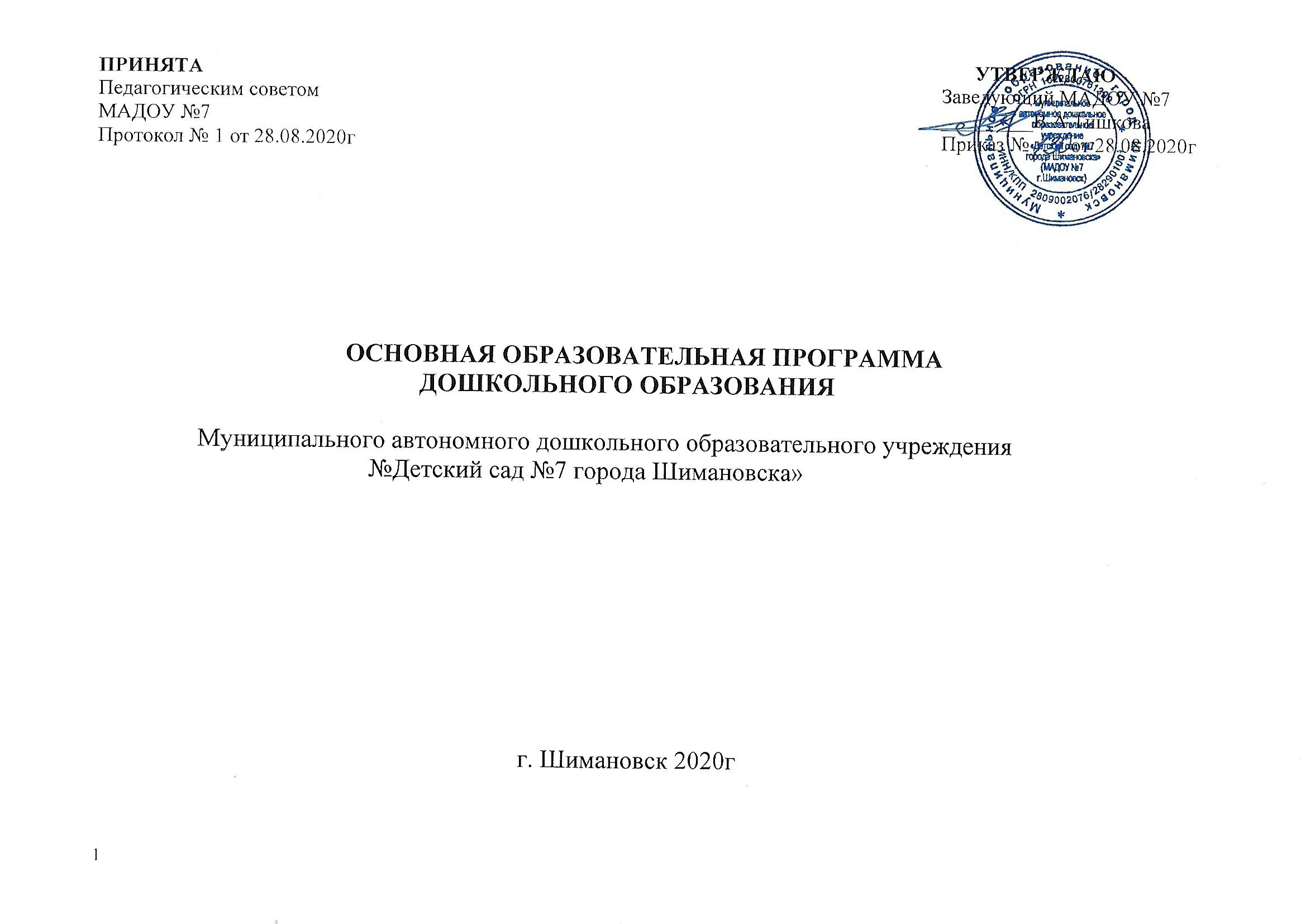 ВВЕДЕНИЕОсновная образовательная программа дошкольного образования муниципального автономного дошкольного образовательного учреждения «Детский сад №7 города Шимановска» (сокращенно МАДОУ №7 г.Шимановск) (далее – ООП разработана коллективом учреждения самостоятельно.ООП - это нормативно-управленческий документ образовательного учреждения, характеризующий специфику содержания образования и особенности организации воспитательно-образовательного процесса.Содержание ООП в соответствии с требованиями ФГОС ДО включает три основных раздела-целевой, содержательный и организационный.Целевой раздел ООП определяет ее цели и задачи, принципы и подходы к формированию ООП, планируемые результаты ее освоения в виде целевых ориентиров.Содержательный раздел ООП включает описание образовательной деятельности в соответствии с направлениями развития ребенка в пяти образовательных областях – социально-коммуникативной, познавательной, речевой, художественно-эстетической, физической.ООП определяет примерное содержание образовательных областей с учетом возрастных и индивидуальных особенностей детей в различных видах деятельности, таких как:-игровая (сюжетно-ролевая игра, игра с правилами и другие виды игр),-коммуникативная (общение и взаимодействие со взрослыми и другими детьми),-познавательно-исследовательская (исследование и познание природного и социального миров в процессе наблюдения и взаимодействия с ними), а также такими видами активности ребенка, как:-восприятие художественной литературы и фольклора,-самообслуживание и элементарный бытовой труд (в помещении и на улице),-конструирование из разного материала, включая конструкторы, модули, бумагу, природный и инойматериал,-изобразительная (рисование, лепка, аппликация),-музыкальная	 (восприятие	и	понимание	смысла	музыкальных	произведений, 	пение, 	музыкально-ритмические движения, игры на детских музыкальных инструментах),-двигательная (овладение основными движениями) формы активности ребенка.Содержательный раздел ООП  включает  описание коррекционно-развивающей работы, обеспечивающей адаптацию и интеграцию детей с ограниченными возможностями здоровья в общество.Организационный раздел ООП описывает систему условий реализации образовательной деятельности, необходимых для достижения целей ООП, планируемых результатов ее освоения в виде целевых ориентиров, а также особенности организации образовательной деятельности, а именно описание:-психолого-педагогических, кадровых, материально-технических и финансовых условий,-особенностей организации развивающей предметно-пространственной среды,-особенностей образовательной деятельности разных видов и культурных практик,-способов и направлений поддержки детской инициативы,-особенностей взаимодействия педагогического коллектива с семьями дошкольников,-особенностей разработки режима дня и формирования распорядка дня с учетом возрастных и индивидуальных особенностей детей, их специальных образовательных потребностей.Объем обязательной части ООП должен составлять не менее 60% от ее общего объема. Объем части ООП , формируемой участниками образовательных отношений, должен составлять не более 40% от ее общего объема.В соответствии с ООП описание традиционных событий, праздников и мероприятий с учетом региональных и других социокультурных особенностей включена в часть, формируемую участниками образовательных  отношений самостоятельно. ООП также содержит рекомендации по развивающему оцениванию достижения целей в форме педагогической и психологической диагностики развития детей, а также качества реализации ООП . Система оценивания качества реализации ООП направлена в первую очередь на оценивание созданных МАДОУ №7 г.Шимановск условий внутри образовательного процесса.ООП завершается описанием перспектив по ее совершенствованию и развитию.Изменения и дополнения в ОП вносятся по мере необходимости. Для этого необходимо подготовить следующие документы:Протокол педагогического совета о принятии изменений и дополнений в ООП;Приказ по МАДОУ №7г. Шимановск об утверждении принятых изменений идополнений1 ЦЕЛЕВОЙ РАЗДЕЛ1.1.ПОЯСНИТЕЛЬНАЯ  ЗАПИСКАООП является программным документом для ДОУ и создана для социализации и индивидуализации  развития  личности детей, посещающих дошкольное образовательное учреждение. ООП включает комплекс основных характеристик дошкольного образования: объем, содержание и планируемые результаты в виде целевых ориентиров дошкольного образования.Программа разработана в соответствии с нормативными правовыми документами:-Конституция Российской Федерации (принята на народном голосовании 12 декабря 1993г.) ( с поправками)Федеральный закон от 29.12.2012 № 273-ФЗ (ред. От 31.12.2014, с изм. От 02.05.2015) «Об образовании в Российской Федерации» (статьи11,12,64);Электронный ресурс /Официальный интернет-портал правовой информации – Режим доступа: pravo.gov.ruФедеральный закон 24 июля 1998г. №124-ФЗ «Об основных гарантиях прав ребенка в Российской Федерации»Федеральный государственный образовательный стандарт дошкольного образования (Утвержден приказом Министерства образования и науки Российской Федерации от 17 октября 2013 г. N1155) (зарегистрирован Минюстом России 14 ноября 2013г, регистрационный №30384)Конвенция о правах ребенка. Принята резолюцией 44/25 Генеральной Ассамблеи от 20 ноября 1989 года – ООН 1990.«Порядок организации и осуществления образовательной деятельности по основным общеобразовательным программам – образовательным программам дошкольного образования» (приказ Министерства образования и науки РФ от 30 августа 2013 года №1014 г.Москва); Распоряжение Правительства Российской Федерации от 29 мая 2015г № 996-р «О стратегии развития воспитания до 2025 года» Электронный ресурс – Режим доступа:http://government.ru/docs/18312/.Санитарно-эпидемиологические требования к устройству, содержанию и организации режима работы дошкольных образовательных организаций» (Утверждены постановлением Главного государственного санитарного врача Российской от 15 мая 2013 года№26)Уставом МАДОУ №7 г.ШимановскТеоретическая основа ООП составлена с учетом основной образовательной программы дошкольного образования «От рождения до школы» под редакцией Н.Е.Вераксы, Т.С.Комаровой, М.А.Васильевой. На содержании данной программы  выстроена обязательная часть ООП .Во второй части, формируемой участниками образовательных отношений, представлены выбранные и/или разработанные самостоятельно участниками образовательных отношений ООП, направленные на развитие детей в одной или нескольких образовательных областях, видах деятельности и/или культурных практиках (далее — парциальные образовательные программы), методики, формы организации образовательной работы.В части, формируемой участниками образовательных отношений, реализуются вариативные программы: Областная образовательная программа для дошкольников «Ребенок и дорога», Парциальная программа художественно-эстетического развития детей 2–7 лет «Цветные ладошки»/ И.А.Лыкова, Парциальная программа музыкально-ритмического воспитания детей от 2—3 лет «Топ, хлоп, малыши»/ А.И.Буренина, Программа «Ритмическая мозаика»/ А.И.Бурениной, Программа «ФизкультурнызанятиясдетьмиП.ИПензулаева1.1.1.Цели и задачипрограммыЦель: проектировать социальные ситуации развития ребенка и развивающей предметно-пространственной среды, обеспечивающих позитивную социализацию, мотивацию и поддержку индивидуальности детей через общение, игру, познавательно-исследовательскую деятельность и другие формы активности.Цели ООП достигаются через решение следующих задач:охрану и укрепление физического и психического здоровья детей, в том числе их эмоционального благополучия;обеспечение равных возможностей для полноценного развития каждого ребенка в период дошкольного детства независимо от места проживания, пола, нации, языка, социального статуса, психофизиологических и других особенностей (в том числе ограниченных возможностей здоровья);обеспечение преемственности целей, задач и содержания образования, реализуемых в рамках образовательных программ дошкольного и начального общего образования;создание благоприятных условий развития детей в соответствии с их возрастными и индивидуальными особенностями и склонностями, развития способностей и творческого потенциала каждого ребенка как субъекта отношений с самим собой, другими детьми, взрослыми и миром;объединение обучения и воспитания в целостный образовательный процесс на основе духовно-нравственных и социокультурных ценностей и принятых в обществе правил и норм поведения в интересах человека, семьи и, общества;формирование общей культуры личности детей, развитие их социальных, нравственных, эстетических, интеллектуальных, физических качеств, инициативности, самостоятельности и ответственности ребенка, формирование предпосылок учебной деятельности;обеспечение вариативности и разнообразия содержания программ и организационных форм дошкольного образования, возможности формирования программ различной направленности с учетом образовательных потребностей и способностей детей;-развитие познавательного интереса к природе, формировать представления о системном строении природы, воспитывать осознанное бережное отношение к ней;обеспечение психолого-педагогической поддержки семьи, повышения компетентности родителей (законных представителей) в вопросах развития и образования, охраны и укрепления здоровьядетей.1.1.2.Принципы и подходы к формированиюпрограммыВ соответствии со Стандартом ООП построена на следующих принципах:Поддержка разнообразия детства. Современный мир характеризуется возрастающим многообразием и неопределенностью, отражающимися в самых разных аспектах жизни человека и общества. Многообразие социальных, личностных, культурных, языковых, этнических особенностей, религиозных и других общностей, ценностей и убеждений, мнений и способов их выражения, жизненных укладов особенно ярко проявляется в условиях Российской Федерации – государства с огромной территорией, разнообразными природными условиями, объединяющего многочисленные культуры, народы, этносы. Возрастающая мобильность в обществе, экономике, образовании, культуре требует от людей умения ориентироваться в этом мире разнообразия, способности сохранять свою идентичность и в то же время гибко, позитивно и конструктивно взаимодействовать с другими людьми, способности выбирать и уважать право выбора других ценностей и убеждений, мнений и способов ихвыражения.Сохранение уникальности и самоценности детства как важного этапа в общем развитии человека. Самоценность детства – понимание детства как периода жизни значимого самого по себе, значимого тем, что происходит с ребенком сейчас, а не тем, что этот этап является подготовкой к последующей жизни. Этот принцип подразумевает полноценное проживание ребенком всех этапов детства (младенческого, раннего и дошкольного детства), обогащение (амплификацию) детского развития.Позитивная социализация ребенка предполагает, что освоение ребенком культурных норм, средств и способов деятельности, культурных образцов поведения и общения с другими людьми, приобщение к традициям семьи, общества, государства происходят в процессе сотрудничества со взрослыми и другими детьми, направленного на создание предпосылок к полноценной деятельности ребенка в изменяющемся мире.Личностно-развивающий и гуманистический характер взаимодействия взрослых (родителей(законных представителей), педагогических и иных работников Организации) и детей. Такой тип взаимодействия предполагает базовую ценностную ориентацию на достоинство каждого участника взаимодействия, уважение и безусловное принятие личности ребенка, доброжелательность, внимание к ребенку, его состоянию, настроению, потребностям, интересам. Личностно-развивающее взаимодействие является неотъемлемой составной частью социальной ситуации развития ребенка  в организации, условием его эмоционального благополучия и полноценного развития.Содействие и сотрудничество детей и взрослых, признание ребенка полноценным участником (субъектом) образовательных отношений. Этот принцип предполагает активное участие всех субъектов образовательных отношений – какдетей,такивзрослых–вреализациипрограммы.Каждыйучастникимеетвозможностьвнестисвойиндивидуальныйвклад в ход игры, занятия, проекта, обсуждения, в планирование образовательного процесса, может проявить инициативу. Принцип содействия предполагает диалогический характер коммуникации между всеми участниками образовательных отношений. Детям предоставляется возможность высказывать свои взгляды, свое мнение, занимать позицию и отстаивать ее, принимать решения и брать на себя ответственность в соответствии со своими возможностями.Сотрудничество Организации с семьей. Сотрудничество, кооперация с семьей, открытость в отношении семьи, уважение семейных ценностей и традиций, их учет в образовательной работе являются важнейшим принципом образовательной программы. Сотрудники Организации должны знать об условиях жизни ребенка в семье, понимать проблемы, уважать ценности и традиции семей воспитанников. Программа предполагает разнообразные формы сотрудничества с семьей как в содержательном, так и в организационномпланах.Сетевое взаимодействие с организациями социализации, образования, охраны здоровья и другими партнерами, которые могут внести вклад в развитие и образование детей, а также использование ресурсов местного сообщества и вариативных программ дополнительного образования детей для обогащения детского развития. Программа предполагает, что Организация устанавливает партнерские отношения не только с семьями детей, но и с другими организациями и  лицами, которые могут способствовать обогащению социального и/или культурного опыта детей, приобщению детей к национальным традициям (посещение театров, музеев, освоение программ дополнительного образования), к природе и истории родного края; содействовать проведению совместных проектов, экскурсий, праздников, посещению концертов, а также удовлетворению особых потребностей детей, оказанию психолого-педагогической и/или медицинской поддержки в случае необходимости (центры семейного консультирования идр.).Индивидуализация дошкольного образования предполагает такое построение образовательной деятельности, которое открывает возможности для индивидуализации образовательного процесса, появления индивидуальной траектории развития каждого ребенка с характерными для данного ребенка спецификой и скоростью, учитывающей его интересы, мотивы, способности и возрастно-психологические особенности. При этом сам ребенок становится активным в выборе содержания своего образования, разных форм активности. Для реализации этого принципа необходимы регулярное наблюдение за развитием ребенка, сбор данных о нем, анализ его действий и поступков; помощь ребенку в сложной ситуации; предоставление ребенку возможности выбора в разных видах деятельности, акцентирование внимания на инициативности, самостоятельности и активности ребенка.Возрастная адекватность образования. Этот принцип предполагает подбор педагогом содержания и методов дошкольного образования в соответствии с возрастными особенностями детей. Важно использовать все специфические виды детской деятельности (игру, коммуникативную и познавательно-исследовательскую деятельность, творческую активность, обеспечивающую художественно-эстетическое развитие ребенка), опираясь на особенности возраста и задачи развития,которыедолжныбытьрешенывдошкольномвозрасте.Деятельностьпедагогадолжнабыть мотивирующейСоответствовать психологическим законам развития ребенка, учитывать его индивидуальные интересы, особенности и склонности.Развивающее вариативное образование. Этот принцип предполагает, что образовательное содержание предлагается ребенку через разные виды деятельности с учетом его актуальных и потенциальных возможностей усвоения этого содержания и совершения им тех или иных действий, с учетом его интересов, мотивов и способностей. Данный принцип предполагает работу педагога с ориентацией на зону ближайшего развития ребенка (Л.С. Выготский), что способствует развитию, расширению как явных, так и скрытых возможностей ребенка.Полнота содержания и интеграция отдельных образовательных областей. В соответствии со Стандартом ООП ДО предполагает всестороннее социально-коммуникативное, познавательное, речевое, художественно-эстетическое и физическое развитие детей посредством различных видов детской активности. Между отдельными разделами программы существуют многообразные взаимосвязи: познавательное развитие тесно связано с речевым и социально-коммуникативным, художественно-эстетическое – с познавательным и речевым и т.п. Содержание образовательной деятельности в одной конкретной области тесно связано с другими областями. Такая организация образовательного процесса соответствует особенностям развития детей раннего и дошкольного возраста.Принципы инклюзивного образования. Организация образовательного процесса, при которой все дети, независимо от их физических, психических. Интеллектуальных, культурно-этнических, языковых и иных особенностей, включены в общую систему образования.Инвариантность ценностей и целей при вариативности средств реализации и достижения целей программы. Стандарт и программа задают инвариантные ценности и ориентиры, с учетом которых ДО разработала свою основную образовательную программу и которые для нее являются научно-методическими опорами в современном мире неопределенности. При разработке обязательной части программы использовались подходы и принципы общеобразовательной программы «От рождения до школы» под редакцией Н.Е.Вераксы, Т.С.Комаровой, М.А.Васильевой, так как она соответствует идеям и логике ФГОС ДО и обеспечивает разностороннее развитие детей в возрасте от 2 до 7 лет с учетом их возрастных и индивидуальных особенностей по основным направлениям и при этом программа оставляет за ДО право выбора способов их достижения, выбора образовательных программ, учитывающих многообразие конкретных социокультурных, географических, климатических условий реализации программы, разнородность состава групп воспитанников, их особенностей и интересов, запросов родителей (законных представителей), интересов и предпочтений педагогов ит.п.1.2.ПЛАНИРУЕМЫЕРЕЗУЛЬТАТЫРезультаты освоения ООП представлены в виде целевых ориентиров дошкольного образования и представляют собой возрастные характеристики возможных достижений ребенка к концу дошкольного образования. Реализация образовательных целей и задач ООП направлена на достижение целевых ориентиров дошкольного образования, которые описаны как основные характеристики развития ребенка. Основные характеристики развития ребенка представлены в виде изложения возможных достижений воспитанников на разных возрастных этапах дошкольного детства.МАДОУ №7 г.Шимановск обеспечивает воспитание, обучение и развитие детей от 1,5года до 7 лет.1.2.1.Целевые ориентиры в раннем возрастеК трем годам ребенок:интересуется окружающими предметами, активно действует с ними, исследует их свойства, экспериментирует. Использует специфические, культурно фиксированные предметные действия, знает назначение бытовых предметов (ложки, расчески, карандаша и пр.) и умеет пользоваться ими. Проявляет настойчивость в достижении результата своих действий;стремится к общению и воспринимает смыслы в различных ситуациях общения со взрослыми, активно подражает им в движениях и действиях, умеет действовать согласованно;владеет активной и пассивной речью: понимает речь взрослых, может обращаться с вопросами и просьбами, знает названия окружающих предметов и игрушек; – проявляет интерес к сверстникам; наблюдает за их действиями и подражает им. Взаимодействие с ровесниками окрашено яркими эмоциями;в короткой игре воспроизводит действия взрослого, впервые осуществляя игровые замещения;проявляет самостоятельность в бытовых и игровых действиях. Владеет простейшими навыками самообслуживания;любит слушать стихи, песни, короткие сказки, рассматривать картинки, двигаться под музыку. Проявляет живой эмоциональный отклик на эстетические впечатления. Охотно включается в продуктивные виды деятельности (изобразительную деятельность, конструирование идр.);с удовольствием двигается – ходит, бегает в разных направлениях, стремится осваивать различные виды движения (подпрыгивание, лазанье, перешагивание ипр.).имеет первоначальное представление о нормах, ограничениях и правилах, принятые в обществе;проявляет эмоциональное отношение к семье;проявляет позитивные эмоции и интерес к семейным праздникам и событиям;         -           способен понять и принять, что такое «хорошо» и «плохо», что можно делать, а что нельзя в общении со взрослыми;         -           эмоционально реагирует на красоту в природе, быту и т.д.         -           способен позитивно общаться с другими людьми с помощью вербальных и невербальных средств общения         -           соблюдает элементарные правила безопасности в быту, в ОО, на природе.1.2.2.ЦелевыеориентирынаэтапезавершенияосвоенияООПДОК семи годам:– ребенок овладевает основными культурными способами деятельности, проявляет инициативу и самостоятельность в игре, общении, конструировании и других видах детской активности. Способен выбирать себе род занятий, участников по совместной деятельности;ребенок положительно относится к миру, другим людям и самому себе, обладает чувством собственного достоинства. Активно взаимодействует со сверстниками и взрослыми, участвует в совместных играх. Способен договариваться, учитывать интересы и чувства других, сопереживать неудачам и радоваться успехам других, адекватно проявляет свои чувства, в том числе чувство веры в себя, старается разрешать конфликты;ребенок обладает воображением, которое реализуется в разных видах деятельности и прежде всего в игре. Ребенок владеет разными формами и видами игры, различает условную и реальную ситуации, следует игровымправилам;ребенок достаточно хорошо владеет устной речью, может высказывать свои мысли и желания, использовать речь для выражения своих мыслей, чувств и желаний, построения речевого высказывания в ситуации общения, может выделять звуки в словах, у ребенка складываются предпосылки грамотности; – у ребенка развита крупная и мелкая моторика. Он подвижен, вынослив, владеет основными произвольными движениями, может контролировать свои движения и управлять ими;ребенок способен к волевым усилиям, может следовать социальным нормам поведения и правилам в разных видах деятельности, во взаимоотношениях со взрослыми и сверстниками, может соблюдать правила безопасного поведения и личнойгигиены;ребенок проявляет любознательность, задает вопросы взрослым и сверстникам, интересуется причинно- следственными связями, пытается самостоятельно придумывать объяснения явлениям природы и поступкам людей. Склонен наблюдать, экспериментировать, строить смысловую картину окружающей реальности, обладает начальными знаниями о себе, о природном и социальном мире, в котором он живет. Знаком с произведениями детской литературы, обладает элементарными представлениями из области живой природы, естествознания, математики, истории и т.п. Способен к принятию собственных решений, опираясь на свои знания и умения в различных видахдеятельности.;ребенок имеет представления о семейных ценностях, семейных традициях, бережном отношении к ним;ребенок имеет первичные представления о гражданских ценностях, ценностях истории, основанных на национальных традициях, связи поколений, уважения к героям России:ребенок знает символы государства – Флаг, Герб российской Федерации и символику субъекта Российской Федерации, в которой он живет;ребенок имеет начальные представления о правах и обязанностях человека, гражданина, семьянина, товарища;ребенок имеет первичные представления о многонациональности России, фольклоре и этнокультурных традициях народов России;ребенок понимает, что все люди имеют равные права и могут выступать за них;ребенок проявляет нравственные чувства, эмоционально-ценностного отношения к окружающим людям, предметному миру, к себе:ребенок проявляет инициативу  в самостоятельном решении несложных практических проблем и в реализации собственных идей и замыслов;Степень реального развития этих характеристик и способности ребенка их проявлять к моменту перехода на следующий уровень образования могут существенно варьировать у разных детей в силу различий в условиях жизни и индивидуальных особенностей развития конкретного ребенка. ООП строится на основе общих закономерностей развития личности детей дошкольного возраста с учетом сенситивных периодов в развитии. Дети с различными недостатками в физическом и/или психическом развитии могут иметь качественно неоднородные уровни речевого, познавательного и социального развития личности. Поэтому целевые ориентиры ООП , реализуемой с участием детей с ограниченными возможностями здоровья (далее - ОВЗ), должны учитывать не только возраст ребенка, но и уровень развития его личности, степень выраженности различных нарушений, а также индивидуально-типологические особенности развития ребенка.1.3.РазвивающееоцениваниекачестваобразовательнойдеятельностипопрограммеОценивание качества, т. е. оценивание соответствия образовательной деятельности, реализуемой МАДОУ №7 г.Шимановск, направлено в первую очередь на оценивание созданных в МАДОУ №7 г.Шимановск условий в процессе образовательной деятельности. Система оценки образовательной деятельности, предусмотренная ООП, предполагает оценивание качества условий образовательной деятельности, обеспечиваемых МАДОУ №7 г.Шимановск, включая психолого-педагогические, кадровые, материально-технические, финансовые, информационно- методические, управление и т. д. ООП не предусматривается оценивание качества образовательной деятельности МАДОУ №7 г.Шимановск на основе достижения детьми планируемых результатов освоения ООП.Целевые ориентиры, представленные в ООП :не подлежат непосредственной оценке;не являются непосредственным основанием оценки как итогового, так и промежуточного уровня развитиядетей;не являются основанием для их формального сравнения с реальными достижениями детей;не являются основой объективной оценки соответствия установленным требованиям образовательной деятельности и подготовки детей;не являются непосредственным основанием при оценке качества образования.Система оценки качества предоставляет педагогам и администрации ДОО материал для рефлексии своей деятельности и для серьезной работы над программой, которую они реализуют. Результаты оценивания качества образовательной деятельности формируют доказательную основу для изменений ООП, корректировки образовательного процесса и условий образовательной деятельности.Важную роль в системе оценки качества образовательной деятельности играют также семьи воспитанников и другие субъекты образовательных отношений, участвующие в оценивании образовательной деятельности ДО, предоставляя обратную связь о качестве образовательных процессов ДО.Система оценки качества дошкольного образования:–сфокусирована на оценивании психолого-педагогических и других условий реализации основной образовательной программы в ДО в пяти образовательных областях, определенных Стандартом;учитывает образовательные предпочтения и удовлетворенность дошкольным образованием со стороны семьи ребенка;исключает использование оценки индивидуального развития ребенка в контексте оценки работы ДО;исключает унификацию и поддерживает вариативность программ, форм и методов дошкольного образования;способствует открытости по отношению к ожиданиям ребенка, семьи, педагогов, общества и государства;включает как оценку педагогами ДО собственной работы, так и независимую профессиональную и общественную оценку условий образовательной деятельности в дошкольной организации.ООП предусмотрена система мониторинга динамики развития детей, динамики их образовательных достижений, основанная на методе наблюдения и включающая:диагностика развития ребенка, используемая как профессиональный инструмент педагога с целью получения обратной связи от собственных педагогических действий и планирования дальнейшей индивидуальной работы с детьми по программе;внутренняя оценка, самооценка ДО;внешняя оценка ДО, в том числе независимая профессиональная и общественная оценка.Согласно п. 3.2.3 Федерального государственного стандарта дошкольного образования, при реализации образовательной программы дошкольного образования в ДОО может проводиться  оценка  индивидуального  развития  детей дошкольного возраста в рамках педагогической диагностики (мониторинга). Основная задача мониторинга заключается в том, чтобы определить степень освоения ребёнком образовательной программы и влияние образовательного процесса, организуемого  в дошкольном учреждении, на  развитие ребёнка.	Оценка индивидуального развития детей заключается в анализе освоения ими содержания образовательных областей: социально-коммуникативное, познавательное, речевое,  художественно-эстетическое, физическое развитие.	Оценка индивидуального развития детей проводится педагогами в ходе внутреннего мониторинга становления показателей развития личности ребёнка, результаты которого используются только для оптимизации образовательной работы с группой дошкольников и для решения задач индивидуализации образования через построение образовательной траектории для детей, испытывающих трудности в образовательном процессе или имеющих особые образовательные потребности.Мониторинг осуществляется посредством использования педагогом преимущественно малоформализованных диагностических методов: в форме наблюдений проявлений ребенка в деятельности и общении с другими субъектами педагогического процесса, а также в свободной беседе с детьми. Мониторинг в форме регулярных наблюдений педагога за детьми в повседневной жизни и в процессе непосредственно образовательной деятельности с ними проводится на протяжении всего учебного года во всех возрастных группах. В качестве дополнительных методов используются анализ продуктов детской деятельности.Выявленные показатели развития каждого ребёнка фиксируются педагогом.Фиксация показателей развития выражается в словесной (опосредованной) форме:-низкий;-средний;-высокий.Мониторинг вДО проводится 2 раза в год: в начале (в сентябре) и конце учебного года (в мае).Ведутся карты наблюдений детского развития, позволяющие фиксировать индивидуальную динамику и перспективы развития каждого ребенка.Оценка качества инклюзивного образовательного процессаПроцедур оценки результатов образовательной деятельности МАДОУ №7 г.Шимановск, реализующих инклюзивную практику, может быть несколько. Одной из таких процедур является оценка соответствия деятельности организации целям, задачам и принципам инклюзивного образования.Критерии эффективности образовательного процессаВнутренняя оценка деятельности Организации.Внешняя оценкаРезультаты, полученные в процессе оценивания качества образовательной деятельности, условий работы учреждения формируют основу для изменений ООП, корректировки образовательного процесса и условий образовательной деятельности и развития МАДОУ №7 г.Шимановск	II. СОДЕРЖАТЕЛЬНЫЙ РАЗДЕЛ2.1. Общие положенияВ содержательном разделе представлены:- описание модулей образовательной деятельности в соответствии с направлениями развития ребенка в пяти образовательных областях: социально-коммуникативной, познавательной, речевой, художественно-эстетической и физического развития, с учетом используемых вариативных программ дошкольного образования и методических пособий, обеспечивающих реализацию данного содержания;- описание вариативных форм, способов, методов и средств реализации Программы с учетом возрастных и индивидуально-психологических особенностей воспитанников, специфики их образовательных потребностей, мотивов и интересов;- адаптивная программа коррекционно-развивающей работы с детьми с ограниченными возможностями здоровья, описывающая образовательную деятельность по профессиональной коррекции нарушений развития детей, предусмотренную Программой( при условии посещения МАДОУ детей с ограниченными возможностями здоровья и детей-инвалидов)2.2. Описание образовательной деятельности в соответствии с направлениями развития ребенка, представленной в пяти образовательных областях.Содержание психолого-педагогической работы с детьми 2–7 лет дается по образовательным областям: -«Социально-коммуникативное развитие»; -«Познавательное развитие»; -«Речевое развитие»; -«Художественно-эстетическое развитие»;-«Физическое развитие». Содержание работы ориентировано на разностороннее развитие дошкольников с учетом их возрастных и индивидуальных особенностей. Задачи психолого-педагогической работы по формированию физических, интеллектуальных и личностных качеств детей решаются интегрировано в ходе освоения всех образовательных областей наряду с задачами, отражающими специфику каждой образовательной области, с обязательным психологическим сопровождением. При этом решение программных образовательных задач предусматривается не только в рамках непосредственно образовательной деятельности, но и в ходе режимных моментов — как в совместной деятельности взрослого и детей, так и в самостоятельной деятельности дошкольников.2.2.1Образовательная область«СОЦИАЛЬНО-КОММУНИКАТИВНОЕ РАЗВИТИЕ»«Социально-коммуникативное развитие» (далее СКР) направлено на усвоение норм и ценностей, принятых в обществе, включая моральные и нравственные ценности; развитие общения и взаимодействия ребенка со взрослыми и сверстниками; становление самостоятельности, целенаправленности и саморегуляции собственных действий; развитие социального и эмоционального интеллекта, эмоциональной отзывчивости, сопереживания, формирование готовности к совместной деятельности со сверстниками, формирование уважительного отношения и чувства принадлежности к своей семье и к сообществу детей и взрослых в Организации; формирование позитивных установок к различным видам труда и творчества; формирование основ безопасного поведения в быту, социуме, природе».Основные цели и задачиНравственное воспитание, формирование личности ребенка, развитие общения. Усвоение норм и ценностей, принятых в обществе, воспитание уважения к традиционным ценностям, таким как любовь к родителям, уважение к старшим, заботливое отношение к малышам, пожилым людям, внимательное отношение к людям с ограниченными возможностями здоровья. Воспитание моральных и нравственных качеств ребенка, формирование умения правильно оценивать свои поступки и поступки сверстников, воспитание у детей стремления в своих поступках следовать положительному примеру.Развитие социального и эмоционального интеллекта, эмоциональной отзывчивости, сопереживания, уважительного и доброжелательного отношения к окружающим.Развитие свободного общения с взрослыми и детьми, овладение конструктивными способами и средствами взаимодействия с окружающими; формирование готовности детей к совместной деятельности, развитие умения договариваться, самостоятельно разрешать конфликты со сверстниками.Формирование личности ребенка, воспитание уважительного отношения к себе, уверенности в своих силах, становление самостоятельности, целенаправленности и саморегуляции собственных действий; воспитание стремления творчески подходить к решению различных жизненных ситуаций.Воспитание основ культуры поведения, формирование навыков вежливого общения с окружающими (здороваться, прощаться, благодарить за помощь, извиняться и пр.).Развитие игровой деятельности (сюжетно-ролевые игры). Развитие интереса к сюжетно-ролевым играм, формирование игровых умений, развитых культурных форм игры. Всестороннее воспитание и гармоничное развитие детей в игре (эмоционально-нравственное, умственное, физическое, художественно-эстетическое и социально-коммуникативное). Развитие в игре самостоятельности, инициативы, творчества, организаторских способностей; формирование умения самостоятельно организовывать различные игры, выполнять игровые правила, соблюдать нормы поведения; воспитание чувства коллективизма.Ребенок в семье и сообществе. Воспитание уважения к традиционным семейным ценностям; воспитание уважительного отношения и чувства принадлежности к своей семье, любви и уважения к своим родителям, умения проявлять заботу о близких людях, с благодарностью воспринимать заботу о себе.Воспитание уважительного отношения и чувства принадлежности к сообществу детей и взрослых в организации, чувства коллективизма, воспитание активной жизненной позиции, стремления к участию в совместной деятельности и различных мероприятиях, формирование представления о себе как об активном члене коллектива.Формирование позитивных установок к труду и творчеству. Развитие навыков самообслуживания; приобщение детей к доступным видам трудовой деятельности. Формирование умения ответственно относиться к порученному заданию (умение и желание доводить дело до конца, стремление сделать его хорошо).Формирование позитивных установок к различным видам труда и творчества. Воспитание ценностного отношения к собственному труду, труду других людей и его результатам.Формирование основ безопасности. Формирование первичных представлений о безопасном поведении в быту, социуме, природе. Воспитание осознанного отношения к выполнению правил безопасности.Формирование осторожного и осмотрительного отношения к потенциально опасным для человека и окружающего мира природы ситуациям.Формирование представлений о некоторых типичных опасных ситуациях и способах поведения в них.Формирование элементарных представлений о правилах безопасности дорожного движения; воспитание осознанного отношения к необходимости выполнения этих правил. Содержание психолого-педагогической работе по социально-коммуникативному развитию2.2.2. Образовательная область«ПОЗНАВАТЕЛЬНОЕ РАЗВИТИЕ»«Познавательное развитие предполагает развитие интересов детей, любознательности и познавательной мотивации; формирование познавательных действий, становление сознания; развитие воображения и творческой активности; формирование первичных представлений о себе, других людях, объектах окружающего мира, о свойствах и отношениях объектов окружающего мира (форме, цвете, размере, материале, звучании, ритме, темпе, количестве, числе, части и целом, пространстве и времени, движении и покое, причинах и следствиях и др.), о малой родине и Отечестве, представлений о социокультурных ценностях нашего народа, об отечественных традициях и праздниках, о планете Земля какобщем доме людей, об особенностях ее природы, многообразии стран и народов мира».Основные цели и задачиРазвитие познавательно-исследовательской деятельности. Развитие познавательных интересов детей, любознательности, стремления к получению знаний, формирование положительной мотивации к дальнейшему обучению в течение всей жизни.Формирование познавательных действий, становление сознания; развитие воображения и творческой активности; развитие восприятия, внимания, памяти, наблюдательности, способности анализировать, сравнивать, выделять характерные, существенные признаки предметов и явлений окружающего мира; умения устанавливать простейшие связи между предметами и явлениями, делать простейшие обобщения.Расширение опыта ориентировки в окружающем, сенсорное развитие; формирование первичных представлений об объектах окружающего мира, о свойствах и отношениях объектов окружающего мира (форме, цвете, размере, материале, звучании, ритме, темпе, причинах и следствиях и др.).Развитие проектной деятельности всех типов (исследовательской, творческой, нормативной) индивидуального и группового характера. Развитие умения презентации проектов, формирование представления об их авторстве.Мотивация родителей к участию в исследовательской и проектной деятельности детей.Формирование элементарных математических представлений. Формирование элементарных математических представлений, первичных представлений об основных свойствах и отношениях объектов окружающего мира: форме, цвете, размере, количестве, числе, части и целом, пространстве и времени.Ознакомление с предметным окружением. Ознакомление с предметным миром (название, функция, назначение, свойства и качества предмета); восприятие предмета как творения человеческой мысли и результата труда.Формирование первичных представлений о многообразии предметного окружения; о том, что человек создает предметное окружение, изменяет и совершенствует его для себя и других людей, делая жизнь более удобной и комфортной.Развитие умения устанавливать причинно следственные связи между миром предметов и природным миром.Ознакомление с миром природы. Ознакомление с природой и природными явлениями. Развитие умения устанавливать причинно­-следственные связи между природными явлениями. Формирование первичных представлений о природном многообразии планеты Земля. Формирование элементарных экологических представлений. Воспитание умения правильно вести себя в природе. Воспитание любви к природе, желания беречь ее.Ознакомление с социальным миром. Ознакомление с окружающим социальным миром, расширение кругозора детей, формирование целостной картины мира.Формирование первичных представлений о себе (образ Я), других людях; формирование традиционных гендерных представлений.Формирование первичных представлений о труде взрослых, его роли в обществе и жизни каждого человека. Знакомство с профессиями.Формирование первичных представлений о малой родине и Отечестве, о социокультурных ценностях нашего народа, об отечественных традициях и праздниках. Формирование чувства гражданской принадлежности; воспитание патриотических чувств, любви к Родине, гордости за ее достижения, понимания того, что Россия — великая многонациональная страна с героическим прошлым и счастливым будущим.Формирование элементарных представлений о планете Земля как общем доме людей, о многообразии стран и народов мира.Содержание психолого-педагогической работы2.2.3. Образовательная область«РЕЧЕВОЕ РАЗВИТИЕ»«Речевое развитие» (далее РР) включает владение речью как средством общения и культуры; обогащение активного словаря; развитие связной, грамматически правильной диалогической и монологической речи; развитие речевого твор-чества; развитие звуковой и интонационной культуры речи, фонематического слуха; знакомство с книжной культурой, детской литературой, понимание наслух текстов различных жанров детской литературы; формирование звуковой аналитико-синтетической активности как предпосылки обучения грамоте».Основные цели задачиРазвитие речи. Овладение речью как средством общения и культуры. Практическое овладение воспитанниками нормами речи.Развитие всех компонентов устной речи: обогащение активного словаря, развитие грамматического строя речи, связной речи — диалогической и монологической форм; развитие речевого творчества; воспитание звуковой и интонационной культуры речи, развитие фонематического слуха; формирование звуковой аналитико-­синтетической активности как предпосылки обучения грамоте.Приобщение к художественной литературе. Приобщение к словесному искусству, в том числе развитие художественного восприятия и эстетического вкуса.Знакомство с книжной культурой, детской литературой. Воспитание интереса и любви к чтению, желания и умения слушать художественные произведения, следить за развитием действия, понимать на слух тексты различных жанров детской литературы. Развитие литературной речи.Содержание психолого-педагогической работе по речевому развитию2.2.4. Образовательная область«ХУДОЖЕСТВЕННО-ЭСТЕТИЧЕСКОЕ РАЗВИТИЕ»«Художественно-­эстетическое развитие предполагает развитие предпосылок ценностно-­смыслового восприятия и понимания произведений искусства (словесного, музыкального, изобразительного), мира природы; становление эстетического отношения к окружающему миру; формирование элементарных представлений о видах искусства; восприятие музыки, художественной литературы, фольклора; стимулирование сопереживания персонажам художественных произведений; реализацию самостоятельной творческой деятельности детей (изобразительной, конструктивно-­модельной, музыкальной и др.)»Основные цели и задачиПриобщение к искусству. Формирование интереса к эстетической стороне окружающей действительности, эстетического отношения к предметам и явлениям окружающего мира, произведениям искусства; воспитание интереса к художественно-­творческой деятельности.Развитие эстетических чувств детей, художественного восприятия, образных представлений, воображения, художественно-­творческих способностей.Развитие эмоциональной восприимчивости, эмоционального отклика на литературные и музыкальные произведения, красоту окружающего мира, произведения изобразительного искусства.Приобщение детей к народному и профессиональному искусству (словесному, музыкальному, изобразительному, театральному, к архитектуре) через ознакомление с лучшими образцами отечественного и мирового искусства; воспитание умения понимать содержание произведений искусства.Формирование элементарных представлений о видах и жанрах искусства, средствах выразительности в различных видах искусства.Изобразительная деятельность. Развитие интереса к различнымвидам изобразительной деятельности; совершенствование умений в рисовании, лепке, аппликации, прикладном творчестве.Развитие детского художественного творчества, интереса к самостоятельной творческой изобразительной деятельности; удовлетворение потребности детей в самовыражении.Воспитание эмоциональной отзывчивости при восприятии произведений изобразительного искусства.Воспитание желания и умения взаимодействовать со сверстниками при создании коллективных работ.Конструктивно-­модельная деятельность. Приобщение к конструированию; развитие интереса к конструктивной деятельности, знакомство с различными видами конструкторов.Воспитание умения работать коллективно, объединять свои поделкисоответствии с общим замыслом, договариваться, кто какую часть работы будет выполнять.Музыкальная деятельность. Приобщение к музыкальному искусству;развитие предпосылок ценностно-­смыслового восприятия и понимания музыкального искусства; формирование основ музыкальной культуры, ознакомление с элементарными музыкальными понятиями, жанрами; воспитание эмоциональной отзывчивости при восприятии музыкальных произведений.Развитие музыкальных способностей: поэтического и музыкального слуха, чувства ритма, музыкальной памяти; формирование песенного, музыкального вкуса.Воспитание интереса к музыкально-­художественной деятельности, совершенствование умений в этом виде деятельности.Развитие детского музыкально-­художественного творчества, реализация самостоятельной творческой деятельности детей; удовлетворение потребности в самовыражении.Развитие игровой деятельности (театрализованные игры). Формирование интереса к театральному искусству. Воспитание навыков театральной культуры.Раскрытие творческого потенциала детей. Развитие артистических качеств.Развитие творческой самостоятельности, эстетического вкуса, умения передавать образ средствами театральной выразительности.Содержание психолого-педагогической работе по художественно-эстетическому развитию2.2.5. Образовательная область«ФИЗИЧЕСКОЕ РАЗВИТИЕ»	«Физическое развитие включает приобретение опыта в следующих видах деятельности детей: двигательной, в том числе связанной с выполнением упражнений, направленных на развитие таких физических качеств, как координация и гибкость; способствующих правильному формированию опорно-двигательной системы организма, развитию равновесия, координации движения, крупной и мелкой моторики обеих рук, а также с правильным, не наносящим ущерба организму, выполнением основных движений (ходьба, бег, мягкие прыжки, повороты в обе стороны), формирование начальных представлений о некоторых видах спорта, овладение подвижными играми с правилами; становление целенаправленности и саморегуляции в двигательной сфере; становление ценностей здорового образа жизни, овладение его элементарными нормами и правилами (в питании, двигательном режиме, закаливании, при формировании полезных привычек и др.)»Основные целии задачиФормирование начальных представлений о здоровом образе жизни. Сохранение, укрепление и охрана здоровья детей; повышение умственной и физической работоспособности, предупреждение утомления.Формирование начальных представлений о здоровом образе жизни. Становление ценностей здорового образа жизни, овладение его элементарными нормами и правилами (в питании, двигательном режиме, закаливании и др.), формирование полезных привычек. Воспитание культурно-гигиенических навыков.Физическая культура. Обеспечение гармоничного физического развития, совершенствование умений и навыков в основных видах движений, воспитание красоты, грациозности, выразительности движений, формирование правильной осанки.Формирование потребности в ежедневной двигательной деятельности. Развитие инициативы, самостоятельности и творчества в двигательной активности, способности к самоконтролю, самооценке при выполнении движений.Развитие интереса к участию в подвижных и спортивных играх и физических упражнениях, активности в самостоятельной двигательной деятельности; воспитание интереса и любви к спорту, формирование начальных представлений о некоторых видах спортаСодержание психолого-педагогической работы2.3.Взаимодействие взрослых с детьми.Взаимодействие взрослых с детьми является важнейшим фактором развития ребенка и пронизывает все направления образовательной деятельности.С помощью взрослого и в самостоятельной деятельности ребенок учится познавать окружающий мир, играть, рисовать, общаться с окружающими. Процесс приобщения к культурным образцам человеческой деятельности (культуре жизни, познанию мира, речи, коммуникации, и прочим), приобретения культурных умений при взаимодействии со взрослыми и в самостоятельной деятельности в предметной среде называется процессом овладения культурными практиками.Процесс приобретения общих культурных умений во всей его полноте возможен только в том случае, если взрослый выступает в этом процессе в роли партнера, а не руководителя, поддерживая и развивая мотивацию ребенка. Партнерские отношения взрослого и ребенка в Организации и в семье являются разумной альтернативой двум диаметрально противоположным подходам: прямому обучению и образованию, основанному на идеях «свободного воспитания». Основной функциональной характеристикой партнерских отношений является равноправное относительно ребенка включение взрослого в процесс деятельности. Взрослый участвует в реализации поставленной цели наравне с детьми, как более опытный и компетентныйпартнер.2.3.1.Формы, способы, методы и средства реализации ООПМодель образовательного процесса в МАДОУ №7 г.Шимановск представлена следующими структурными компонентами образовательного процесса.Виды детской деятельностиФормы работы с детьми образовательная область «Физическая культура»Формы работы с детьми образовательная область «Социально-коммуникативное развитие»Формы работы с детьми. Образовательная область «Познавательное развитие»Формы работы с детьми образовательная область «Речевое развитие»Формы работы с детьми образовательная область «Художественное -эстетическое развитие»В ДОУ выделено специальное время в процессе проведения режимных моментов, когда организована индивидуальная работа с детьми. Содержанием обучения в этом случае являются следующие виды деятельности:Использование интеграции детских видов деятельности делает образовательный процесс интересным исодержательным.Интеграция образовательных областей обеспечивает достижение необходимого и достаточного уровня развития ребенка для успешного освоения им содержания дошкольногообразования.2.3.1.Методы и приемы организации обучения2.3.3.Формы,способыособенностейобразовательнойдеятельностиразныхвидовикультурныхпрактик.Развитие ребенка в образовательном процессе детского сада осуществляется целостно в процессе всей его жизнедеятельности. В тоже время, освоение любого вида деятельности требует обучения общим и специальным умениям, необходимым для ее осуществления. Особенностью организации образовательной деятельности является ситуационный подход. Основной единицей образовательного процесса выступает образовательная ситуация, т. е. такая форма совместной деятельности педагога и детей, которая планируется и целенаправленно организуется педагогом с целью решения определенных задач развития, воспитания и обучения. Образовательная ситуация протекает в конкретный временной период образовательной деятельности. Особенностью образовательной ситуации является появление образовательного результата (продукта) в ходе специально организованного взаимодействия воспитателя и ребенка. Ориентация на конечный продукт определяет технологию создания образовательных ситуаций. Преимущественно образовательные ситуации носят комплексный характер и включают задачи, реализуемые в разных видах деятельности на одном тематическом содержании. Образовательные ситуации используются в процессе непосредственно организованной образовательной деятельности. Главными задачами таких образовательных ситуаций является формирование у детей новых умений в разных видах деятельности и представлений, обобщение знаний по теме, развитие способности рассуждать и делать выводы. Воспитатель создает разнообразные образовательные ситуации, побуждающие детей применять свои знания и умения, активно искать новые пути решения возникшей в ситуации задачи, проявлять эмоциональную отзывчивость и творчество. Организованные воспитателем образовательные ситуации ставят детей перед необходимостью понять, принять и разрешить поставленную задачу. Активно используются игровые приемы, разнообразные виды наглядности, в том числе схемы, предметныеиусловно-графические модели. Назначение образовательных ситуаций состоит в систематизации, углублении, обобщении личного опыта детей: в освоении новых, более эффективных способов познания и деятельности; в осознании связей и зависимостей, которые скрыты от детей в повседневной жизни и требуют для их освоения специальных условий. Успешное и активное участие в образовательных ситуациях подготавливает детей к будущему школьному обучению. Воспитатель широко использует также ситуации выбора (практического и морального). Предоставление дошкольникам реальных прав практического выбора средств, цели, задач и условий своей деятельности создает почву для личного самовыражения и самостоятельности.Образовательные ситуации могут включаются в образовательную деятельность в режимных моментах. Они направлены на закрепление имеющихся у детей знаний и умений, их применение в новых условиях, проявление ребенком активности, самостоятельности итворчества.Образовательные ситуации «запускают» инициативную деятельность детей через постановку проблемы, требующей самостоятельного решения, через привлечение внимания детей к материалам для экспериментирования и исследовательской деятельности, для продуктивноготворчества.Особенности образовательной деятельности разных видов и культурных практикОбразовательная деятельность, осуществляемая входе режимных моментов, требует особых форм работы в соответствии с реализуемыми задачами воспитания, обучения и развития ребенка. В режимных процессах, в свободной детской деятельности воспитатель создает по мере необходимости дополнительно развивающие проблемно-игровые или практические ситуации, побуждающие дошкольников применить имеющийся опыт, проявить инициативу, активность для самостоятельного решения возникшей задачи.Образовательная деятельность, осуществляемая внутренний отрезок времени, включает:—наблюдения —в уголке природы, за деятельностью взрослых (сервировка стола к завтраку);—индивидуальные игры и игры с небольшими подгруппами детей (дидактические, развивающие, сюжетные, музыкальные, подвижные и пр.);—создание практических, игровых, проблемных ситуаций и ситуаций общения, сотрудничества, гуманных проявлений, заботы о малышах в детском саду, проявлений эмоциональной отзывчивости ко взрослым и сверстникам;—трудовые поручения (сервировка столов к завтраку, уход за комнатными растениями и пр.);—беседы и разговоры с детьми по их интересам;—рассматривание дидактических картинок, иллюстраций, просмотр видеоматериалов разнообразного содержания;—индивидуальную работу с детьми в соответствии с задачами разных образовательных областей;—двигательную	деятельность	детей,	активность	которой	зависит	от	содержания	организованной	образовательной деятельности в первой половинедня;—работу по воспитанию у детей культурно-гигиенических навыков и культуры здоровья.Образовательная деятельность, осуществляемая во время прогулки, включает:—подвижные игры и упражнения, направленные на оптимизацию режима двигательной активности и укрепление здоровья детей;—наблюдения за объектами и явлениями природы, направленные на установление разнообразных связей и зависимостей в природе, воспитание отношения к ней;—экспериментирование с объектами неживой природы;—сюжетно-ролевые и конструктивные игры (с песком, со снегом, с природным материалом);—элементарную трудовую деятельность детей на участке детского сада;—свободное общение воспитателя с детьми.Во второй половине дня организуются разнообразные культурные практики, ориентированные на проявление детьми самостоятельности и творчества в разных видах деятельности. В культурных практиках воспитателем создается атмосфера свободы выбора, творческого обмена и самовыражения, сотрудничества взрослого и детей. Организация культурных практик носит преимущественно подгрупповойхарактер.Организация по данному направлению производится с учетом основной образовательной программой дошкольного образования «От рождения до школы» под редакцией Н.Е.Вераксы.2.3.4.Способы и направления поддержки детскойинициативы.Конкретное содержание указанных образовательных областей зависит от возрастных и индивидуальных особенностей детей, определяется целями и задачами программы и реализуется в различных видах деятельности (общении, игре, познавательно-исследовательской деятельности - как сквозных механизмах развития ребенка)Организация работы по данному направлению производится с учетом основной образовательной программой дошкольного образования «От рождения до школы» под редакцией Н.Е.Вераксы. Данное направление реализуется в непосредственно организованной образовательной деятельности, образовательной деятельности в ходе режимных моментов и самостоятельной деятельности детей.2.3.5.Реализация вариативного компонента в содержанииобразования-Организация педагогической работы по возрастным категориям детей дошкольного возраста производится в соответствие с Областной образовательной программой «Ребенок и дорога», автор: Министерство образования и науки Амурскойобласти.-Организация педагогической работы по возрастным категориям детей дошкольного возраста производится в соответствие программой «Цветные ладошки», автор: И.А.Лыкова;-Организация педагогической работы по возрастным категориям детей дошкольного возраста производится в соответствие программой «Ритмическая мозаика», автор: А.И.Буренина;-Организация педагогической работы по возрастным категориям детей дошкольного возраста производится в соответствие программой «Топ, хлоп, малыши», автор: А.И.Буренина;2.4.Взаимодействие педагогического коллектива с семьямидошкольников.Современное образовательное учреждение немыслимо без системного, осмысленного взаимодействия с семьей. Семья является не только одним из заказчиков образовательного учреждения и потребителем его образовательных услуг, прежде всего семья – это основа воспитания личности ребенка, неслучайно именносемья является институтом первичной социализации растущего человека. Родители – это первые и главные (по силе и степени оказываемого влияния) воспитатели ребенка.Для успешного и системного контакта с родителями (законными представителями) в МАДОУ №7 г.Шимановск разработана система взаимодействия дошкольного образовательного учреждения с семьей.Модель взаимодействияВ устной словесной форме передача информации коллективу родителей в целом осуществляется:на родительских собраниях, встречах, «круглых столах» ипр.;при проведении открытых занятий и совместныхпраздников;Вустнойсловеснойформеиндивидуальноевзаимодействиесродителямикаждогоребенкаосуществляется:при ежедневных непосредственных контактах педагогов сродителями;при проведении неформальных бесед о детях или запланированных встреч сродителями;при общении потелефону;Для глобальных сетей следует обозначить такое бесспорное специфическое их качество, как оперативность, то есть сообщение участников событий или диалогов друг с другом в режиме реального времени. Тем самым достигается не только расширение коммуникативного пространства, о котором мы говорили, но и резкое (абсолютное) сокращение предкоммуникативного времени (времени, необходимого для установления контакта коммуникации его субъектов с реципиентами).2.4.1.Совместная деятельность педагогов, родителей, детейОпределяющей целью разнообразной совместной деятельности в триаде «педагоги-родители-дети» является удовлетворение не только базисных стремлений и потребностей ребенка, но и стремлений и потребностей родителей и педагогов. Совместная деятельность воспитывающих взрослых может быть организована в разнообразных традиционных и инновационных формах (акции, посещения семьями программных мероприятий, организованных учреждениями культуры и искусства, по запросу детского сада; вечера вопросов и ответов, праздники, прогулки, экскурсии, проектная деятельность). В этих формах совместной деятельности заложены возможности коррекции поведения родителей и педагогов, предпочитающихавторитарныйстильобщениясребенком; воспитанияунихбережногоотношениякдетскомутворчеству.Формы взаимодействия с семьями воспитанников по физическому развитиюФормы взаимодействия с семьями воспитанников по художественно-эстетическому развитиюФормы взаимодействия с семьями воспитанников по речевому развитиюФормы взаимодействия с семьями воспитанников по познавательному развитиюФормы взаимодействия с семьями воспитанников по СКР2.5.Программа коррекционно-развивающей работы с детьми с ограниченными возможностямиздоровьяЗадачами деятельности ДОУ по выполнению программы коррекционно-развивающей работы с детьмис ограниченными возможностями здоровьяявляются:-развитие физических, интеллектуальных, нравственных, эстетических и личностных качеств;-формирование предпосылок учебной деятельности;-сохранение и укрепление здоровья;-коррекция недостатков в физическом и (или) психическом развитии детей;-созданиесовременнойразвивающей	предметно-пространственнойсреды,комфортной	для детей сОВЗ;-формирование у детей общей культуры.Программа коррекционно-развивающей работы с детьми с ОВЗможет быть  представлена в адаптированной основной образовательной программе муниципального автономного дошкольного образовательного учреждения «Детский сад №7 города Шимановска». 3. ОРГАНИЗАЦИОННЫЙРАЗДЕЛПсихолого-педагогические условия, обеспечивающие развитиеребенкаПрограмма ориентирована на создание следующих психолого-педагогических условий, обеспечивающих развитие воспитанников в соответствии с их возрастными и индивидуальными возможностями и интересами.Личностно-порождающее взаимодействие взрослых с детьми, предполагающее создание таких ситуаций, в  которых каждому ребенку предоставляется возможность выбора деятельности, партнера, средств и т.д., обеспечивается опора на его личный опыт при освоении новых знаний ижизненных навыков.Ориентированность педагогической оценки на относительные показатели детской успешности, сравнение нынешних и предыдущих достижений ребенка, стимулированиесамооценки.Формирование игры как важнейшего фактора развития ребенка.Создание развивающей образовательной среды, способствующей физическому, социально-коммуникативному, познавательному, речевому, художественно-эстетическому развитию ребенка и сохранение егоиндивидуальности.Сбалансированность репродуктивной  и  продуктивной  деятельности,  деятельности  по  освоению  культурных форм и образцов детской исследовательской, творческой деятельности, совместных и самостоятельных, подвижных и статичных формактивности.Участие семьи как необходимое условие для полноценного развития ребенка дошкольного возраста.7.Профессиональное развитие педагогов, направленное на развитие профессиональныхкомпетентностей, в томчисле коммуникативной компетентности и мастерства мотивирования ребенка.Организация развивающей предметно-пространственнойсредыРазвивающая предметно-пространственная среда обеспечивает максимальную реализацию образовательного потенциала пространства ДОУ, группы и участка, материалов, оборудования и инвентаря для развития детей дошкольного возраста в соответствиисособенностямикаждоговозрастногоэтапа,охраныиукрепленияихздоровья,возможностьобщенияисовместной деятельности детей (в том числе детей разного возраста) и взрослых, двигательной активности детей, а также возможности для уединения.Развивающая предметно-пространственная	среда	должна	обеспечивает	реализацию	различных	образовательных программ;учет национально-культурных, климатических условий, в которых осуществляется образовательная деятельность; учет возрастных особенностей детей.Развивающей среды построена на следующихпринципах:насыщенность;трансформируемость;полифункциональность;вариативной;доступность;безопасной.Насыщенностьсреды соответствует возрастным возможностям детей и содержанию Программы.Образовательное пространство оснащено средствами обучения и воспитания, соответствующими материалами, игровым, спортивным, оздоровительным оборудованием, инвентарем, которыеобеспечивают: игровую, познавательную, исследовательскую и творческую активность всех воспитанников, экспериментирование с доступными детям материалами (в том числе с песком и водой); двигательную активность, в том числе развитие крупной и мелкой моторики, участие в подвижных играх и соревнованиях; эмоциональное благополучие детей во взаимодействии с предметно-пространственным окружением; возможность самовыражения детей.Для детей раннего возраста образовательное пространство предоставляет необходимые и достаточные возможности для движения, предметной и игровой деятельности с разными материалами.Трансформируемостьпространствадаетвозможностьизмененийпредметно-пространственнойсредывзависимостиот образовательной ситуации, в том числе от меняющихся интересов и возможностейдетей;Полифункциональностьматериалов позволяет разнообразно использовать различные составляющих предметной среды: детскую мебель, маты, мягкие модули, ширмы, природные материалы, пригодные в разных видах детской активности (в том числе в качестве предметов-заместителей в детскойигре).Вариативность среды позволяет создать различные пространства (для игры, конструирования, уединения и пр.), а также разнообразный материал, игры, игрушки и оборудование, обеспечивают свободный выбор детей.Игровой	материал периодически сменяется, что стимулирует игровую, двигательную, познавательную и исследовательскую активностьдетей.Доступность среды создает условия для свободного доступа детей к играм, игрушкам, материалам, пособиям, обеспечивающим все основные виды детской активности;исправность и сохранность материалов и оборудования.Безопасностьпредметно-пространственнойсредыобеспечиваетсоответствиевсехееэлементовтребованиямпо надежности и безопасности ихиспользования.Развивающая среда в группахОбеспеченность учебно-методическими материалами«От рождения до школы» Примерная  общеобразовательная программа дошкольного       образования под редакцией Н. Е. Вераксы, Т. С. Комаровой, М. А. Васильевой. –Москва,Мозаика - Синтез, 2015г.  Примерное комплексно-тематическое планирование к программе «От рождения до школы»: Средняя  группа (4-5 лет) / Ред.-сост. А. А. Бывшева  ;Куцакова Л. В. «Трудовое воспитание в детском саду: Для занятий с детьми 3–7 лет», Мозаика-Синтез, Москва, 2010;Белая К. Ю. Формирование основ безопасности у дошкольников (3–7 лет), Мозаика-Синтез, Москва, 2015г.;Саулина Т. Ф. Знакомим дошкольников с правилами дорожного движения (3–7 лет), Мозаика-Синтез, Москва, 2015г.; Губанова Н. Ф. Развитие игровой деятельности. Средняя  группа (4-5 лет), Мозаика-Синтез, Москва, 2015г.;Дыбина О. В. Ознакомление с предметным и социальным окружением: Средняя  группа (4-5 лет) , Мозаика-Синтез, Москва, 2015г.;Помораева И. А., Позина В. А. Формирование элементарных математических представлений. Средняя  группа (4-5лет), Мозаика-Синтез, Москва, 2015г.;Соломенникова О. А. Ознакомление с природой в детском саду. Средняя группа (4-5 лет) , Мозаика-Синтез, Москва, 2015г.;Гербова В. В. Развитие речи в детском саду: Средняя  группа (4-5 лет), Мозаика-Синтез, Москва, 2015г.;Гербова В.В. Приобщению детей к художественной литературе. Программа и методические рекомендации. -М.; Мозаика- Синтез, 2010 (ЭОР);Комарова Т. С. Изобразительная деятельность в детском саду. Средняя группа (4-5 лет). Мозаика-Синтез, Москва, 2015г.;Куцакова Л. В. Конструирование из строительного материала: Средняя группа (4–5 лет), Мозаика-Синтез, Москва, 2015г.;Хрестоматия для чтения детям в детском саду и дома: 4-5 лет. Мозаика-Синтез, 2016г.;  Пензулаева Л. И. Физическая культура в детском саду: Средняя  группа (4-5 лет), Мозаика-Синтез, Москва, 2015г.;Пензулаева Л. И. Оздоровительная гимнастика: комплексы упражнений для детей 3–7 лет, Мозаика-Синтез, Москва, 2015г.; Сборник подвижных игр / Автор сост. Э. Я. Степаненкова, Мозаика-Синтез, 2015г.;  Лыкова И.А. «Цветные ладошки» Изобразительная деятельность в детском саду  ИД  Цветной мир, 2014г.;«Ребенок и дорога» - образовательная программа Амурской области по безопасности дорожного движения, г. Благовещенск, 2014 г.Наглядно-дидактические пособия: «Великая Отечественная война в произведениях художников»;«Защитники Отечества».Безопасность на дороге: Плакаты для работы с детьми . Благовещенск, 2013г.;Серия «Играем в сказку»: «Репка»; «Теремок»; «Три медведя»; «Три поросенка».  Серия «Мир в картинках»: «Авиация»; «Автомобильный транспорт»; «Арктика и Антарктика»; «Посуда»;Серия «Рассказы по картинкам»: «В деревне»; «Кем быть?»; «Мой дом»; «Профессии».Плакаты: «Домашние животные»; «Домашние птицы»; «Животные Африки»; «Животные средней полосы»; «Овощи»; «Птицы»; «Фрукты».Картины для рассматривания: «Коза с козлятами»; «Кошка с котятами»; «Свинья с поросятами»; «Собака с щенками».Серия «Мир в картинках»: Домашние птицы»; «Животные — домашние питом цы»; «Животные жарких стран»; «Животные средней полосы»; «Насекомые»; «Овощи»; «Фрукты»; «Цветы»;Серия «Рассказы по картинкам»: «Весна»; «Времена года»; «Зима»; «Лето»; «Осень»; «Родная природа».Серия «Грамматика в картинках»: «Антонимы. Глаголы»; «Антонимы. Прилагательные»; «Говори правильно»;Серия «Мир в картинках»: «Гжель»; «Городецкая роспись по дереву»; «Дымковская игрушка»; «Каргополь — народная игрушка»; «Музыкальные инструменты»; «Полхов Майдан»; «Филимоновская  народная игрушка»; «Хохлома».Серия «Мир в картинках»: «Спортивный инвентарь», «Зимние виды спорта»; «Летние виды спорта»; «Распорядок дня».3.3. Кадровые условия реализацииПрограммыМАДОУ №7 г.Шимановск укомплектовано квалифицированными кадрами, в т. ч. руководящими, педагогическими, учебно-вспомогательными, административно-хозяйственными работниками. Исходя из особенностей реализуемой ООП сформировано штатное расписание, определена потребность в педагогических кадрах.Реализация Программы осуществляется:педагогическими работниками в течение всего времени пребывания воспитанников в МАДОУ №7 г.Шимановск. К педагогическим работникам относятся воспитатели, музыкальный руководитель.учебно-вспомогательными работниками в группе в  течение  всего  времени пребывания  воспитанников  в МАДОУ №7 г.Шимановск. К учебно-вспомогательным работникам относятся младшие воспитатели.иными работниками, вне зависимостиотпродолжительности	пребывания воспитанников в МАДОУ №7 г.Шимановск.Педагогические работники, реализующие программу, обладают педагогическими компетенциям, необходимыми для создания условий развития детей, обозначенными в п.3.2.5. настоящего Стандарта. Квалификация педагогов ДОУ соответствует квалификационным характеристикам, установленным в Едином квалифицированном справочнике должностей руководителей, специалистов и служащих, раздел «Квалификационные характеристики должностей работников образования» с изменениями от 31 мая 2011г. №448н.3.4. Материально-техническое обеспечениеПрограммыМАДОУ №7 г.Шимановск,  реализующее Программу, обеспечивает материально-технические условия, позволяющие достичь обозначенные ею цели и выполнить задачи, в т. ч.:осуществлять все виды деятельности ребенка, как индивидуальной самостоятельной, так и в рамках каждой дошкольной группы с учетом возрастных и индивидуальных особенностей воспитанников, их особых образовательных потребностей;организовывать участие родителей воспитанников (законных представителей), педагогических работников и представителей общественности в разработке Программы, в создании условий для ее реализации, а также мотивирующей образовательной среды, уклада организации, осуществляющей образовательнуюдеятельность;использовать в образовательном процессе современные образовательные технологии (в т. ч. игровые, коммуникативные, проектные технологии и культурные практики социализациидетей);обновлять содержание основной образовательной программы, методики и технологий ее реализации в соответствии с динамикой развития системы образования, запросами воспитанников и их родителей (законных представителей) с учетом особенностей социокультурной среды развития воспитанников и специфики информационной социализациидетей;обеспечивать эффективное использование профессионального и творческого потенциала педагогических, руководящих и иных работников, осуществляющей образовательную деятельность, повышения их профессиональной, коммуникативной, информационной, правовой компетентности и мастерства мотивированиядетей;эффективно управлять организацией, осуществляющей образовательную деятельность, с использованием технологий управления проектами и знаниями, управления рисками, технологий разрешения конфликтов, информационно- коммуникационных технологий, современных механизмовфинансирования.Санитарно-гигиенические нормы воспитательно-образовательного процесса: требования к водоснабжению, канализации, освещению, воздушно-тепловому режиму соблюдаются в соответствии с СанПиН, оборудовано системой канализации и водоснабжения. Имеется подвод для холодной и горячей воды. На время отсутствия горячего водоснабжения пищеблок оборудован электротитаном. Питьевой режим организован с использованием кипяченой  воды.На территории оборудована спортивная площадка, на которой размещено гимнастическое оборудование. На прогулочных участках размещено оборудования для занятий физическими упражнениями, организации спортивных игр.Развивающая предметная среда оборудована с учетом возрастных особенностей детей. Все элементы среды связаны между собой по содержанию, масштабу и художественному решению. Благоприятные материально-технические условия способствуют решению разнообразных задач физического, познавательного, художественно-эстетического развития воспитанников, обеспечению эмоционально-личностного благополучия, осуществлению коррекционной работы.Предметно-развивающая среда создана с учетом принципа интеграции образовательных областей.Игры, игрушки, дидактический материал, издательская продукция отвечают принципам:учет возрастныхособенностей;способствуют решению развивающих задач на уровне дошкольного образования (игровая, продуктивная, познавательно-исследовательская, коммуникативная, трудовая, музыкально- художественная деятельности, восприятие художественной литературы), а также активизации двигательной активностиребенка;отвечает санитарно-эпидемиологическим правилам и нормативам, гигиеническим, педагогическим и эстетическим требованиям;способствует развитию ведущей деятельности –игровой.Технические средства обучения отвечают общим требованиям безопасности, возможностью использования современных информационно-коммуникационных технологий в воспитательно-образовательном процессе. Информационный ресурс достаточен: компьютеризированы рабочие места заведующейвоспитателей, в ДОУ имеется мультимедийное оборудование с экраном.  Функционирует сайт, электроннаяпочта.3.5. Финансовые условия реализацииПрограммыФинансовое обеспечение реализации Программы опирается на исполнение расходных обязательств, обеспечивающих государственные гарантии прав на получение общедоступного и бесплатного дошкольного общего  образования. Финансовое обеспечение реализации образовательной программы дошкольного образования МАДОУ №7 г.Шимановскосуществляется на основании муниципального задания. Учредитель – управление образования администрации города Шимановска, в муниципальном задании устанавливает показатели, характеризующие качество и объем государственной (муниципальной) услуги (работы) по предоставлению общедоступного бесплатного дошкольного образования, а также по уходу и присмотру за детьми в государственных (муниципальных) организациях, а также порядок ее оказания (выполнения).Образовательная программа МАДОУ №7 служит основой для определения показателей качества муниципальной услуги.Основная образовательная программа дошкольного образования (далее - ООП ДО) является нормативно-управленческим документом образовательного учреждения, характеризующим специфику содержания образования и особенности организации образовательного процесса. ООП ДО служит основой для определения показателей качества соответствующей муниципальной услуги. Финансовое обеспечение реализации ООП ДО автономной организации осуществляется на основании муниципального задания и исходя из установленных расходных обязательств, обеспечиваемых предоставляемой субсидией. Норматив затрат на реализацию ОП ДО – гарантированный минимально допустимый объем финансовых средств в год в расчете на одного воспитанника по программе дошкольного образования, необходимый для реализации образовательной программы дошкольного образования.3.6. Планирование образовательнойдеятельностиПланирование включает время отведенное:-на образовательную деятельность, осуществляемую в процессе организации различных видов детской деятельности (игровой, коммуникативной, трудовой, познавательно- исследовательской, продуктивной, музыкально-художественной, чтения),-образовательную деятельность, осуществляемую в ходе режимныхмоментов,-самостоятельную деятельностьдетей,-взаимодействие с семьямивоспитанников.Образовательный процесс в ДОУ строится с учетом возрастных и индивидуальных особенностей детей. Педагогам предоставляется право варьировать место образовательной деятельности в педагогическом процессе, интегрируя содержание различных видов занятий в зависимости от поставленных целей и задач обучения и воспитания. Воспитатели и музыкальный руководитель координируют содержание проводимой непосредственно-образовательной деятельности, осуществляя совместное планирование. Основу организации образовательного процесса в детском саду составляет комплексно- тематический принцип с ведущей игровой деятельностью. В процессе деятельности решаются задачи образовательных областей и решаются на основе комплексно-тематического планирования . Построение всего образовательного процесса вокруг одной центральной темы дает большие возможности для развития детей. Одной теме уделяется однанеделя.3.7.Режим дня и распорядок Ежедневная организация жизни и деятельностидетейОрганизация  режима дня.Режимдня выполняется на протяжении всего периода воспитания детей в дошкольном	учреждении,сохраняяпоследовательность, постоянство ипостепенность.Соответствие правильности построения	режима дня возрастным психофизиологическимособенностям дошкольника. Поэтому в ДОУ для каждой возрастной группы определен свой режимдня.Организация режима дня проводится с учетом теплого и холодного периодагода.Организация режима дняв I  младшей группе (с 2 до 3 лет)Организация режима дняво II младшей группе ( с 3 до 4 лет) Холодный периодОрганизация режима дняв средней группе (с 4 до 5 лет) Холодный периодОрганизация режима дняв старшей группе (с 5 до 6 лет) холодный периодОрганизация режима дняв подготовительной группе (с 6 до 7 лет) холодный периодОрганизация режима дняв I младшей группе (с 2 до 3 лет) теплый периодОрганизация режима дняв младшей группе (с 3 до 4 лет) Теплый периодОрганизация режима дняв средней группе (с 4 до 5 лет) Теплый периодОрганизация режима дняв старшей группе (с 5 до 6 лет) Теплый периодОрганизация режима дняв подготовительной группе (с 6 до 7 лет) Теплый периодПояснения к адаптационному режиму.В период адаптации детей к условиям ДОУ после летнего периода отменяется непосредственно образовательная деятельность с детьми, при благоприятных погодных условиях увеличивается продолжительность прогулки, увеличивается время для приёма пищи и дневного сна. Педагоги включают в совместную деятельность с детьми игры, направленные на облегчение прохождения ребёнком периода адаптации к условиям МАДОУ. Продолжительность адаптационного периода зависит от индивидуальных особенностей детей.Пояснение к двигательному режимуДвигательный режим следует осуществлять с учетом здоровья, возраста детей и времени года. Рекомендуется использовать формы двигательной деятельности: утреннюю гимнастику, занятия физической в помещении и на воздухе, физкультурные минутки, подвижные игры, спортивные упражнения, ритмическую гимнастику с учетом психофизиологических особенностей детей, времени года и режима работы. Для реализации двигательной деятельности детей используется оборудование и инвентарь музыкально-физкультурного зала и спортивных площадок на участке в соответствии с возрастом и ростом ребенка.Организация образовательного процессаМаксимально допустимый объем образовательной нагрузки соответствует санитарно - эпидемиологическим правилам и нормативам СанПиН 2.4.1.3049-13 "Санитарно-эпидемиологические требования к устройству, содержанию и организации режима работы дошкольных образовательных организаций", утвержденным постановлением Главного государственного санитарного врача Российской Федерации от 15 мая 2013 г. № 26 (зарегистрировано Министерством юстиции Российской Федерации 29 мая 2013 г., регистрационный № 28564).Для  детей  в возрасте от 1,6 до 3 лет непосредственно образовательная деятельность составляет не более 1,5 часа   в неделю ( игровая, музыкальная деятельность, общение, развитие движений. Продолжительность непрерывной образовательной деятельности не более 10 минут в первую и вторую половинудня.Максимальнодопустимыйобъемнедельнойобразовательнойнагрузки,включаяреализацию дополнительныхобразовательныхпрограмм,длядетейдошкольноговозрастасоставляет:в младшей группе (дети четвертого года жизни) -2 часа 45 мин., в средней группе (дети пятого года жизни) - 4 часа,в старшей группе (дети шестого года жизни) - 6 часов 15 минут,в подготовительной (дети седьмого года жизни) - 8 часов 30 минутМаксимально допустимый объем образовательной нагрузки в первой половине дняв младшей и средней группах не превышает 30 и 40 минут соответственно, в старшей и подготовительной 45 минут и 1, 5 часа соответственно.В середине времени, отведенного на непрерывную образовательную деятельность, проводят физкультминутку.Перерывы между периодами непосредственно образовательной деятельности - не менее 10 минутНепосредственно образовательная деятельность с детьми старшего дошкольного возраста осуществляется во второй половине дня после дневного сна, но не чаще 2-3 раз в неделю. Ее продолжительность составляет не более 25-30 минут в день. В середине непосредственно образовательной деятельности статического характера проводят физкультминутку.Непосредственно образовательная деятельность физкультурно-оздоровительного и эстетического цикла занимает не менее 50% общего времени, отведенного на непосредственно образовательную деятельность.Непосредственно-образовательная деятельность, требующая повышенной познавательной активности и умственного напряжения детей, проводится в первую половину дня и в дни наиболее высокой работоспособности (вторник, среда), сочетается с физкультурными и музыкальными занятиями.В соответствии с Уставом МАДОУ №7 г.Шимановск для воспитанников предлагаются дополнительные образовательные услуги, которые организуются в вечернее время 2-3 раза в неделю продолжительностью 25-30 минут (средний- старший возраст).Поэтому организация в ДОУ занятий осуществляется в разных формах. С детьми раннего возраста - в индивидуальной форме и носят  игровой  характер.  Постепенно  с  возрастом  детей  объединяют  в  небольшие  подгруппы (1,5-3 года) и со второй младшей группы переходят к групповым организационнымформам.Общие требования к проведению групповых организационных форм:Соблюдение гигиенических требований (помещение должно быть проветрено, свет должен падать с левой стороны; оборудование, инструменты  и  материалы  и  их  размещение  должны  отвечать  педагогическим,  гигиеническим и эстетическимтребованиям).Длительность занятия должна соответствовать установленным нормам, а время использовано полноценно. Большое значение имеет начало занятия, организация детскоговнимания.Подготовка к занятию (воспитатель должен хорошо знать программу, владеть методикой обучения, знать возрастные и индивидуальные особенности и возможности детей своейгруппы).Использованиеигровых	методов и приемов обучения в работе сдетьми.Использование разнообразных форм организации детей (индивидуальный, подгрупповой,групповой).Обязательное проведение физкультминутки в серединезанятия.В 1 младших группах проводят одно занятие в первую и одно занятие во вторую половину дня. Максимально допустимое количество занятий в первой половине  дня  в  младшей  и средней  группах  не  превышает  двух, а в старшей и подготовительной к школе - трех. Перерывы между занятиями -  не  менее  10  минут.  Занятия с  детьми старшего дошкольного возраста могут проводиться во второй половине дня после дневного сна (1-2 раза в  неделю). Занятия, требующие повышенной познавательной активности и умственного напряжения детей, проводят в первую половину дня и в дни наиболее высокой работоспособности детей (вторник,  среда).  Для  профилактики  утомления детей указанные занятия сочетаются (чередуются) с музыкальными, физкультурнымизанятиями.ОрганизацияснаПри недостатке сна 1,5 ч в сутки выносливость нервных клеток у детей ослабевает, наступают снижение активности, вялость. Длительное недосыпание может привести к невротическим расстройствам. Поэтому общая продолжительность суточного сна для детей дошкольного возраста 12-12,5 часов, из которых 2,0-2,5 часа отводят дневному сну. Для детей от 1,5 до 3 лет – до 3-х часов.При организации сна учитываются следующие правила:Вмоментподготовкидетейкоснуобстановкадолжнабытьспокойной,шумныеигрыисключаютсяза30миндосна.Первыми за обеденный стол садятся дети с ослабленным здоровьем, чтобы затем они первыми ложились впостель.Спальню перед сном проветривают со снижением температуры воздуха в помещении на 3—5градусов.Во время снадетейприсутствие	воспитателя (или его помощника) в спальнеобязательно.Не допускается хранение в спальне лекарства и дезинфицирующихрастворов.Необходимоправильноразбудитьдетей;датьвозможность5-10минутполежать,нонезадерживатьихвПостелиОрганизацияпрогулкиЕжедневная продолжительность прогулки  детей  в  ДОУ  составляет  около  4-  4,5  часов.  Прогулку  организуют  2  раза  в  день:  в  первую  половину  дня – до  обеда  и во  вторую  половину  дня – после  дневного  сна   или перед уходом детей домой. При температуре воздуха ниже -  15°С  и  скорости  ветра  более  7  м/с продолжительность прогулки сокращается. Прогулка  не  проводится  при  температуре  воздуха  ниже  -  15°С  и скорости ветра более 15 м/с для детей до 4 лет, а для  детей  5-7  лет  -  при  температуре  воздуха  ниже  - 20°С  и  скорости ветра более 15м/с.Прогулка  состоит из следующихчастей:наблюдение,подвижныеигры,труд научастке,самостоятельную игровую деятельностьдетей,дидактическиеигры,индивидуальную работу с детьми по развитию физическихкачеств.Чтобы дети не перегревались и не простужались, выход на прогулку организовывается подгруппами, а продолжительность регулируется индивидуально, в соответствии с возрастом, состоянием здоровья и погодными условиями. Детей учат правильно одеваться, в определенной последовательности.В зависимости от предыдущего занятия и погодных условий – изменяется и последовательность разных видов деятельности детей на прогулке. Так, если в холодное время дети находились на занятии, требующем больших умственных усилий, усидчивости, на прогулке необходимо вначале провести подвижные игры, пробежки, а затем перейти к наблюдениям. Если до прогулки было физкультурное или музыкальное занятие, то начинают с наблюдений, спокойных игр.Организация питанияВ ДОУ для детей организуется 3-х разовое питание. Контроль за качеством питания (разнообразием), витаминизацией блюд, закладкой продуктов питания, кулинарной обработкой, выходом блюд, вкусовыми качествами пищи, санитарным состоянием пищеблока, правильностью хранения, соблюдением сроков реализации продуктов возлагается на бракеражную комиссию.В ДОУ осуществляется работа с сотрудниками по повышению качества, организации питания, с родителями воспитанников в целях организации рационального питания в семье, с детьми, посещающими дошкольное образовательное учреждение по формированию представлений о правильном питании и способах сохранения здоровья.Для обеспечения преемственности питания родителей информируют об ассортименте питания ребенка, вывешивая ежедневное меню за время пребывания вДОУ.Выдача готовой пищи разрешается только после  снятия  пробы  медицинским  работником  с  обязательной отметкой вкусовых качеств,  готовности  блюд  и  соответствующей  записи  в  бракеражном  журнале  готовых  блюд.  Вес порционных блюд соответствует выходу блюд, указанному вменю-раскладке.Для персонала имеется отдельная столовая посуда, которая хранится в отдельном от детской посудыместе.В процессе организации питания решаются задачи гигиены и правил питания:мыть руки передедойкласть пищу в рот небольшими кусочками и хорошо еепережевыватьрот и руки вытирать бумажнойсалфеткойДля  тогочтобы  дети  осваивали  нормы этикета,столсервируют  всеми  необходимыми  приборами:тарелкой, вилкой, столовой и чайной ложками. На середину стола ставят бумажные салфетки, хлеб в хлебнице.В организации питании, начиная с средней группы, принимают участие дежурные воспитанники группы. Учитывается и уровень самостоятельности детей. Работа дежурных сочетается с работой каждого ребенка: дети сами могут убирать за собой тарелки, а салфетки собирают дежурные. Огромное значение в работе с детьми имеет пример взрослого. Исходя из этого, предъявляются высокие требования к культуре каждого сотрудника дошкольного учреждения.Организация совместной деятельностиСовместная деятельность – деятельность двух и более участников образовательного процесса (взрослых и воспитанников) по решению образовательных задач на одном пространстве и в одно и то же время.Отличаетсяналичием партнерской(равноправной)позициивзрослогоипартнерскойформойорганизации(возможность свободного размещения, перемещения и общения детей в процессе образовательной деятельности).Предполагает индивидуальную, подгрупповую и групповую формы организации работы с воспитанниками.Организация самостоятельной деятельностиСамостоятельная деятельность:свободная деятельность воспитанников в условиях созданной педагогами предметно-развивающей образовательной среды, обеспечивающая выбор каждым ребенком деятельности по интересам и позволяющая ему взаимодействовать со сверстниками или действоватьиндивидуально;организованная воспитателем деятельность воспитанников, направленная на решение задач, связанных с интересами других людей (эмоциональное благополучие других людей, помощь другим в быту идр.).Самостоятельная деятельность детей 3-7 лет (игры, подготовка к занятиям, личная гигиена и др.) занимает в режиме дня не менее 3-4часов.3.8. Перспективы работы по совершенствованию и развитию содержания Программы и обеспечивающих ее реализациюнормативно-правовых,финансовых,научно-методических,кадровых,информационныхиматериально-технических ресурсовМАДОУ №7 г.Шимановск предоставляет доступ к тексту Программы в электронном (на сайте ДОУ) и бумажном носителе .Совершенствование и развитие ООП осуществляется с участием администрации, педагогов МАДОУ №7, родителей (законных представителей) воспитанников МАДОУ №7 г.Шимановск.3.9. Перечень нормативных, нормативно-методическихдокументов и локальныхактов-Федеральный закон от 29 декабря 2012 г. № 273-ФЗ «Об образовании вРоссийской Федерации»-Федеральныйзакон24июля1998г.№124–ФЗ«ОбосновныхгарантияхправребенкавРоссийской Федерации»-Распоряжение правительства Российской Федерации от 29 мая 2015 года № 996-р о Стратегии  развития  воспитания до2025г.-Постановление Главного государственного санитарного врача Российской Федерации от15 мая 2013 г. № 26«Об утверждении СанПиН 2.4.1.3049-13 «Санитарно-эпидемиологические требования к устройству, содержанию и организации режима работы дошкольных образовательных организаций»-Приказ Министерства образования и науки Российской Федерации от 17 октября 2013 года № 1155 «Об утверждении федерального государственного образовательного стандарта дошкольного образования» (зарегистрирован Минюстом России 14 ноября2013г.)- Устав МАДОУ №7 г.Шимановск3.10. Перечень литературных источниковПри разработке программы были использованы следующие источники:-«От рождения до школы» основнаяОБРАЗОВАТЕЛЬНАЯПРОГРАММАдошкольногообразования/ Н. Е. Вераксы,Т.С. Комаровой, М. А. Васильевой/ МОЗАИКА СИНТЕЗМосква/ 20182. А. А. Майе,	Е. Д. Файзуллаева Детско- взрослое общество: развитие взрослых и детей/ Издательство « ТЦ Сфера», 2015 .3. Т. Ф. Бабынина, Л. В. Гильманова,	В. Э.	Головенко. Диалог с родителями/ Издательство « ТЦСфера», 2016 .4.  А. В. Дронь, О. Л. Данилюк. Взаимодействие ДОУ с родителями  дошкольников/  Санкт- Петербург, Детство- Пресс, 2012 .5. Н. В. Сагдеева	Совместная	деятельность  родителей	с  детьми	в	ДОУ	« Шаг  навстречу»/Санкт- Петербург, детство- Пресс, 20124. Краткая презентация ООП.ООП разработана в соответствии с ФГОС ДО и примерной программой дошкольного образования. ООП обеспечивает всестороннее развитие детей с 1 до 7 лет с учётом их возрастных и индивидуальных особенностей, в  том числе достижение детьми дошкольного возраста уровня развития, необходимого и достаточного для успешного освоения ими образовательных программ начального общего образования, на основе индивидуального подхода к детям дошкольного возраста и специфичных для детей дошкольного возраста видовдеятельности.ООП определяет комплекс основных характеристик дошкольного образования (объём, содержание и планируемые результаты в виде целевых ориентиров дошкольного образования), требования к условиям реализации ООП.ООП направлена на:создание условий развития ребёнка, открывающих возможности для его позитивной социализации, его личностного развития, развития инициативы и творческих способностей на основе сотрудничества со взрослыми и сверстниками и соответствующими возрасту видами деятельности (игры, познавательной и исследовательской деятельности, в форме творческой активности, обеспечивающей художественно – эстетическое развитиеребёнка);на создание развивающей образовательной среды, которая представляет собой систему условий социализации и индивидуализациидетей.Содержание ООП обеспечивает развитие личности, мотивации и способностей детей в различных видах деятельности и охватывает следующие направления развития и образования детей (образовательные области): социально-коммуникативное развитие; познавательное развитие; художественно-эстетическое развитие; физическое развитие.ООП включает три основных раздела: целевой, содержательный и организационный.Целевой раздел включает в себя пояснительную записку и планируемые результаты освоения программы. Результаты освоения представлены в виде целевых ориентиров дошкольного образования, которые представляют собой социально-нормативныевозрастныехарактеристикивозможныхдостиженийребёнканаэтапезавершенияуровнядошкольного образования. Содержательный раздел представляет общее содержание ООП, обеспечивающее полноценное развитие личности детей.Программа состоит из обязательной части и части, формируемой участниками образовательных отношений (вариативная часть).Обязательная часть ООП отражает комплексность подхода, обеспечивая развитие детей во всех пяти образовательных областях. Обязательная часть разработана на основе общеобразовательной программы дошкольного образования «От рождения до школы» под редакцией Н.Е.Вераксы, Т.С.Комаровой, М.А.Васильевой.	В части, формируемой участниками образовательных отношений, реализуются вариативные программы: Областной образовательной программой «Ребенок и дорога», автор: Министерство образования и науки Амурскойобласти; Программа «Цветные ладошки», автор: И.А.Лыкова; Программа «Ритмическая мозаика», автор: А.И.Буренина; Программой «Топ, хлоп, малыши», автор: А.И.БуренинаСодержательный раздел Программы включает:описание вариативных форм, способов, методов средств реализации Программы с учетом возрастных и индивидуальных особенностей воспитанников, специфики их образовательных потребностей иинтересов,особенности образовательной деятельности разных видов и культурныхпрактик;способы и направления поддержки детскойинициативы;особенности взаимодействия педагогического коллектива с семьямивоспитанников.календарно-тематический план образовательнойдеятельности.Организационный раздел содержит описание материально-технического и программно-методического обеспечения ООП, включает режим дня; особенности организации предметно - пространственной среды.Содержание образовательной программыСтр.Введение3-51 Целевой раздел61.1.Пояснительная записка61.1.1.Цели и задачи Программы81.1.2.Принципы и подходы к формированию Программы9 -111.2. Планируемые результаты111.2.1. Целевые ориентиры в раннем возрасте111.2.2.Целевые ориентиры на этапе завершения освоения Программы121.3.Развивающее оценивание качества образовательной деятельности по Программе142 Содержательный раздел182.1. Общие положения182.2. Описание образовательной деятельности в соответствии с направлениями развития, представленнымив пяти образовательныхобластях182.2.1. Образовательная область «Социально-коммуникативное развитие»  192.2.2. Образовательная область «Познавательное развитие»212.2.3. Образовательная область «Речевое развитие»232.2.4. Образовательная область «Художественно-эстетическое развитие»242.2.5. Образовательная область «Физическое развитие»272.3.Взаимодействие взрослых с детьми252.3.1. Формы, способы, методы и средства реализации ООП262.3.2. Методы и приёмы организации обучения642.3.3. Формы, способы особенностей образовательной деятельности разных видов и культурных практик672.3.4. Способы и направления поддержки детской инициативы712.3.5. Реализация вариативного компонента в содержании образования712.4. Взаимодействие педагогического коллектива с семьями воспитанников2.4.1. Совместная деятельность педагогов, родителей, детей.2.5. Программа коррекционно – развивающей работы с детьми с ограниченными возможностями7273773 Организационный раздел783.1.Психолого-педагогические	условия,	обеспечивающие развитиеребенка783.2.Организация развивающей предметно-пространственной среды783.3.Кадровые условия реализации Программы873.4.Материально-техническое обеспечение Программы893.5.Финансовые условия реализации Программы913.6.Планирование образовательной деятельности923.7.Режим дня и распорядок923.8. Перспективы работы по совершенствованию и развитию содержания Программы и обеспечивающих еереализацию нормативно-правовых,	финансовых,	научно-методических, кадровых, информационных иматериально-технических ресурсов1093.9.Переченьнормативных и нормативно-методических документов и локальных актов1103.10.Перечень литературных источников1104. Краткая презентация ООП111№КритерииПоказателиИндикаторы1Реализацияиндивидуального подходаСоставление адаптированной образовательнойпрограммы для детей –инвалидов/ детей с ОВЗ с учетом данных диагностикиНаличие адаптированной образовательной программысоценкой хода их выполнения2Обеспечение условий длясамостоятельной активности ребенкаОрганизация развивающей среды с учетоминдивидуальных особенностей данных категорий детейМетодические рекомендации по педагогическомусопровождению детей с образовательными потребностями3Партнерскоевзаимодействие с семьейОрганизация партнерских формвзаимодействия с семьей, участие родителей (законных представителей) в жизни МАДОУ№7 г.ШимановскУчастие родителей (законных представителей) вразработке и реализации адаптированной образовательной программы и индивидуального образовательного маршрута4Вариативность ворганизации процессов обучения и воспитанияВариативные приемы, методы образования,вариативная образовательная средаИспользование педагогов МАДОУ №7 разных методов и технологий обучения и воспитания, наличие методических материалов, обеспечивающих образовательный процессОбъект оценкиПериодичность проведенияКто осуществляетСамообследование1 раз в годЗаведующийСамоанализ деятельности педагогов1 раз в годПедагогиВнутренний контроль (виды контроля)всеответствиис планомконтрольной деятельности.ЗаведующийИтоговый отчет качества образования1 раз в годЗаведующийЭкспертиза выполнения муниципального задания2 раза в годЗаведующийОбъект контроляПериодичность проведенияКто осуществляетУровень удовлетворенности родителей оказаниемуслуг1 раз в годНаблюдательный  советГосударственный контроль (ведомственный,учредительный)1 раз в 3 года, внеплановыйПредставители надзорных органов,муниципалитета, Учредителя.Инвариантная (базовая) частьИнвариантная (базовая) частьСодержание работы с детьми 2-7 лет представлено в основной образовательной программе дошкольного образования «От рождения до школы»/ Под ред. Н. Е. Вераксы,Т. С. Комаровой, М. А. Васильевой. – М.: МОЗАИКА-СИНТЕЗ, 2018Содержание работы с детьми 2-7 лет представлено в основной образовательной программе дошкольного образования «От рождения до школы»/ Под ред. Н. Е. Вераксы,Т. С. Комаровой, М. А. Васильевой. – М.: МОЗАИКА-СИНТЕЗ, 2018ПримечаниеПримечание1.Содержание  раздела «Социально-коммуникативное развитие»представлены методическим пособием«Социльно-коммуникатическое развитие дошкольников»/ Абрамова Л.В., Слепцова И.Ф.2.Задачи раздела «Социализация, развитие общения, нравственное воспитание», «Самообслуживание, самостоятельность, трудовое воспитание», «Ребенок в семье и сообществе, патриотическое воспитание» решаются в режимных моментах3.Задачи раздела «Освоение безопасного поведения», «Формирование основ безопасности» в старшей, подготовительной группе реализуются через программы вариативной части ООП ДО4.Задачи раздела решаются в ходе НОД и в режимных моментах посредством совместной партнерской  и индивидуальной образовательной деятельности во всех возрастных группах.1.Содержание  раздела «Социально-коммуникативное развитие»представлены методическим пособием«Социльно-коммуникатическое развитие дошкольников»/ Абрамова Л.В., Слепцова И.Ф.2.Задачи раздела «Социализация, развитие общения, нравственное воспитание», «Самообслуживание, самостоятельность, трудовое воспитание», «Ребенок в семье и сообществе, патриотическое воспитание» решаются в режимных моментах3.Задачи раздела «Освоение безопасного поведения», «Формирование основ безопасности» в старшей, подготовительной группе реализуются через программы вариативной части ООП ДО4.Задачи раздела решаются в ходе НОД и в режимных моментах посредством совместной партнерской  и индивидуальной образовательной деятельности во всех возрастных группах.Вариативная частьВариативная частьОбластная образовательная программа «Ребенок и дорога».Областная образовательная программа «Ребенок и дорога».ЦельФормирование у детей дошкольного возраста устойчивых навыков безопасного поведения на дорогах.Задачи 1 Создание условий для изучения детьми ПДД:-создание развивающей среды;-подготовка воспитателей для преподавания ПДД;2 Выработка у детей мотивации в овладении знаниями по ПДД;3 Привлечение родителей для совместной работы по обучению детей безопасномуповедению на дорогах.Инвариантная (базовая) частьСодержание работы с детьми 2-7 лет представлено в основной образовательной программе дошкольного образования «От рождения до школы»/ Под ред. Н. Е. Вераксы,Т. С. Комаровой, М. А. Васильевой. – М.: МОЗАИКА-СИНТЕЗ, 2018Примечание1.Задачи раздела «Исследование объектов живой и неживой природы, экспериментирование» посредством методического пособия «Организация экспериментальной деятельности дошкольников»/ Прохорова Л.В., а также через все виды детской деятельности и в режимных моментах.2.Содержание раздела «Формирование элементарных математических представлений» раскрывается по методическому пособию Помораевой И.А., Позиной В.А.3.Задачи ФЭМП реализуются посредством методических пособий «Математические ступеньки» Е.В.Колесниковой.4.Задачи ПР решаются в ходе НОД и в режимных моментах посредством совместной и индивидуальной образовательной деятельности во всех возрастных группах.Инвариантная (базовая) часть Содержание работы с детьми 2-7 лет представлено в основной образовательной программе дошкольного образования «От рождения до школы»/ Под ред. Н. Е. Вераксы,Т. С. Комаровой, М. А. Васильевой. – М.: МОЗАИКА-СИНТЕЗ, 2018Примечание1.Содержание раздела «Речевое развитие» по программе «От рождения до школы» представлено в методическом пособии Гербовой В.В. «Развитие речи в детском саду»2.Задачи раздела «Чтение художественной литературы» осуществляется ежедневно в ходе режимных моментов, самостоятельной деятельности детей и при проведении принципа интеграции в организованной образовательной деятельности детей и взрослого.3.Задачи раздела решаются в ходе НОД и в режимных моментах посредством совместной партнерской  и индивидуальной образовательной деятельности во всех возрастных группах.Инвариантная (базовая) частьИнвариантная (базовая) частьСодержание работы с детьми 2-7 лет представлено в основной образовательной программе дошкольного образования «От рождения до школы»/ Под ред. Н. Е. Вераксы,Т. С. Комаровой, М. А. Васильевой. – М.: МОЗАИКА-СИНТЕЗ, 2018Содержание работы с детьми 2-7 лет представлено в основной образовательной программе дошкольного образования «От рождения до школы»/ Под ред. Н. Е. Вераксы,Т. С. Комаровой, М. А. Васильевой. – М.: МОЗАИКА-СИНТЕЗ, 2018ПримечаниеПримечание1.Содержание раздела «Художественно-эстетическое развитие» по программе «От рождения до школы» представлено в методическом пособии Комаровой Т.С. «Детское художественное творчество»2.Задачи раздела «Чтение художественной литературы» осуществляется ежедневно в ходе режимных моментов, самостоятельной деятельности детей и при проведении принципа интеграции в организованной образовательной деятельности детей и взрослого.4.Задачи раздела «Конструирование» частично реализуются через вариативную программу ООП ДО.5.Задачи раздела решаются в ходе НОД и в режимных моментах посредством совместной партнерской  и индивидуальной образовательной деятельности во всех возрастных группах.1.Содержание раздела «Художественно-эстетическое развитие» по программе «От рождения до школы» представлено в методическом пособии Комаровой Т.С. «Детское художественное творчество»2.Задачи раздела «Чтение художественной литературы» осуществляется ежедневно в ходе режимных моментов, самостоятельной деятельности детей и при проведении принципа интеграции в организованной образовательной деятельности детей и взрослого.4.Задачи раздела «Конструирование» частично реализуются через вариативную программу ООП ДО.5.Задачи раздела решаются в ходе НОД и в режимных моментах посредством совместной партнерской  и индивидуальной образовательной деятельности во всех возрастных группах.Вариативная частьВариативная частьПарциальная программа художественно-эстетического развития детей 2–7 лет «Цветные ладошки»/ И.А.ЛыковаПарциальная программа художественно-эстетического развития детей 2–7 лет «Цветные ладошки»/ И.А.ЛыковаЦельНаправленное и последовательное воспитание у детей эстетической культуры в целях формирования эстетического отношения к окружающему миру и творческой самореализации.Задачи 1. Раскрыть природу изобразительного искусства как результат творческой деятельности человека. 2. Формировать эстетическое отношение к изобразительному искусству как отражению жизни во всем ее многообразии, к окружающей действительности в целом и к самому себе как части мироздания. 3. Развивать эстетическое восприятие как эмоционально-интеллектуальный процесс «эстетического переживания пережитого». 4. Знакомить с деятельностью художника (и народного мастера) на всех его уровнях: восприятие–исполни тельство– творчество. 5. Формировать многоаспектный опыт художественной деятельности на основе освоения «языка искусства» и общей ручной умелости.Парциальная программа музыкально-ритмического воспитания детей от 2—3 лет «Топ, хлоп, малыши»/ А.И.БуренинойПарциальная программа музыкально-ритмического воспитания детей от 2—3 лет «Топ, хлоп, малыши»/ А.И.БуренинойЦельВоспитание интереса к музыкально-ритмическим движениям, развитие эмоциональной отзывчивости на музыку.Задачи В программе решаются и такие важные задачи, как адаптация ребенка к коллективу детей в детском саду, помощь семье в освоении художественных средств воспитания ребенка.Программа «Ритмическая мозаика»/ А.И.Бурениной.Программа «Ритмическая мозаика»/ А.И.Бурениной.ЦельФормировать средствами музыки и ритмических движений разнообразные умения, способностей, качеств личности. Задачи 1. Развитие музыкальности2. Развитие двигательных качеств и умений3.Развитие творческих способностей, потребности самовыражения в движении под музыку4.Развитие и тренировка психических процессов5.Развитие нравственно-коммуникативных качеств личностиИнвариантная (базовая) частьИнвариантная (базовая) частьСодержание работы с детьми 2-7 лет представлено в основной образовательной программе дошкольного образования «От рождения до школы»/ Под ред. Н. Е. Вераксы,Т. С. Комаровой, М. А. Васильевой. – М.: МОЗАИКА-СИНТЕЗ, 2018Содержание работы с детьми 2-7 лет представлено в основной образовательной программе дошкольного образования «От рождения до школы»/ Под ред. Н. Е. Вераксы,Т. С. Комаровой, М. А. Васильевой. – М.: МОЗАИКА-СИНТЕЗ, 2018ПримечаниеПримечание1. Задачи раздела «Занятия по физической культуре» в раннем дошкольном возрасте реализуются посредством программы Синкевич Е.А. «Физкультура для малышей», в остальных возрастных группах (50%) реализуется посредством парциальной образовательной программы. Глазыриной Л.Д. «Физическая культура - дошкольникам» и (50%) реализуется через программы вариативной части ООП ДО2.Задачи раздела «Формирование начальных представлений о здоровом образе жизни» решаются в режимных моментах, в совместной деятельности.3.Задачи раздела решаются в ходе НОД и в режимных моментах посредством совместной партнерской  и индивидуальной образовательной деятельности во всех возрастных группах.1. Задачи раздела «Занятия по физической культуре» в раннем дошкольном возрасте реализуются посредством программы Синкевич Е.А. «Физкультура для малышей», в остальных возрастных группах (50%) реализуется посредством парциальной образовательной программы. Глазыриной Л.Д. «Физическая культура - дошкольникам» и (50%) реализуется через программы вариативной части ООП ДО2.Задачи раздела «Формирование начальных представлений о здоровом образе жизни» решаются в режимных моментах, в совместной деятельности.3.Задачи раздела решаются в ходе НОД и в режимных моментах посредством совместной партнерской  и индивидуальной образовательной деятельности во всех возрастных группах.Вариативная частьВариативная частьПрограмм «Физкультурные занятия с детьми»/ П.И. ПензулаевойПрограмм «Физкультурные занятия с детьми»/ П.И. ПензулаевойЦельОбеспечение гармоничного физического развития, совершенствование умений и навыков в основных видах движений, воспитание красоты, грациозности, выразительности движений, формирование правильной осанки.Совместная деятельность взрослого и детей (взаимодействие детей с педагогом в разных видах деятельности икультурных практик)Совместная деятельность взрослого и детей (взаимодействие детей с педагогом в разных видах деятельности икультурных практик)Самостоятельная деятельность детейВзаимодействие с семьейНепосредственно образовательная деятельностьОбразовательная деятельность в ходе режимных моментовСамостоятельная деятельность детейВзаимодействие с семьейорганизация различных видов детской деятельности или их интеграция с использованием разнообразных методов и форм работы с детьми, выбор которых осуществляется педагогом самостоятельноосуществляется работа по формированию культурно- гигиенических навыков, воспитанию организованности и дисциплинированности. образовательная деятельность с детьми происходит в процессе утреннего приема, утренней гимнастики, прогулки, приема пищи, подготовки к послеобеденному снусвободная деятельность воспитанников в условиях созданной педагогами предметно-развивающей образовательной среды, обеспечивающая выбор каждым ребенком деятельности по интересам и позволяющая ему взаимодействовать со сверстниками или действовать индивидуально;организованная воспитателем деятельность воспитанников,направленная на решение задач, связанных с интересами других людей (эмоциональное благополучие других людей, помощь другим в быту и др.).формы работы с семьей, в том числе посредством образовательных проектовДети раннего возраста (1 год – 3 года)Дети дошкольного возраста (3 года – 8 лет)Предметная деятельность и игры с ставнымиидинамическимиигрушкамиИгровая (включая сюжетно- ролевую игру, игру с правилами и другие виды игр)Общение со взрослымисовместныеигрысо сверстниками под руководством взрослогоКоммуникативная (общение и взаимодействие со взрослыми и сверстниками)Экспериментирование с материалами и веществами (песок, вода, тесто и др.)Познавательно-	исследовательская	(исследования	объектов	окружающего	мира	иэкспериментирование с ними)Восприятие смысла сказок, стихов, рассматривание картинокВосприятие художественной литературы и фольклораСамообслуживание и действия с бытовыми предметами – орудиями (ложка, совок, лопатка и др.)Самообслуживание и элементарный бытовой труд ( в помещении и на улице)Самообслуживание и действия с бытовыми предметами – орудиями (ложка, совок, лопатка и др.)Конструирование из разного материала, включая конструкторы, модули, бумагу,природный и иной материалСамообслуживание и действия с бытовыми предметами – орудиями (ложка, совок, лопатка и др.)Изобразительная (рисование, лепка и аппликация)Восприятие смысла музыкиМузыкальная (восприятие и понимание	смысла музыкальных произведений, пение, музыкально-ритмические движения, игры на детских музыкальных инструментах)Двигательная активностьДвигательная (овладение основными видами движений)СодержаниеВозрастСовместнаядеятельностьРежимные моментыСамостоятельнаядеятельностьВзаимодействие ссемьей1.Основные1-5 лет,Занятия поУтренний отрезок времениИграБеседа, консультациядвижения:физическомуИндивидуальная работа воспитателяИгровоеОткрытые просмотры-ходьба; бег; катание,воспитанию:Игровые упражненияупражнениеВстречи по заявкамбросание,	метание,- сюжетно-Утренняя гимнастика:ПодражательныеСовместные игрыловля;	ползание,игровые-классическаядвиженияФизкультурный досуглазание; упражнения- тематические-сюжетно-игроваяФизкультурныев равновесии;-классические-тематическаяпраздникистроевые-тренирующее-полоса препятствийКонсультативныеупражнения;Подражательные движениявстречи.ритмическиеПрогулкаМастер-классупражнения.Подвижная игра большой и малойподвижностиОбщеразвивающие упражненияПодвижные игрыСпортивныеупражненияАктивный отдыхВ занятиях по физическому воспитанию:-тематические комплексы-сюжетные-классические-с предметами-подражательный комплекс Физ.минутки Динамические паузыИгровые упражненияПроблемная ситуация Индивидуальная работаЗанятия по физическому воспитанию на улицеПодражательные движения  Вечерний отрезок времени, включая прогулкуГимнастика после дневного сна:- коррекционная-оздоровительная-сюжетно-игровая-полоса препятствий Физкультурные упражнения Коррекционные упражнения Индивидуальная работа Подражательные движенияФизкультурный досуг Физкультурные праздники День здоровьяСодержаниеВозрастСовместнаядеятельностьРежимные моментыСамостоятельнаядеятельностьВзаимодействие ссемьей1.Основные5-7 летЗанятия поУтренний отрезок времениИгровыеБеседа, консультациядвижения:физическомуИндивидуальная работа воспитателяупражненияОткрытые просмотры-ходьба; бег; катание,воспитанию:Игровые упражненияПодражательныеВстречи по заявкамбросание,	метание,- сюжетно-Утренняя гимнастика:движенияСовместные игрыловля;	ползание,игровые-классическаяФизкультурный досуглазание; упражнения- тематические-игроваяФизкультурныев равновесии;-классические-полоса препятствийпраздникистроевые-тренирующее-музыкально-ритмическаяКонсультативныеупражнения;-по развитиюПодражательные движениявстречи.ритмическиеэлементовПрогулкаСовместные занятияупражнения.двигательнойПодвижная игра большой и малойМастер-класскреативностиподвижности(творчества)Игровые упражнения2.ОбщеразвивающиеупражненияВ занятиях по физическому воспитанию:-сюжетный комплекс-подражательный комплекс- комплекс с предметами Физ.минутки Динамические паузы Подвижная игра большой, малой подвижности и с элементами спортивных игрПроблемная ситуацияИндивидуальная работа Занятия по физическому воспитанию на улице Подражательные движения Занятие-поход (подгот. гр.)Вечерний отрезок времени,включая прогулкуГимнастика после дневного сна-оздоровительная-коррекционная-полоса препятствий Физкультурные упражнения Коррекционные упражнения Индивидуальная работа Подражательные движенияФизкультурный досуг, праздники3.Подвижные игрыВ занятиях по физическому воспитанию:-сюжетный комплекс-подражательный комплекс- комплекс с предметами Физ.минутки Динамические паузы Подвижная игра большой, малой подвижности и с элементами спортивных игрПроблемная ситуацияИндивидуальная работа Занятия по физическому воспитанию на улице Подражательные движения Занятие-поход (подгот. гр.)Вечерний отрезок времени,включая прогулкуГимнастика после дневного сна-оздоровительная-коррекционная-полоса препятствий Физкультурные упражнения Коррекционные упражнения Индивидуальная работа Подражательные движенияФизкультурный досуг, праздники4.Спортивные упражненияВ занятиях по физическому воспитанию:-сюжетный комплекс-подражательный комплекс- комплекс с предметами Физ.минутки Динамические паузы Подвижная игра большой, малой подвижности и с элементами спортивных игрПроблемная ситуацияИндивидуальная работа Занятия по физическому воспитанию на улице Подражательные движения Занятие-поход (подгот. гр.)Вечерний отрезок времени,включая прогулкуГимнастика после дневного сна-оздоровительная-коррекционная-полоса препятствий Физкультурные упражнения Коррекционные упражнения Индивидуальная работа Подражательные движенияФизкультурный досуг, праздники5.Спортивные игрыВ занятиях по физическому воспитанию:-сюжетный комплекс-подражательный комплекс- комплекс с предметами Физ.минутки Динамические паузы Подвижная игра большой, малой подвижности и с элементами спортивных игрПроблемная ситуацияИндивидуальная работа Занятия по физическому воспитанию на улице Подражательные движения Занятие-поход (подгот. гр.)Вечерний отрезок времени,включая прогулкуГимнастика после дневного сна-оздоровительная-коррекционная-полоса препятствий Физкультурные упражнения Коррекционные упражнения Индивидуальная работа Подражательные движенияФизкультурный досуг, праздники6.Активный отдыхВ занятиях по физическому воспитанию:-сюжетный комплекс-подражательный комплекс- комплекс с предметами Физ.минутки Динамические паузы Подвижная игра большой, малой подвижности и с элементами спортивных игрПроблемная ситуацияИндивидуальная работа Занятия по физическому воспитанию на улице Подражательные движения Занятие-поход (подгот. гр.)Вечерний отрезок времени,включая прогулкуГимнастика после дневного сна-оздоровительная-коррекционная-полоса препятствий Физкультурные упражнения Коррекционные упражнения Индивидуальная работа Подражательные движенияФизкультурный досуг, праздникиСодержаниеВозрастСовместнаядеятельностьРежимные моментыСамостоятельнаядеятельностьВзаимодействие ссемьей1. Воспитание КГН:*умываться,	расчёсывать	волосы,1.6-4Обучающие игрыДидактические игры,Игры сюжетно-Беседы,полоскать горло и рот, устранять порядокгода,по инициативечтениеотобразительныеконсультации,в одеждевоспитателяхудожественныхродительские*вытираться только своим полотенцем(сюжетно-произведений, личныйсобрания, досуги,*навыки гигиены в туалетедидактические),пример, помощьсовместные*культура разговора в помещенииразвлечениявзрослого.мероприятия,* элементарные навыки приёма пищимастер-классы,2. Сохранение и укрепление здоровья*различать и понимать	состояния своёилюдей*	одеваться	в	соответствии	стемпературным	режимом	групповогопомещения* выполнение простейших закаливающихпроцедур3.	Формирование	начальных представлений оЗОЖэлементарное представление о полезном питанииразличение и называние органов чувств1. Воспитание КГН:*содержание своего тело в чистоте при помощи взросл.*использование	только своих предметов гигиены*представление о правилах гигиены в туалете*представление	об	общественных гигиенических правилах* элементарные навыки приёма пищи*навыки	пользования	столовыми предметами2. Сохранение и укрепление здоровьяпонимание своего состояния*различение, понимание и выражение своих чувств при общенииодевание в соответствии с температурным режимом группового помещениявыполнение закаливающих процедур3.	Формирование	начальных представлений о ЗОЖзнакомство с основными частями телапредставление о полезном питании и витаминах4-5 лет,Обучающие игрыпо инициативе воспитателя (сюжетно-дидакические), развлеченияДидактические игры,чтение   художественных произведений, личный пример, иллюстративный материалСюжетно-ролевыеигрыБеседы,консультации, родительские собрания, досуги, совместные мероприятия, мастер-классы,СодержаниеВозрастСовместнаядеятельностьРежимныемоментыСамостоятельнаядеятельностьВзаимодействиессемьей1. Воспитание КГН:* умение беречь себя и своё тело5-6 лет,Обучающие игры(сюжетно-Объяснение, показ,дидактические игры,Сюжетно-ролевыеигрыБеседы,консультации,*знание	и применение	общественныхгигиенических правилумения в культуре приёма пищиумения	пользования	столовыми предметами2. Сохранение и укрепление здоровьявыражение своих чувств приобщениисопереживаниеорганизация	спортивных	игр	и упражненийодевание	в соответствии с температурным режимом группового помещениявыполнение закаливающих процедур3.	Формирование	начальных представлений о ЗОЖпредставление об особенностях функционирования	человеческого организмапредставление о важных составляющих ЗОЖдидактические)развлечения, ОБЖ,минутка здоровьячтениехудожественных произведений, личный пример, иллюстративный материал, досуг.Игры на воздухе, с водой.родительскиесобрания, досуги, совместные мероприятия, мастер-классы, интернет общение1. Воспитание КГН:умение беречь себя и своё тело*знание	и применение общественных гигиенических правилумения в культуре приёма пищиумения	пользования	столовыми предметами2. Сохранение и укрепление здоровьяорганизация спортивных игр и упражненийодевание	в соответствии с температурным режимом группового помещениявыполнение закаливающих процедур3. Формирование. начальных представлений о ЗОЖ6-7 лет,Развлечения,ОБЖ,Минутка здоровьяОбъяснение, показ,дидактические игры, чтение   художественных произведений, личный пример, иллюстративный материал, досуг, театрализованные игры.Сюжетно-ролевыеигрыБеседы,консультации, родительские собрания, досуги, совместные мероприятия, мастер-классы, интернет общение* представление об особенностях  строения	и функционирования человеческого организма*СодержаниеВозрастСовместнаядеятельностьРежимные моментыСамостоятельнаядеятельностьВзаимодействие с семьей1.Развитие	игровой1,6-7 летЗанятия, экскурсии,В соответствиисИгры-Экскурсии,деятельностинаблюдения, чтениеРежимомдняэкспериментированиенаблюдения, чтение,*	Сюжетно-ролевыехудожественнойСюжетныедосуги, праздники, труд вигрылитературы,самодеятельные игрыприроде, конструирование,* Подвижные игрывидеоинформация,(с собственнымибытовая деятельность,*	Театрализованныедосуги, праздники,знаниями детей наразвлеченияигрыобучающие игры,основе их опыта).*	Дидактическиедосуговые игры,Внеигровые формы:игрынародные игры.самодеятельностьСамостоятельныедошкольников;сюжетно-ролевые игры,изобразительная деятельность;дидактические игры,досуговые игры струд в природе;участием воспитателейэкспериментирование;конструирование;бытовая деятельность;наблюдение2	Приобщение	к1,6-5 летБеседы, обучение,Индивидуальная работаИгровая деятельность,Совместные проекты,элементарнымчтение худ.литературы,во время утреннегодидактические игры,досуги, личный пример,общепринятымдидактические игры,приема (беседы, показ);сюжетно ролевыечтение книг.нормам и правиламигровые занятия,Культурно-гигиеническиеигры,Взаимоотношения сосюжетно ролевые игры,процедуры(объяснение,самообслуживаниесверстниками	иигровая деятельностьнапоминание);взрослыми(игры в парах,Игровая деятельность восовместные игры свремя прогулкинесколькими(объяснение,партнерами,пальчиковые игры)напоминание)5-7 летБеседы- занятия, чтениехуд. литературы, проблемные ситуации, поисково–творческие задания, экскурсии, праздники, просмотр видеофильмов, театрализованные постановки, решение задачИндивидуальная работаво время утреннего приема Культурно- гигиенические процедуры (напоминание);Игровая деятельность во время прогулки (напоминание); дежурство; тематические досуги.Минутка вежливостиИгровая деятельность(игры в парах, совместные игры с несколькими партнерами, хороводные игры, игры с правилами), дидакт. игры, сюжетно-ролевые игры, дежурство, самообслуживание, подвижные, театрализованные игры, продуктивная деятельностьСовместные проекты,досуги, личный пример, чтение книг, экскурсии, интересные встречи.3.Формированиегендерной, семейной и	гражданской принадлежностиобраз Ясемьядетский садродная странанаша армия (со ср. гр.)наша планета (подг.гр)1,6-5 летИгровые упражнения,познавательные беседы, дидактические игры, праздники, музыкальные досуги, развлечения, чтениерассказ экскурсияПрогулкаСамостоятельная деятельность Тематические досуги Труд (в природе, дежурство)сюжетно-ролеваяигра, дидактическая игра, настольно- печатные игрыпраздники, викторины,конкурсы3.Формированиегендерной, семейной и	гражданской принадлежностиобраз Ясемьядетский садродная странанаша армия (со ср. гр.)наша планета (подг.гр)4-7 летВикторины, КВН,познавательные досуги, тематические досуги, чтениерассказ экскурсияТематические досугиСоздание коллекций Проектная деятельность Исследовательская деятельностьСюжетно-ролеваяигра, дидактическая игра, настольно- печатные игры, продуктивная деятельность, дежурствопраздники, викторины,конкурсы, семейные проекты,мини-музей4.Формированиепатриотических чувств4-7 летпознавательные беседы,развлечения, моделирование, настольные игры,ИграНаблюдение Упражнениерассматриваниеиллюстраций, дидактическая игра, изобразительнаяконкурсы, праздники,экскурсии, тематические встречи, мини-музейчтение, творческиезадания, видеофильмыдеятельность5.Формированиечувства принадлежности	к мировому сообществу4-7 летБеседы, обучение,Чтение Объяснение, напоминание Упражнения, Рассказ Продуктивная Деятельность Рассматривание иллюстраций Рассказы, чтение Целевые прогулкиДидактические инастольно-печатныеигры;Сюжетно-ролевые игры Минутка безопасности Показ, объяснение, бучение, напоминаниерассматриваниеиллюстраций, продуктивная деятельность, театрализациясемейные творческиепроекты, конкурсы, экскурсии, мини-музей6.ФормированиеОснов собственной безопасностиАзбукапешеходаАзбука	юного пожарногоЯ средилюдей7.Формирование предпосылок экологического сознания* Ребенок на природе3-7ОБЖЦелевые прогулки Встречи с интересными людьми профессии Беседы, обучение, ЧтениеОбъяснение, напоминание Рассказ Продуктивная Деятельность Рассматривание иллюстрацийМинуткабезопасностиПоказ, объяснение, обучение, напоминание Дидактические и настольно-печатные игры;Сюжетно-ролевые игры Исследовательская деятельность (опыты, практические упражненияКультурно- досуговая деятельность:Блиц-турнир;Аттракционы;Литературные викторины;Кроссворды;Рассматриваниеиллюстраций Дидактическая игра Продуктивная деятельностьДля самостоятельной игровой деятельности- разметка дороги вокруг детского сада, Творческие задания, Рассматривание Иллюстраций, Дидактическая игра, ПродуктивнаяРодительские собраниясприглашением инспектора ГИБДД,Анкетирование Профилактические консультации, беседы Фото, видеоматериалы Информационные стенды – рекомендации родителям Выпуск  буклетов Выставки поделок, рисунковСовместные спортивные досугиРабота с родителями по составлению маршрута безопасного пути от детского сада додомаСодержаниеВозрастСовместнаяРежимныемоментыСамостоятельнаяВзаимодействиесдеятельностьдеятельностьсемьей1. Самообслуживание1.6-4годаНапоминание,беседы, потешки Разыгрывание игровых ситуацийПоказ, объяснение,обучение,наблюдение. Напоминание Создание ситуаций, побуждающих детей к проявлению навыков самообслуживанияДидактическая играПросмотр видеофильмовБеседы,Личныйпример1. Самообслуживание4-5 летУпражнение, беседа,объяснение,поручение Чтение и рассматривание книг познавательного характера о труде взрослых,	досугПоказ,объяснение,обучение, напоминание Создание ситуаций побуждающих детей к оказанию помощи сверстнику и взрослому.Рассказ, потешки,Напоминание Просмотр видеофильмов, Дидактические игрыБеседаЛичный пример1. Самообслуживание5-7 летЧтениехудожественной литературы Поручения, игровые ситуации,досугОбъяснение,обучение, напоминание Дидактические и развивающие игрыДидактические игры,рассматривание иллюстраций, сюжетно-ролевые игрыЛичный примербеседа2.	Хозяйственно-Бытовойтруд1,6-4годаОбучение, Наблюдениесовместный труд, рассматривание иллюстраций.Чтение художественной литературы, просмотр видеофильмов,Обучение, показ,объяснение,наблюдениеДидактические и развивающие игры.Создание ситуаций, побуждающих детей к проявлению навыков самостоятельных трудовых действийПродуктивнаядеятельность, поручения, совместный труд детейБеседа, показ,совместный труд детей и взрослых, личный пример2.	Хозяйственно-Бытовойтруд4-5 летОбучение, поручения,совместный труд, дидактические игры, продуктивная деятельность  Чтение художественнойОбучение, показ,объяснениенапоминание Дидактические и развивающие игры. Создание ситуаций, побуждающих детей к закреплению желания бережного отношения к своему труду и трудудругихТворческие задания,дежурство, задания, поручения совместный труд детейЛичный пример, беседа,совместный труд детей и взрослыхлитературы,просмотр видеофильмовлюдей5-7 летОбучение,совместный труд, поручения, дидактические игры, продуктивная деятельность, экскурсииОбучение, показ, объяснениеТрудовые поручения, участие в совместной со взрослым в уборке игровых уголков, участие в ремонте атрибутов для игр детей и книг.Уборка постели после сна, Сервировка стола, Самостоятельно раскладывать подготовленные воспитателем материалы для занятий, убирать ихТворческие задания,дежурство, задания, порученияЛичный пример, беседа,совместный труд детей и взрослых3. Труд в природе1,6-4годаОбучение, совместныйтруд детей и взрослых, беседы, чтение художественной литературыПоказ, объяснение, обучениенаблюдение Дидакт.и развив.игры.Создание ситуаций, побуждающих детей к проявлению заботливого отношения кприроде.Наблюдение, как взрослый ухаживает за растениями и животными.Наблюдение за изменениями, со знакомыми растениями и животнымиПродуктивнаядеятельность, тематические досугиЛичный пример,напоминание, объяснение3. Труд в природе4-5 летОбучение,совместный труд детей и взрослых,беседы, чтение художественной литературы, дидактическая игра ПросмотрПоказ, объяснение,обучение напоминания Дидакт. и развивающие игры.Трудовые поручения, участие в совместной работе со взрослым в уходе за растениями и животными,уголка природы ВыращиваниеПродуктивнаядеятельность, ведение календаря природы совместно с воспитателем, тематические досугиЛичный пример,напоминание, объяснениевидеофильмовзелени для корма птиц взимнее время,подкормкаптиц. Работа на огороде .3. Труд в природе5-7 летОбучение,совместный труд детей и взрослых, беседы, чтение художественной литературы, дидактическая игра Просмотр видеофильмов целевые прогулкиПоказ, объяснение,обучениенапоминания Дежурство в уголкеприроды.Дидактические и развивающие игры.Трудовые поручения, участие в совместной работе со взрослым в уходе за растениями и животными, уголка природыПродуктивнаядеятельность, ведение календаря природы, тематические досугиЛичный пример,напоминание, объяснение4. Ручнойтруд5-7 летСовместнаядеятельность детей и взрослых, продуктивная деятельностьПоказ, объяснение,обучение,напоминание Дидактические и развивающиеигры.Трудовые поручения, Участие со взрослым по ремонту атрибутов для игр детей, подклейке книг, Изготовление пособий для занятий, самостоятельное планирование трудовой деятельностиРабота с природным материалом, бумагой, тканью.игры и игрушки своими руками.ПродуктивнаядеятельностьТворческиезадания,выставки,конкурсы5.	Формированиепервичных представлений	о трудевзрослых1,6-4 летНаблюдение ,целевыепрогулки , рассказывание,чтение.Рассматривание иллюстрацийДидактические игры,Сюжетно-ролевые игры, чтение,закреплениеСюжетно-ролевыеигры, обыгрывание,дидактические игры.Практическая деятельностьЭкскурсии,чтение, рассказывание, беседы. Привлечение к сотрудничеству5.	Формированиепервичных представлений	о трудевзрослых5-7 летЭкскурсии,Дидактические игры,Дидактические игры,Экскурсии , чтение,наблюдения, рассказы,обучение, чтение, рассматривание иллюстраций, просмотр видеообучение,чтение, практическая деятельность,встречи с людьми интересных профессий,создание альбомов,сюжетно-ролевыеигрырассказывание ,беседы,практическая деятельностьСодержаниеВозрастСовместная деятельностьРежимные моментыСамостоятельнаядеятельностьВзаимодействие ссемьей1.	Сенсорное1,6-5 летЭкспериментированиеИгровые упражненияИгры (дидактические,Опрос, анкетыразвитиеОбучение в условияхНапоминаниеразвивающие, подвижные)Информационные листыспециально оборудованнойОбъяснениеИгры-Мастер-класс для детейполифункциональнойОбследованиеэкспериментированияи взрослыхинтерактивной средеНаблюдениеИгры с использованиемСеминарыИгровые занятия сНаблюдение надидактических материаловУпражненияиспользованиемпрогулкеНаблюдениеКонсультацииполифункциональногоРазвивающие игрыИнтегрированная детскаяБеседаигрового оборудованиядеятельностьКонсультативныеИгровые упражнения(включение ребенкомвстречиИгры (дидактические,полученного сенсорногоподвижные)опыта в его практическуюПоказдеятельность: предметную,Игры экспериментированияпродуктивную, игровую)(ср. гр.)5-7 летИнтегрированные занятияЭкспериментирование Обучение в условиях специально оборудованной полифункциональной интерактивной среде Игровые занятия с использованием полифункционального игрового оборудования Игровые упражненияИгры (дидактические, подвижные)Показ Тематическая прогулкаИгровые упражненияНапоминание Объяснение Обследование Наблюдение Наблюдениена прогулкеИгры      экспериментированияРазвивающие игры Проблемные ситуацииИгры (дидактические,развивающие, подвижные) Игры-        экспериментирования Игры с использованием дидактических материалов Наблюдение Интегрированная детская деятельность(включение ребенком полученного сенсорного опыта в его практическую деятельность: предметную, продуктивную, игровую)Опрос анкетыИнформационные листы Мастер-класс для детей и взрослыхСеминары -практикумы Упражнения КонсультацииДосуг БеседаКонсультативныевстречиСодержаниеВозрастСовместнаядеятельностьРежимныемоментыСамостоятельнаядеятельностьВзаимодействиессемьей2.	Развитие познавательно- исследовательской деятельности1,6-5 летНаблюдение Беседа ЭкскурсииПростейшие опыты (ср. гр.)Наблюдения на прогулке и вуголке природыТруд в уголке природыИгры с природным материалом, дидактические Наблюдения ОпытыБеседа ЧтениеКонсультативныевстречи Семинары Альбомы Прогулки2.	Развитие познавательно- исследовательской деятельности5-7 летНаблюдениеБеседа Экспериментирование Проектная деятельность РебусыЭкскурсииНаблюдения на прогулке и в уголке природыТруд в уголке природы Игры-экспериментирования Проблемные ситуацииИгры с природным материалом, дидактические НаблюденияОпыты и эксперименты Интегрированная детская деятельностьБеседа Чтение Домашнееэкспериментирование Консультативные встречиСеминары-практикумы ПрезентацииАльбомы3. Конструирование1,6-5 летИнтегрированные занятияОбъяснение.Игры со строительнымПоказИзстроительногоматериалаИзбумагииз	деталей конструктораиз природного и бросового материалаПоказОбъяснение Игровые заданияРазвивающие игрыматериаломПостройки для сюжетных игрСовместные постройкиКонсультацииИзстроительногоматериалаИзбумагииз	деталей конструктораиз природного и бросового материала5-7 летИнтегрированные занятияИгровые задания Творческие задания Экспериментирование ВыставкиОбъяснение.Развивающие игры Рассматривание чертежей и схемИгры со строительнымматериалом Постройки для сюжетныхигр Постройки по замыслуВыбор темы Подбор материалаИзготовление поделок, игрушекПоказСовместные постройки Разъяснение схем Совместное конструирование КонсультацииСодержаниеВозрастСовместнаядеятельностьРежимныемоментыСамостоятельнаядеятельностьВзаимодействиессемьей4	Формированиеэлементарных математических представленийколичество исчетвеличинаформаориентировка	в пространствеориентировка во времени1.6-5 летИнтегрированныедеятельность УпражненияИгры (дидактические, подвижные) Рассматривание (ср. гр.) Наблюдение (ср. гр.) Чтение (ср. гр.)ДосугИгровые упражненияНапоминание Объяснение Рассматривание (ср. гр.)Наблюдение (ср. гр.)Игры (дидактические,развивающие, подвижные)СеминарыСеминары-практикумы Консультации4	Формированиеэлементарных математических представленийколичество исчетвеличинаформаориентировка	в пространствеориентировка во времени5-7 летИнтегрированныезанятияПроблемно-поисковые ситуацииУпражнения Игры (дидактические,подвижные) Рассматривание Наблюдение Досуг,чтениеИгровые упражненияОбъяснение Рассматривание НаблюдениеИгры (дидактические,развивающие, подвижные)СеминарыСеминары-практикумы Консультации Коллекционирование Досуг,Просмотр видео5 Формированиецелостной картины мира, расширение кругозора1,6-5 летСюжетно-ролевая играИгровые обучающие ситуации НаблюдениеЦелевые прогулкиСюжетно-ролеваяигра Игровые обучающиеситуацииСюжетно-ролевая играИгровые обучающие ситуацииИгры с правиламиЭкскурсии,Прогулки НаблюденияДетско-родительскиепредметное	исоциальное окружениеознакомление	с природойИгра-экспериментированиеИсследовательская деятельность Конструирование Развивающие игры Экскурсии Ситуативный разговор РассказБеседы Экологические, досуги, праздники, развлеченияРассматриваниеНаблюдение Труд в уголке природеЭкспериментирование Исследовательская деятельность Конструирование Развивающие игры ЭкскурсииРассказ БеседаРассматриваниеНаблюдение Игра-экспериментирование Исследовательская деятельность Конструирование Развивающие игрыпроектыЭлементарные опыты и экспериментыЧтение художественной литературыПросмотр фильмов, слайдов  Игрыпредметное	исоциальное окружениеознакомление	с природой5-7 летСюжетно-ролевая играИгровые обучающие ситуации НаблюдениеРассматривание, просмотр фильмов, слайдовТруд в уголке природе, огороде, цветнике Целевые прогулки Экологические акцииЭкспериментирование, опыты Моделирование Исследовательская деятельностьКомплексные, интегрированные занятия Конструирование Развивающие игры Беседа, рассказСоздание коллекций, музейных экспозиций Проектная деятельность Проблемные ситуацииСюжетно-ролеваяигра Игровые обучающиеситуации Наблюдение Труд в уголке природе, огороде, цветнике Подкормка птиц Выращивание растенийЭкспериментирование Исследовательская деятельность Конструирование Развивающие игры БеседаРассказ Создание коллекцийПроектная деятельность Проблемные ситуацииСюжетно-ролевая играИгры с правилами Рассматривание Наблюдение Экспериментирование Исследовательская деятельность Конструирование Развивающие игры Моделирование Самостоятельная художественно-речевая деятельность Деятельность в уголке природыЭкскурсии,Прогулки НаблюденияДетско-родительские проектыЭлементарные опыты и экспериментыЧтение художественной литературыПросмотр фильмов, слайдовИгрыСодержаниеВозрастСовместная деятельностьРежимные моментыСамостоятельнаядеятельностьВзаимодействие ссемьей1.Развитие свободного общения со взрослымиидетьми* Освоение диалогической формы речи совзрослыми, освоениеинициативных высказываний(мл.гр.)* Освоение диалогической формы речи со взрослыми, освоение«коллективного монолога» (ср.гр)1,6 -5лет,Эмоционально-практическое взаимодействие (игры с предметами и сюжетными игрушками).- Обучающие игры с использованием предметов и игрушек.Коммуникативные игры с включением малых фольклорных форм (потешки, прибаутки, пестушки, колыбельные)- Сюжетно-ролевая игра.- Игра-драматизация.Работа в книжномуголкеЧтение, рассматривание иллюстрацийСценарии активизирующего общения. - Речевое стимулирование  (повторение, объяснение, обсуждение, побуждение, напоминание,уточнение)Беседа с опорой на зрительное восприятие и без опоры на него.Хороводные игры, пальчиковыеигры.Речевое стимулирование (повторение, объяснение, обсуждение, побуждение, уточнениенапоминание)- формирование элементарногореплицирования.Беседа с опорой на зрительное восприятие и без опоры нанего.Хороводные игры, пальчиковыеигры.- Образцы коммуникативных кодов взрослого.- Тематические досуги.- Содержательное игровое взаимодействие детей (совместные игры с использованием предметов и игрушек)- Совместная предметная и продуктивная деятельность детей (коллективный монолог).- Игра-драматизация с использованием разных видов театров (театр на банках, ложках и т.п.)- Игры в парах и совместные игры (коллективный монолог)Эмоционально-практическое взаимодействие (игры с предметами и сюжетными игрушками, продуктивная деятельность).Игрыпарами.Беседы.Пример коммуникативных кодоввзрослого.Чтение, рассматривание иллюстраций2.	Развитие всехкомпонентовустной речи1,6 -5лет,- Артикуляционная гимнастика- Дид. Игры, Настольно- печатные игры.Называние, повторение, слушание- Речевые дидактическиеСовместная продуктивная и игроваядеятельность детей.- Объяснение, повторение,исправление- лексической- грамматической-произноси- тельной- связной речиПродуктивнаядеятельностьРазучивание стихотворений, пересказРабота в книжномуголкеРазучивание скороговорок, чистоговорок.обучению пересказу по серии сюжетных картинок, покартинеигры.- Наблюдения- Работа в книжном уголке; Чтение. Беседа- Разучивание стиховСловотворчество-Дидакт. игры- Чтение, разучивание стихов-Беседа,пояснение3. Практическоеовладение нормами речи (речевой этикет)-Сюжетно-ролевые игры-Чтение художественной литературы-ДосугиОбразцы коммуника-тивных кодов взрослого.- Освоение формул речевого этикета ( пассивное)Совместнаяпродуктивная и игровая деятельность детей.Информационнаяподдержка родителейСодержаниеВозрастСовместнаядеятельностьРежимныемоментыСамостоятельная деятельностьВзаимодействие с семьей1.	Развитиесвободного общения со взрослыми и детьми Освоениедиалогической формы речи со взрослыми и детьми (ст, подг.)5-7 лет,Имитативные упражнения,пластические этюды.Сценарии активизирующего общения.- Чтение, рассматривание иллюстраций(беседа.)Коммуникативныетренинги.Совместная продуктивная деятельность.Работа в книжномуголке- Экскурсии.Проектнаядеятельность- Поддержание социальногоконтакта (фатическая беседа,эвристическая беседа).- Образцы коммуникативныхкодов взрослого.- Коммуникативные тренинги.- Тематические досуги.- Гимнастики (логоритмическая).Самостоятельнаяхудожественно-речевая деятельность детейСюжетно-ролевая игра.Игра- импровизация по мотивамсказок.Театрализованные игры.Игры справилами.Игры парами (настольно-печатные)Совместная деятельностьдетейИгрыпарами.Пример коммуникативных кодов взрослого.Чтение, рассматривание иллюстрацийБеседы. Игры-драматизацииДосуги, праздники- Экскурсии2.	Развитиевсех компонентов устной речи Форм. лексическойграмматической стПроизн.стороны.связн. речиСценарииактивизирующегообщения.ДидактическиеигрыИгры-драматизации- Разучивание, пересказРечевые задания иупражнения- Разучивание скороговорок,Артикуляционнаягимнастика- Проектная деятельностьРечевые дид.игры.Чтение,разучиваниеБеседаДосугиРазучиваниестихов- Игра-драматизация- Совместная продуктивная и игровая деятельность детей.- Самостоятельная художественно-речевая деятельность- Объяснение,повторение, исправление-Дидакт. игрыЧтение стихов-БеседаКонсультации у логопедов3.Практическоеовладение нормами речи (речевой этикет)- Интегрированные занятия- Тематические досуги- Чтение художественной литературы- Моделирование и обыгрывание	проблемных ситуаций- Образцы коммуника-тивных  кодоввзрослого.- Использование в повседневной жизни формул речевогоэтикета- Беседы- Самостоятельнаяхудожественно-речевая деятельность- Совместная деятельность детей.- Сюжетно- ролевые игры- Информационнаяподдержка родителей- Экскурсии с детьмиСодержаниеВозрастСовместнаядеятельностьРежимные моментыСамостоятельнаядеятельностьВзаимодействие с семьей1.Развитие продуктивной деятельностирисование* лепкааппликация2.Развитие детского творчества1,6-5 летНаблюдения по ситуации Занимательные показы Наблюдения по ситуации Индивидуальная работа с детьмиРисование Аппликация ЛепкаСюжетно-игровая ситуация Выставка детских работ Конкурсы Интегрированные занятияИнтегрированная детская деятельность ИграИгровое упражнение Проблемная ситуация Индивидуальная работа с детьмиСамостоятельная художественная деятельность ИграПроблемная ситуацияКонкурсы работ родителей и воспитанниковВыставки детских работ Художественный досуг Дизайн помещений,участков Оформление групповых помещений, музыкального и физкультурного зала к праздникам Консультативныевстречи.Встречи по заявкам.5-7 летРассматривание предметовИнтегрированнаяСамостоятельноеКонкурсы работ родителей и3. Приобщение кискусствадетская деятельностьхудожественноевоспитанниковизобразительномуБеседаИгратворчествоВыставки детских работискусствуЭкспериментирование сИгровое упражнениеИграХудожественный досугматериаломПроблемная ситуацияПроблемная ситуацияДизайн помещений, участковРисованиеИндивидуальнаяОформление групповыхАппликацияработа с детьмипомещений, музыкального иЛепкаПроектнаяфизкультурного зала кХудожественный труддеятельностьпраздникамИнтегрированные занятияСоздание коллекцийБрифингиДидактические игрыВыставкаКонсультативные встречи.Художественный досугрепродукцийВстречи по заявкамКонкурсыпроизведенийВыставки работживописидекоративно-прикладногоискусства1.Конструирование из строительного материала (в том числе по условиям, схемам и замыслу)младшийОбъяснение.Развивающие игрыОрганизованная образовательная деятельность (Интегрированная форма) ПоказОбъяснениеИгры со строительным материалом Постройки для сюжетных игрПоказ Совместные постройки Консультации1.Конструирование из строительного материала (в том числе по условиям, схемам и замыслу)среднийОбъяснение.Развивающие игрыОрганизованная образовательная деятельность (Интегрированная форма) Интегрированные занятия Показ Объяснение ИгровыезаданияИгры со строительным материалом Постройки для сюжетных игрПоказ Совместные постройки Консультации1.Конструирование из строительного материала (в том числе по условиям, схемам и замыслу)старшийОбъяснение.Развивающие игрыОрганизованнаяобразовательнаяИгры состроительнымПоказ СовместныепостройкиРазъяснение схемСовместноеРассматривание чертежейи схемдеятельность(Интегрированная форма) Творческие задания ЭкспериментированиематериаломПостройки для сюжетных игр Постройки по замыслу Выбор темы Подбор материалаконструирование Консультации2.КонструированиеиздеталейконструкторамладшийОбъяснение.Развивающие игрыОрганизованнаяобразовательная деятельность (Интегрированная форма) Игровые задания ПоказПостройки позамыслуСовместные постройкиУчастие в конкурсах2.КонструированиеиздеталейконструкторасреднийОбъяснение.Развивающие игрыОрганизованнаяобразовательная деятельность (Интегрированная форма) Игровые задания ПоказПостройки позамыслуСовместные постройкиУчастие в конкурсах2.КонструированиеиздеталейконструкторастаршийОбъяснение.Развивающие игрыОрганизованнаяобразовательная деятельность (Интегрированная форма) Показ ЭкспериментированиеПостройки позамыслу, по схемам и чертежамСовместные постройкиУчастие в конкурсах Совместное конструктивное творчествоКонструирование избумагимладшийУпражненияНапоминаниеПоказ Совместноеизготовление поделокПродуктивнаядеятельностьПоказ Совместноеконструктивное творчествоКонструирование избумагисреднийУпражненияРазвивающие игрыОрганизованнаяобразовательная деятельность (Интегрированная форма) Изготовление поделок Интерактивные выставкиПродуктивнаядеятельностьПоказ Совместноеконструктивное творчествоКонструирование избумагистаршийУпражненияРазвивающие игрыОрганизованнаяобразовательнаяПродуктивнаядеятельностьПоказ Совместноеконструктивное творчестводеятельность(Интегрированная форма) Изготовление поделок Экспериментирование Интерактивные выставкиИзготовлениеподелок, игрушекУчастие в выставкахКонструированиеизприродного и бросовогоматериаламладшийУпражненияНапоминаниеОрганизованнаяобразовательная деятельность Показ Совместное изготовление поделокПродуктивнаядеятельностьПоказ Совместноеконструктивное творчество Поделки для выставокКонструированиеизприродного и бросовогоматериаласреднийУпражненияРазвивающие игрыОрганизованнаяобразовательная деятельность (Интегрированная форма) Изготовление поделок ВыставкиПродуктивнаядеятельностьПоказ Совместноеконструктивное творчество Поделки для выставокКонструированиеизприродного и бросовогоматериаластаршийУпражненияРазвивающие игры Моделирование на прогулкеОрганизованнаяобразовательная деятельность (Интегрированная форма) Изготовление поделок Экспериментирование ВыставкиПродуктивнаядеятельность Изготовление поделок, игрушекПоказ Совместноеконструктивное творчество Поделки для выставок Игрушки на елку Консультации Семинары- практикумыСодержаниеВозрастСовместнаядеятельностьРежимные моментыСамостоятельнаядеятельностьВзаимодействие с семьей1.Развитие1,6-4 гЗанятияИспользование музыки:Создание условий дляКонсультации длямузыкально-Праздники,-на утренней гимнастикесамостоятельнойродителейхудожественнойразвлеченияи физкультурныхмузыкальнойРодительские собраниядеятельности;Музыка в повседневнойзанятиях;деятельности в группе:Индивидуальные беседыприобщение	кжизни:- на музыкальныхподбор музыкальныхСовместные праздники,музыкальному-Театрализованнаязанятиях;инструментовразвлечения в ДОУискусствудеятельность- во время умывания(озвученных и(включение родителей в*СлушаниеПениеПесенноетворчествоМузыкально-ритмические движенияРазвитиетанцевально-игрового творчестваИгра	на	детских музыкальных инструментах-Слушаниемузыкальных сказок,-Просмотр мультфильмов, фрагментов детских музыкальных фильмоврассматривание картинок, иллюстраций в детских книгах, репродукций, предметов окружающей действительности; Игры,хороводыРассматривание портретов композиторов (ср.гр.)- Празднование дней рожденияв продуктивныхвидахдеятельностиво время прогулки (в теплоевремя)в сюжетно-ролевых играхперед дневнымсном- при пробуждении- на праздниках и развлеченияхнеозвученных),музыкальных игрушек, театральных кукол, атрибутов для ряжения, ТСО.Экспериментирование со звуками, используя музыкальные игрушки и шумовые инструменты Игры в «праздники»,«концерт» Стимулирование самостоятельного выполнения танцевальных движений под плясовые мелодии Импровизация танцевальных движений в образах животных, Концерты-импровизации Игра на шумовых музы-кальных инструментах; экспериментирование со звуками,Музыкально-дид. игрыпраздники и подготовку кним)        Театрализованная деятельностьСозданиенаглядно-педагогической пропаганды для родителей (стенды, папки или ширмы-передвижки) Посещения детских музыкальных театров Прослушивание аудиозаписей с просмотром соответствующих картинок,иллюстрацийСодержаниеВозрастСовместная деятельностьРежимные моментыСамостоятельная деятельностьВзаимодействие с семьей1.Развитиемузыкально- художественной деятельности; приобщение	к музыкальному искусству5-7 летЗанятияПраздники, развлеченияМузыка в повседневной жизни:-Театрализованная деятельность-СлушаниеИспользование музыки:-на утренней гимнастике и физкультурных занятиях;- намузыкальных занятиях;- во время умывания- во время прогулки (вСоздание условий длясамостоятельной музыкальной деятельности в группе: подбор музыкальных инструментов (озвученных и неозвученных),Консультации дляродителей Родительские собрания Индивидуальные беседы Совместные праздники,развлечения в ДОУ (включение родителей в праздники и подготовку к*СлушаниеПениеПесенноетворчествоМузыкально-ритмические движенияМузыкально-игровое		итанцевальное творчествоИгра	на	детских музыкальных инструментахмузыкальных сказок,Беседы с детьми о музыке;-Просмотр мультфильмов, фрагментов детских музыкальных фильмовРассматривание иллюстраций в детских книгах, репродукций, предметов окружающей действительности;Рассматривание портретов композиторовПразднование дней рождениятеплое время)в сюжетно-ролевых играхперед дневнымсном- при пробуждении- на праздниках и развлечениях Инсценирование песен-Формирование танцевального творчества,-Импровизация образов сказочных животных и птицПразднование дней рождениямузыкальных игрушек,театральных кукол, атрибутов, элементов костюмов для театрализованной деятельности.ТСОИгры в «праздники»,«концерт», «оркестр»,«музыкальные занятия»,«телевизор» Придумывание простейших танцевальных движений Инсценирование содержания песен, хороводовСоставление композиций танцаМузыкально- дидактические игры Игры-драматизацииним)Создание наглядно- педагогической пропаганды для родителей (стенды, папки или ширмы-передвижки) Посещения музеев, выставок, детских музыкальных театров Прослушивание аудиозаписей,Просмотр видеофильмов Создание фонотеки, видеотеки с любимыми танцамидетейНазвание методаОпределение методаРекомендация по их применениюРекомендация по их применениюРекомендация по их применениюРекомендация по их применениюРекомендация по их применениюРекомендация по их применениюРекомендация по их применениюРекомендация по их применениюРекомендация по их применениюМетоды по источнику знанийМетоды по источнику знанийМетоды по источнику знанийМетоды по источнику знанийМетоды по источнику знанийМетоды по источнику знанийМетоды по источнику знанийМетоды по источнику знанийМетоды по источнику знанийМетоды по источнику знанийМетоды по источнику знанийСловесныеСловесные методы подразделяются на следующиеСловесныеСловесныеметодыпозволяютвкратчайшийсрокпередатьпередатьвиды: рассказ, объяснение, беседа.информацию детям.информацию детям.информацию детям.информацию детям.информацию детям.информацию детям.информацию детям.информацию детям.НаглядныеПод наглядными методами образованияпонимаютсятакие методы, при которых ребенок получает информацию, с помощью наглядных пособий и технических средств. Наглядные методы используются во взаимосвязи со словесными и практическими методами обучения. Наглядные методы образования условно можно подразделить на две большие группы: метод иллюстраций и метод демонстраций.Методиллюстрацийпредполагаетпоказдетямиллюстративныхпособий: плакатов, картин, зарисовок на доске и пр. Метод демонстраций связан с показом мульфильмов, диафильмов и др. Такое подразделение средств наглядности на иллюстративные и демонстрационные является условным. Оно не исключает возможности отнесения отдельных средств наглядности как к группе иллюстративных, так и демонстрационных. В современных условиях особое внимание уделяется применению такого средства наглядности, как компьютер индивидуального пользования. Компьютеры дают возможность воспитателю моделировать определенные процессы и ситуации, выбирать из ряда возможных решений оптимальные по определенным критериям, т.е. значительно расширяют возможности наглядных методов в образовательном процессе при реализации ПООП дошкольного образования.Методиллюстрацийпредполагаетпоказдетямиллюстративныхпособий: плакатов, картин, зарисовок на доске и пр. Метод демонстраций связан с показом мульфильмов, диафильмов и др. Такое подразделение средств наглядности на иллюстративные и демонстрационные является условным. Оно не исключает возможности отнесения отдельных средств наглядности как к группе иллюстративных, так и демонстрационных. В современных условиях особое внимание уделяется применению такого средства наглядности, как компьютер индивидуального пользования. Компьютеры дают возможность воспитателю моделировать определенные процессы и ситуации, выбирать из ряда возможных решений оптимальные по определенным критериям, т.е. значительно расширяют возможности наглядных методов в образовательном процессе при реализации ПООП дошкольного образования.Методиллюстрацийпредполагаетпоказдетямиллюстративныхпособий: плакатов, картин, зарисовок на доске и пр. Метод демонстраций связан с показом мульфильмов, диафильмов и др. Такое подразделение средств наглядности на иллюстративные и демонстрационные является условным. Оно не исключает возможности отнесения отдельных средств наглядности как к группе иллюстративных, так и демонстрационных. В современных условиях особое внимание уделяется применению такого средства наглядности, как компьютер индивидуального пользования. Компьютеры дают возможность воспитателю моделировать определенные процессы и ситуации, выбирать из ряда возможных решений оптимальные по определенным критериям, т.е. значительно расширяют возможности наглядных методов в образовательном процессе при реализации ПООП дошкольного образования.Методиллюстрацийпредполагаетпоказдетямиллюстративныхпособий: плакатов, картин, зарисовок на доске и пр. Метод демонстраций связан с показом мульфильмов, диафильмов и др. Такое подразделение средств наглядности на иллюстративные и демонстрационные является условным. Оно не исключает возможности отнесения отдельных средств наглядности как к группе иллюстративных, так и демонстрационных. В современных условиях особое внимание уделяется применению такого средства наглядности, как компьютер индивидуального пользования. Компьютеры дают возможность воспитателю моделировать определенные процессы и ситуации, выбирать из ряда возможных решений оптимальные по определенным критериям, т.е. значительно расширяют возможности наглядных методов в образовательном процессе при реализации ПООП дошкольного образования.Методиллюстрацийпредполагаетпоказдетямиллюстративныхпособий: плакатов, картин, зарисовок на доске и пр. Метод демонстраций связан с показом мульфильмов, диафильмов и др. Такое подразделение средств наглядности на иллюстративные и демонстрационные является условным. Оно не исключает возможности отнесения отдельных средств наглядности как к группе иллюстративных, так и демонстрационных. В современных условиях особое внимание уделяется применению такого средства наглядности, как компьютер индивидуального пользования. Компьютеры дают возможность воспитателю моделировать определенные процессы и ситуации, выбирать из ряда возможных решений оптимальные по определенным критериям, т.е. значительно расширяют возможности наглядных методов в образовательном процессе при реализации ПООП дошкольного образования.Методиллюстрацийпредполагаетпоказдетямиллюстративныхпособий: плакатов, картин, зарисовок на доске и пр. Метод демонстраций связан с показом мульфильмов, диафильмов и др. Такое подразделение средств наглядности на иллюстративные и демонстрационные является условным. Оно не исключает возможности отнесения отдельных средств наглядности как к группе иллюстративных, так и демонстрационных. В современных условиях особое внимание уделяется применению такого средства наглядности, как компьютер индивидуального пользования. Компьютеры дают возможность воспитателю моделировать определенные процессы и ситуации, выбирать из ряда возможных решений оптимальные по определенным критериям, т.е. значительно расширяют возможности наглядных методов в образовательном процессе при реализации ПООП дошкольного образования.Методиллюстрацийпредполагаетпоказдетямиллюстративныхпособий: плакатов, картин, зарисовок на доске и пр. Метод демонстраций связан с показом мульфильмов, диафильмов и др. Такое подразделение средств наглядности на иллюстративные и демонстрационные является условным. Оно не исключает возможности отнесения отдельных средств наглядности как к группе иллюстративных, так и демонстрационных. В современных условиях особое внимание уделяется применению такого средства наглядности, как компьютер индивидуального пользования. Компьютеры дают возможность воспитателю моделировать определенные процессы и ситуации, выбирать из ряда возможных решений оптимальные по определенным критериям, т.е. значительно расширяют возможности наглядных методов в образовательном процессе при реализации ПООП дошкольного образования.Методиллюстрацийпредполагаетпоказдетямиллюстративныхпособий: плакатов, картин, зарисовок на доске и пр. Метод демонстраций связан с показом мульфильмов, диафильмов и др. Такое подразделение средств наглядности на иллюстративные и демонстрационные является условным. Оно не исключает возможности отнесения отдельных средств наглядности как к группе иллюстративных, так и демонстрационных. В современных условиях особое внимание уделяется применению такого средства наглядности, как компьютер индивидуального пользования. Компьютеры дают возможность воспитателю моделировать определенные процессы и ситуации, выбирать из ряда возможных решений оптимальные по определенным критериям, т.е. значительно расширяют возможности наглядных методов в образовательном процессе при реализации ПООП дошкольного образования.ПрактическиеПрактические	методы	обучения	основаны	напрактической	деятельности	детей	и формируют практические умения инавыки.Выполнение практических заданий проводится послезнакомства детей с тем или иным содержанием и носят обобщающий характер. Упражнения могут проводиться не только в организованной образовательной деятельности , но и в самостоятельной деятельности.Выполнение практических заданий проводится послезнакомства детей с тем или иным содержанием и носят обобщающий характер. Упражнения могут проводиться не только в организованной образовательной деятельности , но и в самостоятельной деятельности.Выполнение практических заданий проводится послезнакомства детей с тем или иным содержанием и носят обобщающий характер. Упражнения могут проводиться не только в организованной образовательной деятельности , но и в самостоятельной деятельности.Выполнение практических заданий проводится послезнакомства детей с тем или иным содержанием и носят обобщающий характер. Упражнения могут проводиться не только в организованной образовательной деятельности , но и в самостоятельной деятельности.Выполнение практических заданий проводится послезнакомства детей с тем или иным содержанием и носят обобщающий характер. Упражнения могут проводиться не только в организованной образовательной деятельности , но и в самостоятельной деятельности.Выполнение практических заданий проводится послезнакомства детей с тем или иным содержанием и носят обобщающий характер. Упражнения могут проводиться не только в организованной образовательной деятельности , но и в самостоятельной деятельности.Выполнение практических заданий проводится послезнакомства детей с тем или иным содержанием и носят обобщающий характер. Упражнения могут проводиться не только в организованной образовательной деятельности , но и в самостоятельной деятельности.Выполнение практических заданий проводится послезнакомства детей с тем или иным содержанием и носят обобщающий характер. Упражнения могут проводиться не только в организованной образовательной деятельности , но и в самостоятельной деятельности.Методы по характеру образовательной деятельности детейМетоды по характеру образовательной деятельности детейМетоды по характеру образовательной деятельности детейМетоды по характеру образовательной деятельности детейМетоды по характеру образовательной деятельности детейМетоды по характеру образовательной деятельности детейМетоды по характеру образовательной деятельности детейМетоды по характеру образовательной деятельности детейМетоды по характеру образовательной деятельности детейМетоды по характеру образовательной деятельности детейИнформационно-рецептивныйВоспитатель сообщает детям готовую информацию, аони ее воспринимают, осознают и фиксируют в памяти.Воспитатель сообщает детям готовую информацию, аони ее воспринимают, осознают и фиксируют в памяти.Один из наиболее экономных способов передачи информации.Однако при использовании этого метода обучения не формируются умения и навыки пользоваться полученными знаниями.Один из наиболее экономных способов передачи информации.Однако при использовании этого метода обучения не формируются умения и навыки пользоваться полученными знаниями.Один из наиболее экономных способов передачи информации.Однако при использовании этого метода обучения не формируются умения и навыки пользоваться полученными знаниями.Один из наиболее экономных способов передачи информации.Однако при использовании этого метода обучения не формируются умения и навыки пользоваться полученными знаниями.Один из наиболее экономных способов передачи информации.Однако при использовании этого метода обучения не формируются умения и навыки пользоваться полученными знаниями.Один из наиболее экономных способов передачи информации.Однако при использовании этого метода обучения не формируются умения и навыки пользоваться полученными знаниями.Один из наиболее экономных способов передачи информации.Однако при использовании этого метода обучения не формируются умения и навыки пользоваться полученными знаниями.РепродуктивныйСуть метода состоит в многократном повторенииспособа деятельности по заданию воспитателя.Суть метода состоит в многократном повторенииспособа деятельности по заданию воспитателя.Деятельность	воспитателя	заключается	в	разработке	исообщении образца, а деятельность детей – в выполнении действий по образцу.Деятельность	воспитателя	заключается	в	разработке	исообщении образца, а деятельность детей – в выполнении действий по образцу.Деятельность	воспитателя	заключается	в	разработке	исообщении образца, а деятельность детей – в выполнении действий по образцу.Деятельность	воспитателя	заключается	в	разработке	исообщении образца, а деятельность детей – в выполнении действий по образцу.Деятельность	воспитателя	заключается	в	разработке	исообщении образца, а деятельность детей – в выполнении действий по образцу.Деятельность	воспитателя	заключается	в	разработке	исообщении образца, а деятельность детей – в выполнении действий по образцу.Деятельность	воспитателя	заключается	в	разработке	исообщении образца, а деятельность детей – в выполнении действий по образцу.ПроблемноеизложениеВоспитатель ставит перед детьми проблему –сложный теоретический или практический вопрос, требующий исследования, разрешения, и сам показывает путь ее решения, вскрывая возникающие противоречия. Назначение этого метода – показать образцы научного познания, научного решения проблем.Воспитатель ставит перед детьми проблему –сложный теоретический или практический вопрос, требующий исследования, разрешения, и сам показывает путь ее решения, вскрывая возникающие противоречия. Назначение этого метода – показать образцы научного познания, научного решения проблем.Дети	следят за логикой решения проблемы, получая эталоннаучного	мышления	и	познания,	образец	культуры развертывания познавательныхдействий.Дети	следят за логикой решения проблемы, получая эталоннаучного	мышления	и	познания,	образец	культуры развертывания познавательныхдействий.Дети	следят за логикой решения проблемы, получая эталоннаучного	мышления	и	познания,	образец	культуры развертывания познавательныхдействий.Дети	следят за логикой решения проблемы, получая эталоннаучного	мышления	и	познания,	образец	культуры развертывания познавательныхдействий.Дети	следят за логикой решения проблемы, получая эталоннаучного	мышления	и	познания,	образец	культуры развертывания познавательныхдействий.Дети	следят за логикой решения проблемы, получая эталоннаучного	мышления	и	познания,	образец	культуры развертывания познавательныхдействий.Дети	следят за логикой решения проблемы, получая эталоннаучного	мышления	и	познания,	образец	культуры развертывания познавательныхдействий.Частично-поисковыйСуть его состоит в том, что воспитатель расчленяетпроблемную	задачу	на	подпроблемы,	адети осуществляют отдельные шаги поиска еерешения.Суть его состоит в том, что воспитатель расчленяетпроблемную	задачу	на	подпроблемы,	адети осуществляют отдельные шаги поиска еерешения.Каждый	шаг	предполагает	творческую	деятельность,	ноцелостное решение проблемы пока отсутствует.Каждый	шаг	предполагает	творческую	деятельность,	ноцелостное решение проблемы пока отсутствует.Каждый	шаг	предполагает	творческую	деятельность,	ноцелостное решение проблемы пока отсутствует.Каждый	шаг	предполагает	творческую	деятельность,	ноцелостное решение проблемы пока отсутствует.Каждый	шаг	предполагает	творческую	деятельность,	ноцелостное решение проблемы пока отсутствует.Каждый	шаг	предполагает	творческую	деятельность,	ноцелостное решение проблемы пока отсутствует.Каждый	шаг	предполагает	творческую	деятельность,	ноцелостное решение проблемы пока отсутствует.ИсследовательскийЭтот	метод	призван	обеспечить	творческоеприменение знаний.Этот	метод	призван	обеспечить	творческоеприменение знаний.В процессе образовательной деятельности дети овладеваютметодами познания, так формируется их опыт поисково- исследовательской деятельности.В процессе образовательной деятельности дети овладеваютметодами познания, так формируется их опыт поисково- исследовательской деятельности.В процессе образовательной деятельности дети овладеваютметодами познания, так формируется их опыт поисково- исследовательской деятельности.В процессе образовательной деятельности дети овладеваютметодами познания, так формируется их опыт поисково- исследовательской деятельности.В процессе образовательной деятельности дети овладеваютметодами познания, так формируется их опыт поисково- исследовательской деятельности.В процессе образовательной деятельности дети овладеваютметодами познания, так формируется их опыт поисково- исследовательской деятельности.В процессе образовательной деятельности дети овладеваютметодами познания, так формируется их опыт поисково- исследовательской деятельности.Активные методыАктивные	методы	предоставляют	дошкольникамвозможность	обучаться	на	собственном	опыте, приобретать разнообразный субъективныйопыт.Активные	методы	предоставляют	дошкольникамвозможность	обучаться	на	собственном	опыте, приобретать разнообразный субъективныйопыт.Активные методы обучения предполагают использование вобразовательном процессе определенной последовательности выполнения заданий: начиная с анализа и оценки конкретных ситуаций, дидактическим играм. Активные методы должны применяться по мере их усложнения.В группу активных методов образования входят дидактические игры – специально разработанные игры, моделирующие реальность и приспособленные для целей обучения.Активные методы обучения предполагают использование вобразовательном процессе определенной последовательности выполнения заданий: начиная с анализа и оценки конкретных ситуаций, дидактическим играм. Активные методы должны применяться по мере их усложнения.В группу активных методов образования входят дидактические игры – специально разработанные игры, моделирующие реальность и приспособленные для целей обучения.Активные методы обучения предполагают использование вобразовательном процессе определенной последовательности выполнения заданий: начиная с анализа и оценки конкретных ситуаций, дидактическим играм. Активные методы должны применяться по мере их усложнения.В группу активных методов образования входят дидактические игры – специально разработанные игры, моделирующие реальность и приспособленные для целей обучения.Активные методы обучения предполагают использование вобразовательном процессе определенной последовательности выполнения заданий: начиная с анализа и оценки конкретных ситуаций, дидактическим играм. Активные методы должны применяться по мере их усложнения.В группу активных методов образования входят дидактические игры – специально разработанные игры, моделирующие реальность и приспособленные для целей обучения.Активные методы обучения предполагают использование вобразовательном процессе определенной последовательности выполнения заданий: начиная с анализа и оценки конкретных ситуаций, дидактическим играм. Активные методы должны применяться по мере их усложнения.В группу активных методов образования входят дидактические игры – специально разработанные игры, моделирующие реальность и приспособленные для целей обучения.Активные методы обучения предполагают использование вобразовательном процессе определенной последовательности выполнения заданий: начиная с анализа и оценки конкретных ситуаций, дидактическим играм. Активные методы должны применяться по мере их усложнения.В группу активных методов образования входят дидактические игры – специально разработанные игры, моделирующие реальность и приспособленные для целей обучения.Активные методы обучения предполагают использование вобразовательном процессе определенной последовательности выполнения заданий: начиная с анализа и оценки конкретных ситуаций, дидактическим играм. Активные методы должны применяться по мере их усложнения.В группу активных методов образования входят дидактические игры – специально разработанные игры, моделирующие реальность и приспособленные для целей обучения.Виды деятельностиОсобенности видов деятельностиНепосредственнаяобразовательная деятельностьОснована на организации педагогом видов деятельности, заданных ФГОС дошкольного образованияИгровая деятельностьЯвляется   ведущей   деятельностью   ребенка   дошкольного   возраста.   В   организованной образовательной деятельности она выступает в качестве основы для интеграции всех других видов деятельности ребенка дошкольного возраста. В младшей и средней группах детского сада игровая деятельность является основой решения всех образовательных задач. В сетке непосредственно образовательной деятельности игровая деятельность не выделяется в качестве отдельного вида деятельности, так как она является основой для организации всех других видов детской деятельности. Игровая деятельность представлена в образовательном процессе в разнообразных формах - это дидактические и сюжетно-дидактические, развивающие, подвижные игры, игры-путешествия, игровые проблемные ситуации, игры-инсценировки, игры-этюды и пр. При этом обогащение игрового опыта творческих игр детей тесно связано с содержанием непосредственно организованной образовательной деятельности. Организация сюжетно-ролевых, режиссерских, театрализованных игр и игр-драматизаций осуществляется преимущественно в режимных моментах (в утренний отрезок времени и во второй половинедня.Коммуникативная деятельностьнаправлена на решение задач, связанных с развитием свободного общения детей и	освоением всех компонентов устной речи, освоение культуры общения иэтикета,воспитание толерантности, подготовкик обучению грамоте (встаршем дошкольном возрасте).В сетке непосредственно организованнойобразовательной деятельности она занимает отдельное место, но при этом коммуникативная деятельностьвключается во все виды детской деятельности, в ней находит отражение опыт, приобретаемый детьми в других видах деятельности.Познавательно-исследовательскаядеятельностьвключает в себя широкое познание детьми объектов живой и неживой природы, предметного и социальногомира (мира взрослых и детей, деятельности людей, знакомство с семьей и взаимоотношениями людей, городом, страной и другими странами), безопасного поведения, освоение средств и способов познания (моделирования, экспериментирования), сенсорное и математическое развитие детей. Восприятие художественной литературы и фольклора организуется как процесс слушания детьми произведений художественной и познавательнойлитературы, направленный на развитие читательских интересов детей, способности восприятия литературного текста и общения по поводу прочитанного. Чтение может быть организовано как непосредственно чтение (или рассказывание сказки) воспитателем вслух и как прослушивание аудиозаписи.Конструирование	иизобразительная деятельность	представлена	разными	видами	художественно-творческой	(рисование,	лепка,	аппликация)деятельности.Художественно-творческаядеятельностьнеразрывно связана со знакомством детей с изобразительным искусством, развитием способностихудожественного восприятия. Художественное восприятие произведений искусства существенно обогащает личный опыт дошкольников, обеспечивает интеграцию между познавательно-исследовательской, коммуникативной и продуктивной видами деятельности.Музыкальная деятельностьорганизуется в процессе музыкальных занятий, которые проводятся музыкальным руководителем вспециально оборудованном помещении.Двигательная деятельностьорганизуется в процессе занятий физической культурой, требования к проведению которых согласуютсядошкольной организацией с положениями действующего СанПиН.Виды практикОсобенности организацииСовместная играСовместная игра воспитателя и детей (сюжетно-ролевая, режиссерская, игра-драматизация, строительно-конструктивные игры) направлена на обогащение содержания творческих игр,освоение детьми игровых умений, необходимых для организации самостоятельной игры.Ситуации	общения	и накопления положительного социально-эмоционального опытаДанные ситуации носят проблемный характер и заключают в себе жизненную проблему близкую детям дошкольного возраста, в разрешении которой  они  принимают  непосредственное  участие.  Такие ситуации могут быть реально-практического характера (оказание помощи малышам, старшим), условно- вербального характера (на основе жизненных сюжетов или сюжетов литературных произведений) и имитационно-игровыми. В ситуациях условно вербального характера воспитатель обогащает  представления детей об опыте разрешения тех или иных проблем, вызывает детей на задушевный разговор, связывает содержание разговора с личным опытом детей. В реально-практических ситуациях дети приобретают опыт проявления заботливого, участливого отношения клюдям, принимают участие вважных   делах   . Ситуации могут планироваться воспитателем заранее,   а   могут   возникать   в   ответ  насобытия, которые происходят в группе, способствовать разрешению возникающих проблем.Сенсорный и интеллектуальный тренингСистема заданий, преимущественно игрового характера, обеспечивающая становление  системы  сенсорных эталонов (цвета, формы, пространственных отношений и др.), способов интеллектуальной деятельности (умение сравнивать, классифицировать, систематизировать по какому-либо признакуипр.). Сюда относятся развивающие игры, логические упражнения, занимательные задачи.Детский досугВид деятельности, целенаправленно организуемый взрослыми для игры, развлечения, отдыха. Возможна организация досугов в соответствии с интересами и предпочтениями детей (в старшем дошкольномвозрасте).Коллективная	ииндивидуальная трудовая деятельностьНосит общественно полезный характер и организуется как хозяйственно-бытовой труд и труд в природе.Ранний возраст( 2-3 года)для детей дошкольного возраста(3 года - 8 лет)предметная деятельность и игры с составными и динамическимиигрушкамиэкспериментирование с материалами и веществами (песок, вода, тесто ипр.),общение с взрослым и совместные игры со сверстниками под руководствомвзрослого,самообслуживание и действия с бытовыми предметами-орудиями (ложка, совок, лопатка и пр.),восприятие смысла музыки, сказок,стихов,игровая, включая сюжетно-ролевую игру, игру с правилами и другие видыигры,коммуникативная (общение и взаимодействие со взрослыми исверстниками),познавательно-исследовательская (исследования объектов окружающего мира и экспериментирования сними),восприятие художественной литературы ифольклора,самообслуживание и элементарный бытовой труд (в помещении и наулице),конструирование из разного материала, включая конструкторы, модули, бумагу, природный и инойматериал,изобразительная (рисование, лепка,аппликация),музыкальная(восприятиеипониманиесмысламузыкальныхпроизведений,пение,рассматривание	картинок,	двигательнаяактивность;музыкально-ритмические движения, игры на детских музыкальныхинструментах);двигательная (овладение основными движениями) формы активностиребенка.Формы участияВ проведении мониторинговых исследований-Анкетирование- Социологический опрос-интервьюированиеВ создании условий- Участие в субботниках по благоустройству территории;-помощь в создании предметно-развивающей среды;-оказание помощи в ремонтных работах;В управлении-	участие	в	Наблюдательном совете участие	в работеродительского комитета, педагогических советах.В просветительской деятельности, направленной на повышение педагогической культуры, расширение информационного поля родителей-наглядная	информация	(стенды,	папки-передвижки,	семейные	и	групповые фотоальбомы, сайт МАДОУ)-памятки;-консультации, семинары-практикумы,распространение опыта семейноговоспитания;-родительские собрания;выпуск газеты для родителей.В	воспитательно-образовательном	процессе, направленном на установление сотрудничества и партнерскихотношенийсцельювовлеченияродителейвединоеобразовательное пространство-Дни открытых дверей.Дниздоровья.Совместные праздники,развлечения.-Встречи с интересными людьмиУчастие в творческих выставках, смотрах-конкурсах, досугах,праздникахМероприятия с родителями в рамках проектнойдеятельностиТворческие отчетыкружков№Содержание1Изучение состояния здоровья детей совместно со специалистами детской поликлиники, медицинским персоналом ДОУ и родителями.2Изучение условий семейного воспитания через анкетирование, посещение детей на дому и определение путей улучшения здоровья каждогоребёнка.3Формирование банка данных об особенностях развития и медико-педагогических условиях жизни ребёнка в семье.4Создание условий для укрепления здоровья и снижения заболеваемости детей в ДОУ и семье:зоны физическойактивности,закаливающиепроцедурыоздоровительные мероприятия ит.п.5Организация целенаправленной работы по пропаганде здорового образа жизни среди родителей (законных представителей)6Ознакомление родителей (законных представителей) с содержанием и формами физкультурно-оздоровительной работы в ДОУ черезиспользование разнообразных форм.7Ознакомление родителей с нетрадиционными методами оздоровления детского организма8Использование интерактивных методов для привлечения внимания родителей к физкультурно-оздоровительной сфере: организацияконкурсов, проектов, развлечений и т.п.9Консультативная, санитарно-просветительская и медико-педагогическая помощь семьям с учётом преобладающих запросов родителей наоснове связи ДОУ с медицинскими учреждениями.10Педагогическая диагностическая работа с детьми, направленная на определение уровня физического развития детей. Ознакомлениеродителей с результатами диагностических исследований. Отслеживание динамики развития детей.11Правовое просвещение родителей на основе изучения социокультурного состояния родителей с целью повышения эффективностивзаимодействия семьи и ДОУ, способствующего укреплению семьи, становлению гражданственности воспитанников, повышению имиджа ДОУ и уважению педагогов.№Содержание 1Совместная организация выставок произведений искусства (декоративно-прикладного) с целью обогащения художественно-эстетических представлений детей2Анкетирование родителей с целью изучения их представлений об эстетическом воспитании детей.3Организация тематических консультаций, папок-передвижек, раскладушек по разным направлениям художественно-эстетического воспитания ребёнка4Участие родителей и детей в театрализованной деятельности6 совместная постановка спектаклей, создание условий, организация декорацийи костюмов5Проведение праздников, досугов, литературных и музыкальных вечеров с привлечением родителей6Приобщение к театрализованному и музыкальному искусству через аудио - и видеотеку.7Семинары-практикумы для родителей художественно-эстетическому воспитанию дошкольников8Организация выставок детских работ и совместных тематических выставок детей и родителей9Организация совместных посиделок№Содержание1Информирование родителей о содержании деятельности ДОУ по развитию речи, их достижениях и интересах:- Речевые мини-центры для взаимодействия родителей с детьми в условиях ДОУ,2- Собеседование с ребёнком в присутствии родителей. Проводится с целью определения речевого развития дошкольника и являетсятактичным способом налаживания общения с родителями, демонстрации возможностей ребёнка. Опосредованно предостерегаетродителей от авторитарного управления развитием ребёнка и жёсткой установки на результат3- Ознакомление родителей с деятельностью детей4- Открытые мероприятия с детьми для родителей5- Посещение культурных учреждений при участии родителей (библиотека, музей и др.) с целью расширенияпредставлений об окружающем мире и обогащение словаря детей, формирования адекватных форм поведения в общественных местах, воспитания положительных эмоций и эстетических чувств.6-Организация партнёрской деятельности детей и взрослых по выпуску семейных газет и журналов с целью обогащения коммуникативного опыта дошкольников; создания продуктов творческой художественно-речевой деятельности (тематические альбомы с рассказами и т.п.) с целью развития речевых способностей и воображения7- Совместные досуги, праздники, литературные вечера на основе взаимодействия родителей и детей8-Совместные наблюдения явлений природы, общественной жизни с оформлением плакатов, которые становятся достоянием группы.Помощь родителей ребёнку в подготовке рассказа по наглядным материалам.9- Создание в группе тематических выставок при участии родителей10- Совместная работа родителей, ребёнка и педагога по созданию альбомов11- Совместное формирование библиотеки для детей (познавательно-художественная литература, энциклопедии).12- Создание тематических выставок детских книг при участии семьи.№Содержание1Информирование родителей о содержании и жизнедеятельности детей в ДОУ, их достижениях и интересах:Познавательно-игровые мини-центры для взаимодействия родителей с детьми в условияхДОУ,Выставки продуктов детской и детско-взрослойдеятельности2Собеседование с ребёнком в присутствии родителей.3Совместные досуги и мероприятия на основе партнёрской деятельности родителей и педагогов4Открытые мероприятия с детьми для родителей5Посещение культурных учреждений при участии родителей (библиотека, музей др.) с целью расширенияпредставлений об окружающем мире, формирования адекватных форм поведения в общественных местах, воспитания положительныхэмоций и эстетических чувств.6Совместные досуги, праздники, музыкальные и литературные вечера на основе взаимодействия родителей и детей.7Совместные наблюдения явлений природы, общественной жизни8Создание в группе тематических выставок при участии родителей:9Совместная работа родителей с ребёнком над созданием альбомов.10Совместная работа родителей, ребёнка и педагога по созданию альбомов11Создание в группе «коллекций» - наборы открыток, календарей, минералов и др. предметов для познавательно-творческой работы№Содержание1Привлечение родителей к участию в детском празднике (разработка идей, подготовка атрибутов, ролевое участие)2Анкетирование, тестирование родителей, выпуск газеты, подбор специальной литературы с целью обеспечения обратной связи с семьёй.3Распространение инновационных подходов к воспитанию детей через рекомендованную психолого-педагогическую литературу,периодические издания.4Привлечение родителей к совместным мероприятиям по благоустройству и созданию условий в группе и на участке5Организация совместных с родителями прогулок и экскурсий по городу и его окрестностям, создание тематических альбомов6Изучение и анализ детско-родительских отношений с целью оказания помощи детям.7Беседы с детьми с целью формирования уверенности в том, что их любят и о них заботятсяв семье.8Повышение правовой культуры родителей.Вид помещения функциональное использованиеОснащение помещенияГрупповая комната (ОД)Сенсорное развитиеРазвитиеречиОзнакомление с художественной литературой ихудожественно– прикладным творчествомРазвитие элементарных математическихпредставленийОбучениеграмотеРазвитие кругозора и познавательно-исследовательской деятельностиДидактические игры на развитие психических функций – мышления, внимания, памяти,воображенияДидактические материалы по сенсорике, математике, развитию речи, обучениюграмотеГлобус «вода – суша», глобус«материки»ГеографическийглобусГеографическая картамираКарта России, карта Москвы, карта Амурской области,материал покраеведеньюГлобусМуляжи овощей ифруктовКалендарьпогодыПлакаты и наборы дидактических наглядных материаловс изображением животных, птиц, насекомых, обитателей морей, рептилийМагнитофон,аудиозаписиДетская мебель для практическойдеятельностиГрупповые комнатыСюжетно – ролевыеигрыСамообслуживаниеТрудоваядеятельностьСамостоятельная творческаядеятельностьОзнакомление с природой, труд вприродеИгроваядеятельностьДетская мебель для практическойдеятельностиСтолы истульяКнижныйуголокУголок для изобразительной детскойдеятельностиИгроваямебель.Атрибутыдлясюжетно–ролевыхигр:«Семья»,	«Магазин»,	«Парикмахерская»,	«Больница»,	«Школа»,«Библиотека» и другихПриродныйуголокКонструкторы различныхвидовГоловоломки, мозаики, пазлы, настольные игры,лото.Развивающие игры по математике,логикеРазличные видытеатровФизкультурное оборудование для гимнастики после сна: ребристая дорожка, массажные коврики и мячи, резиновые кольца и кубикиСпальное помещениеДневнойсонГимнастика послеснаСпальная мебельРаздевальная комнатаИнформационно – просветительская работа сродителямиИнформационныйуголокВыставки детскоготворчестваНаглядно – информационныйматериалШкафчики дляодеждыСкамейкиМетодический кабинетОсуществление методической помощипедагогамОрганизация консультаций, семинаров, педагогическихсоветовБиблиотека педагогической и методическойлитературыПособия для образовательнойдеятельностиОпыт работыпедагоговМатериалы консультаций, семинаров, семинаров –практикумовФизкультурная площадкаСпортивноеоборудованиеОборудование для спортивныхигрМузыкальный залОбразовательная деятельность по музыкальномувоспитаниюИндивидуальныезанятияТематическиедосугиРазвлеченияТеатральныепредставленияПраздники и утренникиПлатная образовательная услуга по хореографииРодительские собрания и прочие мероприятия дляродителейБиблиотека методической литературы, сборникинотШкаф для используемых пособий, игрушек, атрибутов ипрочего материалаМузыкальныйцентрПианиноРазнообразные музыкальные инструменты длядетейПодборка аудио кассет с музыкальнымипроизведениямиРазличные видытеатровШирма для кукольноготеатраДетские и  взрослыекостюмыДетскиестульяСпортивное оборудование для прыжков, метания,лазаниямагнитофонМедицинскийкабинетПроцедурныйкабинетМедицинскийкабинетУчасткиПрогулочные площадки для детей всех возрастныхгрупп.Игровое и спортивноеоборудование.Физкультурнаяплощадка.Транспортная площадка для ознакомления дошкольников с правилами дорожногодвижения.Огород, цветникМикроцентр«Физкультурныйуголок»Микроцентр«Физкультурныйуголок»Расширение индивидуального двигательного опыта в самостоятельной деятельностиРасширение индивидуального двигательного опыта в самостоятельной деятельности	Оборудование для ходьбы, бега,равновесия	Дляпрыжков	Для катания, бросания,ловли	Для ползания илазания	Атрибуты к подвижным и спортивнымиграм	Нетрадиционное физкультурноеоборудованиеМикроцентр «Уголок природы»Расширение познавательногоопыта,Расширение познавательногоопыта,	Календарь природы	Календарь природы	Календарь природыего использование в трудовойдеятельностиего использование в трудовойдеятельности	Комнатные растения/ паспорт растений	Сезонныйматериал	Стенд со сменяющимся материалом на экологическуютематику	Макеты	Литература природоведческого содержания, набор картинок, альбомы	Материал для проведения элементарныхопытов	Обучающие и дидактические игры поэкологии	Инвентарь для трудовойдеятельности	Природный и бросовыйматериал.	Комнатные растения/ паспорт растений	Сезонныйматериал	Стенд со сменяющимся материалом на экологическуютематику	Макеты	Литература природоведческого содержания, набор картинок, альбомы	Материал для проведения элементарныхопытов	Обучающие и дидактические игры поэкологии	Инвентарь для трудовойдеятельности	Природный и бросовыйматериал.	Комнатные растения/ паспорт растений	Сезонныйматериал	Стенд со сменяющимся материалом на экологическуютематику	Макеты	Литература природоведческого содержания, набор картинок, альбомы	Материал для проведения элементарныхопытов	Обучающие и дидактические игры поэкологии	Инвентарь для трудовойдеятельности	Природный и бросовыйматериал.Микроцентр«Экспериментирования»Обогащение познавательного опыта,опытно-экспериментальная деятельностьОбогащение познавательного опыта,опытно-экспериментальная деятельность	Емкость спеском	Емкость дляводы	Микроскопы	Лупы	Пробирки	Пинцеты,пипетки	Емкости с крупами, камешками, почвой идр.	Емкость спеском	Емкость дляводы	Микроскопы	Лупы	Пробирки	Пинцеты,пипетки	Емкости с крупами, камешками, почвой идр.	Емкость спеском	Емкость дляводы	Микроскопы	Лупы	Пробирки	Пинцеты,пипетки	Емкости с крупами, камешками, почвой идр.Микроцентр «Уголок развивающихигр»Расширениепознавательногосенсорного опытадетейРасширениепознавательногосенсорного опытадетей	Дидактический материал по сенсорному воспитанию	Дидактическиеигры	Настольно-печатныеигры	Познавательныйматериал	Материал для детскогоэкспериментирования	Дидактический материал по сенсорному воспитанию	Дидактическиеигры	Настольно-печатныеигры	Познавательныйматериал	Материал для детскогоэкспериментирования	Дидактический материал по сенсорному воспитанию	Дидактическиеигры	Настольно-печатныеигры	Познавательныйматериал	Материал для детскогоэкспериментированияМикроцентр «Строительная мастерская»Проживание, преобразованиепознавательного опыта в продуктивной деятельности. Развитие ручной умелости, творчества. Выработка позиции творцаПроживание, преобразованиепознавательного опыта в продуктивной деятельности. Развитие ручной умелости, творчества. Выработка позиции творца	Напольный строительныйматериал;	Настольный строительныйматериал	Пластмассовые конструкторы ( младший возраст- с крупными деталями)	Конструкторы с металлическими деталями- старшийвозраст	Схемы и модели для всех видов конструкторов – старшийвозраст	Мягкие строительно- игровыемодули	Транспортныеигрушки	Схемы, иллюстрации отдельных построек (мосты, дома, корабли, самолёт идр.).	Напольный строительныйматериал;	Настольный строительныйматериал	Пластмассовые конструкторы ( младший возраст- с крупными деталями)	Конструкторы с металлическими деталями- старшийвозраст	Схемы и модели для всех видов конструкторов – старшийвозраст	Мягкие строительно- игровыемодули	Транспортныеигрушки	Схемы, иллюстрации отдельных построек (мосты, дома, корабли, самолёт идр.).	Напольный строительныйматериал;	Настольный строительныйматериал	Пластмассовые конструкторы ( младший возраст- с крупными деталями)	Конструкторы с металлическими деталями- старшийвозраст	Схемы и модели для всех видов конструкторов – старшийвозраст	Мягкие строительно- игровыемодули	Транспортныеигрушки	Схемы, иллюстрации отдельных построек (мосты, дома, корабли, самолёт идр.).Микроцентр «Игроваязона»Реализация ребенком полученныхиимеющихся знаний об окружающем мире в игре.  Накопление жизненного опытаРеализация ребенком полученныхиимеющихся знаний об окружающем мире в игре.  Накопление жизненного опыта	Атрибутика  для  с-р  игр  по  возрасту  детей  («Семья»,«Больница»,«Магазин»,	«Школа»,	«Парикмахерская»,	«Почта»,	«Армия», «Космонавты», «Библиотека», «Ателье» и другие)	Предметы-заместители	Атрибутика  для  с-р  игр  по  возрасту  детей  («Семья»,«Больница»,«Магазин»,	«Школа»,	«Парикмахерская»,	«Почта»,	«Армия», «Космонавты», «Библиотека», «Ателье» и другие)	Предметы-заместители	Атрибутика  для  с-р  игр  по  возрасту  детей  («Семья»,«Больница»,«Магазин»,	«Школа»,	«Парикмахерская»,	«Почта»,	«Армия», «Космонавты», «Библиотека», «Ателье» и другие)	Предметы-заместителиМикроцентр «Уголок безопасности»Расширение познавательногоопыта,его использование в повседневной деятельностиРасширение познавательногоопыта,его использование в повседневной деятельности	Дидактические, настольные игры по профилактикеДТП	Макеты перекрестков города,	Дорожные знаки	Литература о правилах дорожногодвижения	Дидактические, настольные игры по профилактикеДТП	Макеты перекрестков города,	Дорожные знаки	Литература о правилах дорожногодвижения	Дидактические, настольные игры по профилактикеДТП	Макеты перекрестков города,	Дорожные знаки	Литература о правилах дорожногодвиженияМикроцентр «Книжный уголок»Формирование умениясамостоятельно работать скнигой,«добывать» нужнуюинформацию.Формирование умениясамостоятельно работать скнигой,«добывать» нужнуюинформацию.	Детская художественная литература в соответствии свозрастомдетей	Иллюстрации по темам образовательной деятельности по ознакомлению с окружающим миром и ознакомлению с художественной литературой	Материалы о художниках –иллюстраторах	Портрет поэтов, писателей (старшийвозраст)	Тематическиевыставки	Детская художественная литература в соответствии свозрастомдетей	Иллюстрации по темам образовательной деятельности по ознакомлению с окружающим миром и ознакомлению с художественной литературой	Материалы о художниках –иллюстраторах	Портрет поэтов, писателей (старшийвозраст)	Тематическиевыставки	Детская художественная литература в соответствии свозрастомдетей	Иллюстрации по темам образовательной деятельности по ознакомлению с окружающим миром и ознакомлению с художественной литературой	Материалы о художниках –иллюстраторах	Портрет поэтов, писателей (старшийвозраст)	ТематическиевыставкиМикроцентр«Театрализованныйуголок»Развитие творческихспособностейребенка, стремление проявить  себя виграх-драматизацияхРазвитие творческихспособностейребенка, стремление проявить  себя виграх-драматизациях	Ширмы	Элементыкостюмов	Различные виды театров (в соответствии свозрастом)	Предметыдекорации	Ширмы	Элементыкостюмов	Различные виды театров (в соответствии свозрастом)	Предметыдекорации	Ширмы	Элементыкостюмов	Различные виды театров (в соответствии свозрастом)	ПредметыдекорацииМикроцентр «Творческая мастерская»Проживание, преобразованиепознавательного опыта в продуктивной деятельности. Развитие ручной умелости, творчества. Выработка позиции творцаПроживание, преобразованиепознавательного опыта в продуктивной деятельности. Развитие ручной умелости, творчества. Выработка позиции творца	Бумага разного формата, разной формы, разноготона	Достаточное количество цветных карандашей, красок, кистей, тряпочек, пластилина (стеки, доски длялепки)	Наличие цветной бумаги икартона	Достаточное количество ножниц с закругленными концами, клея, клеенок, тряпочек, салфеток дляаппликации	Бросовый материал (фольга, фантики от конфет идр.)	Место для сменных выставок детских работ, совместных работ детей иродителей	Место для сменных выставок произведенийизоискусства	Альбомы-раскраски	Наборы открыток, картинки, книги и альбомы с иллюстрациями, предметные картинки	Предметы народно – прикладногоискусства	Бумага разного формата, разной формы, разноготона	Достаточное количество цветных карандашей, красок, кистей, тряпочек, пластилина (стеки, доски длялепки)	Наличие цветной бумаги икартона	Достаточное количество ножниц с закругленными концами, клея, клеенок, тряпочек, салфеток дляаппликации	Бросовый материал (фольга, фантики от конфет идр.)	Место для сменных выставок детских работ, совместных работ детей иродителей	Место для сменных выставок произведенийизоискусства	Альбомы-раскраски	Наборы открыток, картинки, книги и альбомы с иллюстрациями, предметные картинки	Предметы народно – прикладногоискусства	Бумага разного формата, разной формы, разноготона	Достаточное количество цветных карандашей, красок, кистей, тряпочек, пластилина (стеки, доски длялепки)	Наличие цветной бумаги икартона	Достаточное количество ножниц с закругленными концами, клея, клеенок, тряпочек, салфеток дляаппликации	Бросовый материал (фольга, фантики от конфет идр.)	Место для сменных выставок детских работ, совместных работ детей иродителей	Место для сменных выставок произведенийизоискусства	Альбомы-раскраски	Наборы открыток, картинки, книги и альбомы с иллюстрациями, предметные картинки	Предметы народно – прикладногоискусстваМикроцентр «Музыкальный уголок»Развитие творческихспособностейв самостоятельно-ритмической деятельностиРазвитие творческихспособностейв самостоятельно-ритмической деятельности	Детские музыкальныеинструменты	Портрет композитора (старшийвозраст)	Магнитофон	Набора аудиозаписей	Музыкальные игрушки (озвученные, неозвученные)	Музыкально- дидактическиеигры.	Детские музыкальныеинструменты	Портрет композитора (старшийвозраст)	Магнитофон	Набора аудиозаписей	Музыкальные игрушки (озвученные, неозвученные)	Музыкально- дидактическиеигры.	Детские музыкальныеинструменты	Портрет композитора (старшийвозраст)	Магнитофон	Набора аудиозаписей	Музыкальные игрушки (озвученные, неозвученные)	Музыкально- дидактическиеигры.Образовательная областьКадровое обеспечениеСодержание деятельностиСоциально-коммуникативное развитиеВоспитатели группОрганизуют непосредственно образовательную деятельность, реализуют совместные проекты, формируют предметно- пространственную среду,осуществляют подготовку воспитанников к презентации проектовПознавательное развитиеВоспитатели группОрганизуют непосредственно образовательную деятельность, реализуютсовместные проекты, формируют предметно- пространственную средуРечевое развитиеВоспитатели группОрганизуют непосредственно образовательную деятельность, реализуют совместные проекты, формируют предметно- пространственную средуХудожественно-эстетическоеразвитиеМузыкальныйруководительВоспитатели группПроводит непосредственно образовательную деятельность с детьми,утренники, развлечения, организует совместную с детьми деятельность, осуществляет подготовку к выступлениям на мероприятиях организации и города, организует работу по формированию предметно- пространственной среды организации, консультирует педагогов и родителей.Проводят индивидуальную работу с детьми, формируют предметно- пространственную среду группФизическое развитиеВоспитатели группОрганизуют работу по формированию предметно-пространственной средыв дошкольном учреждении, повышению педагогической компетентности воспитателей и родителей воспитанников по вопросам физического развития, осуществляют непосредственно образовательную деятельность по физическому развитию воспитанников, работу по развитию двигательных способностей в рамках дополнительного образования, мониторинг освоения образовательной области «Физическое развитие», консультируют педагогов и родителей.Проводят индивидуальную работу с детьми по физическому развитию, организуют двигательную деятельность в соответствии с двигательным режимом, осуществляют мониторинг освоения образовательной области«Физическое развитие», организуют предметно- пространственную среду вгруппе.НаименованиепомещенияФункциональное использованиеГрупповые комнатыПроведение занятий, самостоятельной игровой деятельности детей, режимных моментов, групповых родительскихсобраний, консультаций, бесед с родителями, дней открытых дверей.Музыкальный залПроведение утренней гимнастики, музыкальных и физкультурных  занятий, праздников, развлечений, кружковой работы, индивидуальной работы с детьми по музыкальному воспитанию, родительских собраний.Медицинский кабинетПроведение антропометрических измерений детей, оказание срочной медицинской помощи воспитанникам и сотрудникам, профилактические медицинские осмотры детей, санитарно-просветительская работа с персоналом ДОУ иродителями воспитанников.Процедурный кабинетПроведение процедур, назначенных врачом-специалистом.ОгородОрганизация трудовой деятельности и наблюдений при выращивании овощей, опытническая и исследовательскаядеятельность в природе.ЦветникиОрганизация трудовой деятельности и наблюдений при выращивании цветов.Спортивная площадкаПроведение физкультурных занятий, утренней гимнастики на воздухе, праздников, развлечений, спортивных игр (городки, волейбол, баскетбол), подвижных игрПрогулочные участкиПроведение наблюдений, подвижных, хороводных игр, организация индивидуальной работы с воспитанниками, труда, игр с песком, водойРежимные моментыРежимные моментыПрием детей, осмотр, индивидуальная работа.7.30 – 8.15Утренняя разминка8.05 – 8.15Подготовка к завтраку, завтрак8.15 – 8.45Самостоятельная деятельность8.45 – 9.00Непрерывная образовательная /предметно – игровая деятельность (по подгруппам) 1подгруппа2подгруппа9.00-9.109.20-9.55Игры, подготовка к прогулке.9.55-10.15Прогулка, возвращение с прогулки10.15– 11.25Просмотр детских телепередач11.25-11.30Подготовка к обеду, обед11.30 – 12.00Подготовка ко сну, дневной сон12.00 – 15.00Постепенный подъем, бодрящая гимнастика, заливающие мероприятия, гигиенические процедуры15.00 – 15.15Полдник15.15 – 15.30Непосредственно образовательная /предметно – игровая деятельность (поподгруппам) 1подгруппа2подгруппа15.30-15.4015.50-16.00Игры, самостоятельная деятельность16.00 – 16.30Игры, индивидуальная работа, прогулка, уход детей домой16.30– 18.00Игры, подготовка к прогулке9.40. – 10.00Прогулка (наблюдение, игры, элементы труда, межгрупповое общение)10.00-11.00Возвращение с прогулки11.00-11.10Просмотр детских телепередач11.10-11.20Подготовка к обеду, обед11.20 -12.00Подготовка ко сну, дневной сон12.30 – 15.00Постепенный подъем, воздушные, водныепроцедуры15.00 – 15.10Подготовка к полднику, полдник15.10 – 15.30Дополнительное образование (2 раза в неделю)/Игры, досуги, чтение художественной литературы, самостоятельная деятельность в центрах активности15.30 – 16.30Подготовка к прогулке, прогулка (игры, наблюдения, межгрупповое общение, самостоятельная деятельность), возвращение с прогулки, Игры, индивидуальная работа, уход детей домой16.30– 18.00Режимные моментыВремяПрием и осмотр детей, игры , индивидуальное общение воспитателя с детьми, самостоятельная деятельность, утренняя гимнастика, дежурство.7.30 – 8.20Подготовка к завтраку, завтрак8.20 – 8.50Игры, самостоятельная деятельность, подготовка к ОД8.50-9.00Непрерывная образовательная деятельность (образовательные ситуации на игровой основе): 1-я НОД ( с перерывом между ОД – 10 минут)2-яНОД9.00 – 9.209.30-9.50Игры, подготовка к прогулке.10.00– 10.30Прогулка (наблюдение, игры, труд, элементы труда, межгрупповое общение).10.30- 11.15Возвращение с прогулки11.15-11.25Просмотр детских телепередач11.25-11.35Подготовка к обеду с организацией дежурства,обед11.35– 12.20Подготовка ко сну,  дневной сон12.30 – 15.00Постепенный подъем, пробуждающая гимнастика после сна, воздушные/водные процедуры15.00 – 15.10Подготовка к полднику, полдник15.10 – 15.30Дополнительное образование (2 раза в неделю)Игры, досуги, чтение художественной литературы, общение по интересам, самостоятельная деятельность в центрах активности15.30 – 16.30Подготовка к прогулке, прогулка (игры, наблюдения, межгрупповое общение, самостоятельнаядеятельность), возвращение с прогулки, Игры, индивидуальная работа, уход детей домой16.30 – 18.00Режимные моментыВремяПрием и осмотр детей, игры, общественно полезный труд, индивидуальное общение воспитателя сдетьми,  утренняя гимнастика7.30 – 8.30Подготовка к завтраку, завтрак, общественно полезный труд8.30 – 8.50Игры, самостоятельная деятельность8.50- 9.00Непрерывная образовательная деятельность: 1 НОД ( с перерывом между НОД – 10 минут)9.00 – 9.259.35-09.552 НОД3 НОД по художественно-эстетическому и физическому развитию (согласно расписания)15.30-15.55Игры, подготовка к прогулке10.05 – 10.25Прогулка (наблюдение, игры, труд, экспериментирование, межгрупповое общение)10.25- 11.20Возвращение с прогулки, игры,11.15 – 11.30Просмотр детских телепередач11.30- 11.40Подготовка к обеду, организация дежурства , обед11.40 – 13.00Подготовка ко сну, дневной сон13.00 – 15.00Постепенный подъем, пробуждающая гимнастика, воздушные/водныепроцедуры15.00 – 15.15Подготовка к полднику, полдник15.15 – 15.30Дополнительное образование (2 раза в неделю)/Игры, досуги, чтение художественной литературы, самостоятельная деятельность в центрах активности15.30 – 16.30Подготовка к прогулке, прогулка (игры, наблюдения, межгрупповое общение, самостоятельнаядеятельность), возвращение с прогулки, Игры, индивидуальная работа, уход детей домой16.30 – 18.00Режимные моментывремяПрием и осмотр детей, игры, игры, индивидуальное общение воспитателя с детьми, утренняягимнастика,7.30 – 8.30Подготовка к завтраку, завтрак8.40 – 8.55Самостоятельная деятельность, игры, общественно полезный труд8.55-9.00Непрерывная образовательная деятельность: 1-я НОД (с перерывом между ОД – 10минут) 2- яОД3-яОД9.00 – 9.309.40-10.1010.20-10.50Игры, подготовка к прогулке10.50– 11.00Прогулка (игры, наблюдение, экспериментирование, труд, межгрупповое общение)11.00– 11.30Возвращение с прогулки11.30 – 11.40Просмотр детских телепередач11.40- 11.50Подготовка к обеду, организация дежурства, обед11.50 – 12.30Подготовка ко сну, дневной сон12.30 – 15.00Постепенный подъем, бодрящая гимнастика после сна воздушные /водные процедуры15.00 – 15.25Подготовка к полднику, полдник15.25 – 15.40Игры, досуги, чтение художественной литературы, самостоятельная деятельность в центрах активности, общение/Дополнительное образование (2 раза в неделю)15.40 –16.35Подготовка к прогулке, прогулка (игры, наблюдения, межгрупповое общение, самостоятельнаядеятельность), возвращение с прогулки, Игры, индивидуальная работа, уход детей домой16.40 – 18.00Режимные моментыРежимные моментыРежимные моментыПрием детей, осмотр, индивидуальная работа7.30 – 8.107.30 – 8.10Утренняя разминка8.10 – 8.158.10 – 8.15Подготовка к завтраку, завтрак8.05 – 8.3510.00-10.15Игры, самостоятельная деятельность.8.45 – 9.008.45 – 9.00Подготовка к прогулке. Прогулка (игры, наблюдения, воздушные и солнечные процедуры).9.00 – 11.209.00 – 11.20Возвращение с прогулки, водные процедуры11.20 – 11.4011.20 – 11.40Подготовка к обеду, обед11.30 – 12.0011.30 – 12.00Подготовка ко сну, дневной сон12.00 – 15.0012.00 – 15.00Постепенный подъем, бодрящая гимнастика, закаливающие мероприятия, гигиенические процедуры15.00 – 15.1015.00 – 15.10Подготовка к полднику. Полдник15.10 – 15.3015.10 – 15.30Игры, чтение художественной литературы, самостоятельная деятельность.15.30 – 16.3015.30 – 16.30Подготовка к прогулке, прогулка, совместная деятельность с детьми на участке, возвращение с прогулки, Игры, индивидуальная работа, уход детей домой17.00 – 18.0017.00 – 18.00Режимные моментыВремяВремяПрием и осмотр детей на улице. Прогулка, игры, индивидуальное общение воспитателя с детьми, самостоятельная деятельность, утренняя гимнастика.7.30 – 8.157.30 – 8.15Подготовка к завтраку, завтрак8.05 – 8.402 завтрак 10.00-10.15Игры, подготовка к прогулке8.50 - 9.008.50 - 9.00Прогулка: игры, наблюдение, самостоятельная деятельность, воздушные и солнечные процедуры9.00 – 11.309.00 – 11.30Возвращение с прогулки, водные процедуры11.30 – 11.1511.30 – 11.15Подготовка к обеду, обед11.15 – 12.1011.15 – 12.10Подготовка к дневному сну, сон.12.10 – 15.0012.10 – 15.00Постепенный подъем, закаливание, полдник15.00 – 15.3515.00 – 15.35Игры, чтение художественной литературы, общение по интересам, самостоятельная деятельность вцентрах активности15.30 – 16.3015.30 – 16.30Подготовка к прогулке, прогулка (игры, наблюдения, межгрупповое общение, самостоятельная деятельность), возвращение с прогулкиИгры, индивидуальная работа, уход детей домой16.30 – 18.0016.30 – 18.00Режимные моментыВремяВремяПрием и осмотр детей на улице. Прогулка, игры, индивидуальное общение воспитателя с детьми, самостоятельная деятельность, утренняя гимнастика.7.30 – 8.157.30 – 8.15Подготовка к завтраку, завтрак8.15 – 8.502 завтрак 10.00-10.15Игры, подготовка к прогулке8.50 - 9.008.50 - 9.00Прогулка: игры, наблюдение, самостоятельная деятельность, воздушные и солнечные процедуры9.00 – 11.209.00 – 11.20Возвращение с прогулки, водные процедуры11.30 – 11.3011.30 – 11.30Подготовка к обеду, обед11.30 – 12.2011.30 – 12.20Подготовка к дневному сну, сон.12.20 – 15.0012.20 – 15.00Постепенный подъем, закаливание, полдник15.00 – 15.3015.00 – 15.30Игры, чтение художественной литературы, общение по интересам, самостоятельная деятельность вцентрах активности15.30 – 16.2515.30 – 16.25Подготовка к прогулке, прогулка (игры, наблюдения, межгрупповое общение, самостоятельная деятельность), возвращение с прогулки Игры, индивидуальная работа, уход детей домой16.25 – 18.0016.25 – 18.00Режимные моментыВремяВремяПрием и осмотр детей на улице прогулка, игры, индивидуальное общение воспитателя с детьми, самостоятельная деятельность, утренняя гимнастика.7.30 – 8.307.30 – 8.30Подготовка к завтраку, завтрак8.20 – 8.502 завтрак 10.00-10.15Игры, самостоятельная деятельность8.50 - 9.158.50 - 9.15Подготовка к прогулке, прогулка: игры, наблюдение, самостоятельная деятельность, воздушные и солнечные процедуры9.15 – 11.259.15 – 11.25Подготовка к обеду, обед11.30 – 12.1511.30 – 12.15Подготовка к дневному сну, сон.12.15 – 15.0012.15 – 15.00Постепенный подъем, закаливание15.00 – 15.1515.00 – 15.15Подготовка к полднику, полдник15.15 – 15.4015.15 – 15.40Игры, чтение художественной литературы, общение по интересам, самостоятельная деятельность вцентрах активности15.30 – 16.3015.30 – 16.30Подготовка к прогулке, прогулка (игры, наблюдения, межгрупповое общение, самостоятельная деятельность), возвращение с прогулкиИгры, индивидуальная работа, уход детей домой16.30 – 18.0016.30 – 18.00Режимные моментыВремяВремяПрием детей на улице, игры, общественно полезный труд, индивидуальное общение воспитателя с детьми, самостоятельная деятельность, утренняя гимнастика.7.30 – 8.357.30 – 8.35Подготовка к завтраку, завтрак8.35 – 8.552 завтрак10.00-10.15Подготовка к прогулке8.55 - 9.058.55 - 9.05Прогулка (игры, наблюдения, самостоятельная деятельность, солнечные и воздушные ванны)9.05 – 11.309.05 – 11.30Подготовка к обеду, обед11.30 – 12.4011.30 – 12.40Подготовка к дневному сну, сон.13.00 – 15.0013.00 – 15.00Постепенный подъем, бодрящая гимнастика, полдник15.00 – 15.3515.00 – 15.35Игры, чтение художественной литературы, общение по интересам, самостоятельная деятельность вцентрах активности15.35 – 16.4015.35 – 16.40Подготовка к прогулке, прогулка (игры, наблюдения, межгрупповое общение, самостоятельная деятельность), возвращение с прогулкиИгры, индивидуальная работа, уход детей домой17.00 – 18.0017.00 – 18.00№ п/пПерспективы работыОтветственный1Развитие кадровых ресурсов через обучение на курсах повышения квалификации по реализации образовательной программы, обучение на семинарах и иных методических мероприятиях, предусматривающих научно-методическое сопровождение реализации образовательных программ дошкольного образования, профессиональной подготовки. Обучение по вопросам инклюзивногообразования, работе с детьми ОВЗ.Заведующий 2Разработка и публикация методических, разъясняющих цели, принципы ООП на информационныхстендах, на сайте ДОУ.Заведующий 3Совершенствование  материально-технических	условий,	в необходимых для созданияразвивающей предметно-пространственной среды, обеспечивающих комфортное и безопасное для здоровья детей планируется осуществлять в процессе реализации программы.Заведующий,педагоги4Обеспечение информационно-методического сопровождения ООП, осуществление методическойпомощи педагогам по вопросам реализации программыЗаведующий,5Распространение практических наработок по реализации Программы на мероприятиях различного уровня.Заведующий,педагоги6Обсуждение материалов по реализации ООП на педагогическом совете, Совете родителей, вопросы финансирования на Наблюдательном советеЗаведующий 7Организация мониторинговых исследований: планирование образовательного процесса, организация совместной и самостоятельной деятельности детей, внедрение здоровьесберегающих технологий вобразовательный процессЗаведующийпедагоги8Совершенствование финансовых условий реализации ООП через рациональное своевременноеЗаведующийрасходование субсидий и привлечение дополнительных внебюджетных средств.Заведующий9Определение перспективы развития образовательного процесса, уточнение содержания программы ивнесения корректив с учетом измененийЗаведующий